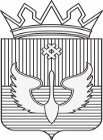 ПОСТАНОВЛЕНИЕАдминистрации Юсьвинского муниципального округа Пермского края30.12.2022										        № 808/4О внесении изменений в муниципальную программу «Развитие транспортной системы Юсьвинского муниципального округа Пермского края»В соответствии с Бюджетным кодексом Российской Федерации, Федеральным законом от 06.10.2003 №131-ФЗ «Об общих принципах организации местного самоуправления в Российской Федерации», Порядком разработки, реализации и оценки эффективности муниципальных программ Юсьвинского муниципального округа Пермского края, утвержденным постановлением администрации Юсьвинского муниципального округа Пермского края от 13.03.2020 № 28, решением Думы Юсьвинского муниципального округа Пермского края от 22.12.2022 № 476 «О внесении изменений в решение Думы Юсьвинского муниципального округа Пермского края «О бюджете Юсьвинского муниципального округа Пермского края на 2022 год и на плановый период 2023-2024 годов», руководствуясь Уставом Юсьвинского муниципального округа Пермского края, администрация Юсьвинского муниципального округа Пермского края ПОСТАНОВЛЯЕТ:Внести в муниципальную программу «Развитие транспортной системы Юсьвинского муниципального округа Пермского края», утвержденную постановлением администрации Юсьвинского муниципального округа Пермского края от 28.09.2020 № 491/9 «Об утверждении муниципальной программы «Развитие транспортной системы Юсьвинского муниципального округа Пермского края», следующие изменения:Изложить п. 12, 13, 14, 14.1.,14.2. Паспорта муниципальной программы Юсьвинского муниципального округа Пермского края «Развитие транспортной системы Юсьвинского муниципального округа Пермского края» в следующей редакции:Таблицу 2 «Финансирование муниципальной программы «Развитие транспортной системы Юсьвинского муниципального округа Пермского края» изложить в новой прилагаемой редакции согласно приложению 1 к настоящему постановлению;Таблицу 3 «Система программных мероприятий подпрограммы 1.1. Развитие и совершенствование автомобильных дорог Юсьвинского муниципального округа Пермского края муниципальной программы «Развитие транспортной системы Юсьвинского муниципального округа Пермского края» изложить в новой прилагаемой редакции согласно приложению 2 к настоящему постановлению;Таблицу 4 «Система программных мероприятий подпрограммы 1.2. Развитие автомобильного транспорта Юсьвинского муниципального округа Пермского края» » изложить в новой прилагаемой редакции согласно приложению 3 к настоящему постановлению;Таблицу 5 «Система программных мероприятий подпрограммы 1.3. Повышение безопасности дорожного движения на автомобильных дорогах Юсьвинского муниципального округа Пермского края» изложить в новой прилагаемой редакции согласно приложению 4 к настоящему постановлению;Таблицу 6 «Перечень целевых показателей муниципальной программы «Развитие транспортной системы Юсьвинского муниципального округа Пермского края» изложить в новой прилагаемой редакции согласно приложению 5 к настоящему постановлению.2. Настоящее постановление вступает в силу со дня его официального опубликования в газете «Юсьвинские вести» и размещения на официальном сайте муниципального образования Юсьвинский муниципальный округ Пермского края в информационно-телекоммуникационной сети «Интернет». 3. Контроль за исполнением настоящего постановления возложить на Власова А.В., заместителя главы администрации округа по развитию инфраструктуры и благоустройству.  Глава муниципального округа -глава администрации Юсьвинского муниципального округа Пермского края                                         Н.Г. НикулинПриложение 1к постановлению администрации Юсьвинского муниципального округа Пермского края от 30.12.2022 № 808/4ФИНАНСИРОВАНИЕмуниципальной программы«Развитие транспортной системы Юсьвинского муниципального округа Пермского края»Таблица 2.Приложение 2к постановлению администрации Юсьвинского муниципального округа Пермского краяот 30.12.2022 № 808/4Система программных мероприятий подпрограммы 1.1. Развитие и совершенствование автомобильных дорог Юсьвинского муниципального округа Пермского краямуниципальной программы «Развитие транспортной системы Юсьвинского муниципального округа Пермского края»Таблица 3.Приложение 3к постановлению администрации Юсьвинского муниципального округа Пермского краяот 30.12.2022 № 808/4Система программных мероприятий подпрограммы 1.2. Развитие автомобильного транспорта Юсьвинского муниципального округа Пермского края муниципальной программы «Развитие транспортной системы Юсьвинского муниципального округа Пермского края»Таблица 4.Приложение 4к постановлению администрации Юсьвинского муниципального округа Пермского краяот 30.12.2022 № 808/4Система программных мероприятий подпрограммы 1.3. Повышение безопасности дорожного движения на автомобильных дорогах Юсьвинского муниципального округа Пермского краямуниципальной программы «Развитие транспортной системы Юсьвинского муниципального округа Пермского края»Таблица 5.Приложение 5к постановлению администрации Юсьвинского муниципального округа Пермского края от 30.12.2022 № 808/4Перечень целевых показателей муниципальной программы «Развитие транспортной системы Юсьвинского муниципального округа Пермского края»Таблица 6. 12.Ожидаемые результаты реализации программыОжидаемые результаты реализации программыОжидаемые результаты реализации программыВ результате реализации программы ожидается к концу 2025 года: Паспортизация 70,1 км автомобильных дорог Юсьвинского муниципального округа Пермского края;Капитально отремонтировать 0,105 км  автомобильных дорог Юсьвинского муниципального округа Пермского края;Отремонтировать 110,129 км автомобильных дорог Юсьвинского муниципального округа Пермского края.В результате реализации программы ожидается к концу 2025 года: Паспортизация 70,1 км автомобильных дорог Юсьвинского муниципального округа Пермского края;Капитально отремонтировать 0,105 км  автомобильных дорог Юсьвинского муниципального округа Пермского края;Отремонтировать 110,129 км автомобильных дорог Юсьвинского муниципального округа Пермского края.В результате реализации программы ожидается к концу 2025 года: Паспортизация 70,1 км автомобильных дорог Юсьвинского муниципального округа Пермского края;Капитально отремонтировать 0,105 км  автомобильных дорог Юсьвинского муниципального округа Пермского края;Отремонтировать 110,129 км автомобильных дорог Юсьвинского муниципального округа Пермского края.В результате реализации программы ожидается к концу 2025 года: Паспортизация 70,1 км автомобильных дорог Юсьвинского муниципального округа Пермского края;Капитально отремонтировать 0,105 км  автомобильных дорог Юсьвинского муниципального округа Пермского края;Отремонтировать 110,129 км автомобильных дорог Юсьвинского муниципального округа Пермского края.В результате реализации программы ожидается к концу 2025 года: Паспортизация 70,1 км автомобильных дорог Юсьвинского муниципального округа Пермского края;Капитально отремонтировать 0,105 км  автомобильных дорог Юсьвинского муниципального округа Пермского края;Отремонтировать 110,129 км автомобильных дорог Юсьвинского муниципального округа Пермского края.В результате реализации программы ожидается к концу 2025 года: Паспортизация 70,1 км автомобильных дорог Юсьвинского муниципального округа Пермского края;Капитально отремонтировать 0,105 км  автомобильных дорог Юсьвинского муниципального округа Пермского края;Отремонтировать 110,129 км автомобильных дорог Юсьвинского муниципального округа Пермского края.В результате реализации программы ожидается к концу 2025 года: Паспортизация 70,1 км автомобильных дорог Юсьвинского муниципального округа Пермского края;Капитально отремонтировать 0,105 км  автомобильных дорог Юсьвинского муниципального округа Пермского края;Отремонтировать 110,129 км автомобильных дорог Юсьвинского муниципального округа Пермского края.В результате реализации программы ожидается к концу 2025 года: Паспортизация 70,1 км автомобильных дорог Юсьвинского муниципального округа Пермского края;Капитально отремонтировать 0,105 км  автомобильных дорог Юсьвинского муниципального округа Пермского края;Отремонтировать 110,129 км автомобильных дорог Юсьвинского муниципального округа Пермского края.В результате реализации программы ожидается к концу 2025 года: Паспортизация 70,1 км автомобильных дорог Юсьвинского муниципального округа Пермского края;Капитально отремонтировать 0,105 км  автомобильных дорог Юсьвинского муниципального округа Пермского края;Отремонтировать 110,129 км автомобильных дорог Юсьвинского муниципального округа Пермского края.В результате реализации программы ожидается к концу 2025 года: Паспортизация 70,1 км автомобильных дорог Юсьвинского муниципального округа Пермского края;Капитально отремонтировать 0,105 км  автомобильных дорог Юсьвинского муниципального округа Пермского края;Отремонтировать 110,129 км автомобильных дорог Юсьвинского муниципального округа Пермского края.13.Целевые показатели программыЦелевые показатели программыЦелевые показатели программыПлановое значение показателяПлановое значение показателяПлановое значение показателяПлановое значение показателяПлановое значение показателяПлановое значение показателяПлановое значение показателяПлановое значение показателяПлановое значение показателяПлановое значение показателя13.№ п/пНаименование показателяЕд. измНа начало реализации программы (01.01.2021)2021г.2021г.2022г.2022г.2023г.2023г.2024г.2024г.2025г.13.1Паспортизация муниципальных дорог общего пользования (всего/на плановый период)км294,5/7,506302/12302/12336,1/34,1336,1/34,1348,1/12348,1/12360,1/12360,1/12013.2Подготовка к выполнению работ по реконструкции, капитальному ремонту автомобильных дорогед044000000013.3Получение государственной экспертизы проектовед033000000013.4Протяженность капитально отремонтированных автомобильных дорог общего пользования муниципального значения и искусственных  сооружений на нихкм/п.м0/00,105/00,105/00/00/00/00/00/00/00/013.5Получение заключения по строительному контролюшт.011001100013.6Протяженность отремонтированных автомобильных дорог общего пользования муниципального  значения и искусственных сооружений на них км/п.м37,183/3538,783/183,538,783/183,535,296/141,535,296/141,515,55/015,55/020,5/020,5/0013.7Получение проектов на ремонт мостовед.000220000013.8Доля автомобильных дорог, находящихся на содержании%100100100100100100100100100013.9Организация пассажирских перевозок на территории Юсьвинского муниципального округа Пермского краяед.444444444013.10Количество установленных и отремонтированных дорожных знаков, информационных щитов, светофоровшт.633202010101010013.Объемы и источники финансирования программыОбъемы и источники финансирования программыОбъемы и источники финансирования программы14.всего по источникам финансирования программы (подпрограммы) (тыс.руб.), в том числе:всего по источникам финансирования программы (подпрограммы) (тыс.руб.), в том числе:всего по источникам финансирования программы (подпрограммы) (тыс.руб.), в том числе:202120212022202220232023202420242025202514.программа, всего (тыс.руб.), в том числе:программа, всего (тыс.руб.), в том числе:программа, всего (тыс.руб.), в том числе:137 520,30137 520,3096 678,0696 678,0649 798,6949 798,6951 741,5051 741,500,000,0014.бюджет Юсьвинского муниципального округа Пермского краябюджет Юсьвинского муниципального округа Пермского краябюджет Юсьвинского муниципального округа Пермского края43 594,5043 594,5041 804,2341 804,2331 723,1931 723,1931 917,5031 917,500,000,0014.бюджет Пермского краябюджет Пермского краябюджет Пермского края93 925,8093 925,8054 873,8354 873,8318 075,0018 075,0019 824,0019 824,000,000,0014.бюджет Российской Федерациибюджет Российской Федерациибюджет Российской Федерации0,000,000,000,000,000,000,000,000,000,0014.внебюджетные источникивнебюджетные источникивнебюджетные источники0,000,000,000,000,000,000,000,000,000,0014.1.Подпрограмма 1.1, всего (тыс. руб.)Подпрограмма 1.1, всего (тыс. руб.)Подпрограмма 1.1, всего (тыс. руб.)134 843,10134 843,1093 239,6693 239,6646 927,8046 927,8048 870,6048 870,600,000,0014.1.бюджет Юсьвинского муниципального округа Пермского краябюджет Юсьвинского муниципального округа Пермского краябюджет Юсьвинского муниципального округа Пермского края40 917,3040 917,3038 365,8338 365,8328 852,3028 852,3029 046,6029 046,600,000,0014.1.бюджет Пермского краябюджет Пермского краябюджет Пермского края93 925,8093 925,8054 873,8354 873,8318 075,5018 075,5019 824,0019 824,000,000,0014.1.бюджет Российской Федерациибюджет Российской Федерациибюджет Российской Федерации0,000,000,000,000,000,000,000,000,000,0014.1.внебюджетные источникивнебюджетные источникивнебюджетные источники0,000,000,000,000,000,000,000,000,000,0014.2.Подпрограмма 1.2, всего (тыс. руб.)Подпрограмма 1.2, всего (тыс. руб.)Подпрограмма 1.2, всего (тыс. руб.)2 670,902 670,903 173,903 173,902 670,902 670,902 670,902 670,900,000,0014.2.бюджет Юсьвинского муниципального округа Пермского краябюджет Юсьвинского муниципального округа Пермского краябюджет Юсьвинского муниципального округа Пермского края2 670,902 670,903 173,903 173,902 670,902 670,902 670,902 670,900,000,0014.2.бюджет Пермского краябюджет Пермского краябюджет Пермского края0,000,000,000,000,000,000,000,000,000,0014.2.бюджет Российской Федерациибюджет Российской Федерациибюджет Российской Федерации0,000,000,000,000,000,000,000,000,000,0014.2.внебюджетные источникивнебюджетные источникивнебюджетные источники0,000,000,000,000,000,000,000,000,000,00КодНаименование цели программы, подпрограммы, задачи, основного мероприятия, мероприятияИсточник финансированияОбъем финансирования, тыс. руб.Объем финансирования, тыс. руб.Объем финансирования, тыс. руб.Объем финансирования, тыс. руб.Объем финансирования, тыс. руб.КодНаименование цели программы, подпрограммы, задачи, основного мероприятия, мероприятияИсточник финансирования2021 год2022 год2023 год2024 год2025 год123456781Цель. Обеспечение транспортного сообщения между населенными пунктами с созданием безопасных, комфортных условий для круглогодичных грузовых и пассажирских перевозокЦель. Обеспечение транспортного сообщения между населенными пунктами с созданием безопасных, комфортных условий для круглогодичных грузовых и пассажирских перевозокЦель. Обеспечение транспортного сообщения между населенными пунктами с созданием безопасных, комфортных условий для круглогодичных грузовых и пассажирских перевозокЦель. Обеспечение транспортного сообщения между населенными пунктами с созданием безопасных, комфортных условий для круглогодичных грузовых и пассажирских перевозокЦель. Обеспечение транспортного сообщения между населенными пунктами с созданием безопасных, комфортных условий для круглогодичных грузовых и пассажирских перевозокЦель. Обеспечение транспортного сообщения между населенными пунктами с созданием безопасных, комфортных условий для круглогодичных грузовых и пассажирских перевозокЦель. Обеспечение транспортного сообщения между населенными пунктами с созданием безопасных, комфортных условий для круглогодичных грузовых и пассажирских перевозок1.1.Подпрограмма 1.1. Развитие и совершенствование автомобильных дорог Юсьвинского муниципального округа Пермского краяПодпрограмма 1.1. Развитие и совершенствование автомобильных дорог Юсьвинского муниципального округа Пермского краяПодпрограмма 1.1. Развитие и совершенствование автомобильных дорог Юсьвинского муниципального округа Пермского краяПодпрограмма 1.1. Развитие и совершенствование автомобильных дорог Юсьвинского муниципального округа Пермского краяПодпрограмма 1.1. Развитие и совершенствование автомобильных дорог Юсьвинского муниципального округа Пермского краяПодпрограмма 1.1. Развитие и совершенствование автомобильных дорог Юсьвинского муниципального округа Пермского краяПодпрограмма 1.1. Развитие и совершенствование автомобильных дорог Юсьвинского муниципального округа Пермского края1.1.1.Задача. Разработка проектной и технической документации муниципальных автомобильных дорогЗадача. Разработка проектной и технической документации муниципальных автомобильных дорог7 370,60500,00500,00500,000,001.1.1.1.Основное мероприятие. Паспортизация муниципальных дорогбюджет Юсьвинского муниципального округа490,80500,00500,00500,000,001.1.1.1.1.Мероприятие. Паспортизация муниципальных дорог общего пользованиябюджет Юсьвинского муниципального округа490,80500,00500,00500,000,001.1.1.2.Основное мероприятие. Проведение ПИР, государственная экспертиза проектовбюджет Юсьвинского муниципального округа497,700,000,000,000,001.1.1.2.Основное мероприятие. Проведение ПИР, государственная экспертиза проектовбюджет Пермского края6 382,100,000,000,000,001.1.1.2.Основное мероприятие. Проведение ПИР, государственная экспертиза проектовитого6 879,800,000,000,000,001.1.1.2.1.Мероприятие. Мероприятия по проведению проектно-изыскательских работ и государственных экспертиз проектов, в том числе:бюджет Юсьвинского муниципального округа0,000,000,000,000,001.1.1.2.1.Мероприятие. Мероприятия по проведению проектно-изыскательских работ и государственных экспертиз проектов, в том числе:бюджет Пермского края6 382,100,000,000,000,001.1.1.2.1.Мероприятие. Мероприятия по проведению проектно-изыскательских работ и государственных экспертиз проектов, в том числе:итого6 382,100,000,000,000,001.1.1.2.1.1.Проектно-изыскательские работы по ремонту автомобильной дороги «Подъезд к с. Юсьва»бюджет Юсьвинского муниципального округа0,000,000,000,000,001.1.1.2.1.1.Проектно-изыскательские работы по ремонту автомобильной дороги «Подъезд к с. Юсьва»бюджет Пермского края1 448,000,000,000,000,001.1.1.2.1.2.Проектно-изыскательские работы по ремонту автомобильной дороги «Подъезд к пристани Пожва»бюджет Юсьвинского муниципального округа0,000,000,000,000,001.1.1.2.1.2.Проектно-изыскательские работы по ремонту автомобильной дороги «Подъезд к пристани Пожва»бюджет Пермского края1 669,200,000,000,000,001.1.1.2.1.3.Проектно-изыкательские работы по капитальному ремонту участка автомобильной дороги «Пожва – Е. Пожва»бюджет Юсьвинского муниципального округа0,000,000,000,000,001.1.1.2.1.3.Проектно-изыкательские работы по капитальному ремонту участка автомобильной дороги «Пожва – Е. Пожва»бюджет Пермского края1 500,000,000,000,000,001.1.1.2.1.4.Проектно-изыскательские работы по капитальному ремонту моста п. Майкорбюджет Юсьвинского муниципального округа0,000,000,000,000,001.1.1.2.1.4.Проектно-изыскательские работы по капитальному ремонту моста п. Майкорбюджет Пермского края1 764,900,000,000,000,001.1.1.2.2.Мероприятие. Проведение государственных экспертиз проектов, в том числе:бюджет Юсьвинского муниципального округа497,700,000,000,000,001.1.1.2.2.1.Государственная экспертиза проекта «Ремонт автомобильной дороги «Подъезд к с.Юсьва»бюджет Юсьвинского муниципального округа139,200,000,000,000,001.1.1.2.2.2.Государственная экспертиза проекта «Ремонт автомобильной дороги «Подъезд к пристани Пожва»бюджет Юсьвинского муниципального округа178,800,000,000,000,001.1.1.2.2.3.Государственная эспертиза проекта "Капитальный ремонт моста п. Майкор"бюджет Юсьвинского муниципального округа179,700,000,000,000,001.1.2.Задача. Приведение в нормативное состояние муниципальных дорог общего пользованияЗадача. Приведение в нормативное состояние муниципальных дорог общего пользования101 446,6066 995,7620 083,9022 026,700,001.1.2.1.Основное мероприятие. «Капитальный ремонт муниципальных дорог и искусственных дорожных сооружений»бюджет Юсьвинского муниципального округа3 820,300,000,000,000,001.1.2.1.Основное мероприятие. «Капитальный ремонт муниципальных дорог и искусственных дорожных сооружений»бюджет Пермского края28 982,200,000,000,000,001.1.2.1.Основное мероприятие. «Капитальный ремонт муниципальных дорог и искусственных дорожных сооружений»итого32 802,500,000,000,000,001.1.2.1.1.Мероприятие. «Мероприятия по капитальному ремонту дорог», в том числе:бюджет Юсьвинского муниципального округа3 220,300,000,000,000,001.1.2.1.1.Мероприятие. «Мероприятия по капитальному ремонту дорог», в том числе:бюджет Пермского края28 982,200,000,000,000,001.1.2.1.1.Мероприятие. «Мероприятия по капитальному ремонту дорог», в том числе:итого32 202,500,000,000,000,001.1.2.1.1.1.Капитальный ремонт участка автомобильной дороги "Пожва - Е. Пожва" (км 000+576 - км 000+681)бюджет Юсьвинского муниципального округа3 220,300,000,000,000,001.1.2.1.1.1.Капитальный ремонт участка автомобильной дороги "Пожва - Е. Пожва" (км 000+576 - км 000+681)бюджет Пермского края28 982,200,000,000,000,001.1.2.1.1.1.Капитальный ремонт участка автомобильной дороги "Пожва - Е. Пожва" (км 000+576 - км 000+681)итого32 202,500,000,000,000,001.1.2.1.2.Мероприятие. «Выполнение работ по строительному котролю объекта "Капитальный ремонт участка автомобильной дороги "Пожва-Е.Пожва"бюджет Юсьвинского муниципального округа600,000,000,000,000,001.1.2.1.2.Мероприятие. «Выполнение работ по строительному котролю объекта "Капитальный ремонт участка автомобильной дороги "Пожва-Е.Пожва"бюджет Пермского края0,000,000,000,000,001.1.2.1.2.Мероприятие. «Выполнение работ по строительному котролю объекта "Капитальный ремонт участка автомобильной дороги "Пожва-Е.Пожва"итого600,000,000,000,000,001.1.2.2.Основное мероприятие. «Ремонт муниципальных дорог и искусственных дорожных сооружений»бюджет Юсьвинского муниципального округа10 082,6012 121,932 008,402 202,700,001.1.2.2.Основное мероприятие. «Ремонт муниципальных дорог и искусственных дорожных сооружений»бюджет Пермского края58 561,5054 873,8318 075,5019 824,000,001.1.2.2.Основное мероприятие. «Ремонт муниципальных дорог и искусственных дорожных сооружений»итого68 644,1066 995,7620 083,9022 026,700,001.1.2.2.1.Мероприятие. «Мероприятия по текущему ремонту дорог», в том числе:бюджет Юсьвинского муниципального округа6 482,606 097,092 008,402 202,700,001.1.2.2.1.Мероприятие. «Мероприятия по текущему ремонту дорог», в том числе:бюджет Пермского края58 561,5054 873,8318 075,5019 824,000,001.1.2.2.1.Мероприятие. «Мероприятия по текущему ремонту дорог», в том числе:итого65 044,1060 970,9220 083,9022 026,700,001.1.2.2.1.1.Ремонт ул. Советская (от автомобильной дороги "Юсьва-Трифаново" до ул. Анисимовская), ул. Анисимовская (от дома №25 до дома №36), ул. Уральская (от ул. Анисимовская до ул. Крайняя), ул. Крайняя (от ул. Парковая до дома №12), ул. Героя Колыхматова (от ул. Крайняя до ул. Журавлиная), ул Журавлиная (от ул. Героя Колыхматова до дома №9), ул. Урожайная (от дома №6 до дома №10) с. Юсьва; ул. Центральная д. Харино; ул. Молодежная (от дома №1 до ул.Луговая, от дома №15 до ул. Центральная), ул. Луговая (от дома №4 до дома №8) д. Бажино; ул. Пермяцкая (от ул. Центральная до ул. Новоселов), ул. Новоселов  с. Мелюхино; ул. Поселковая (от дома №1Б до дома №7) д. Баранчиновобюджет Юсьвинского муниципального округа1 034,700,000,000,000,001.1.2.2.1.1.Ремонт ул. Советская (от автомобильной дороги "Юсьва-Трифаново" до ул. Анисимовская), ул. Анисимовская (от дома №25 до дома №36), ул. Уральская (от ул. Анисимовская до ул. Крайняя), ул. Крайняя (от ул. Парковая до дома №12), ул. Героя Колыхматова (от ул. Крайняя до ул. Журавлиная), ул Журавлиная (от ул. Героя Колыхматова до дома №9), ул. Урожайная (от дома №6 до дома №10) с. Юсьва; ул. Центральная д. Харино; ул. Молодежная (от дома №1 до ул.Луговая, от дома №15 до ул. Центральная), ул. Луговая (от дома №4 до дома №8) д. Бажино; ул. Пермяцкая (от ул. Центральная до ул. Новоселов), ул. Новоселов  с. Мелюхино; ул. Поселковая (от дома №1Б до дома №7) д. Баранчиновобюджет Пермского края9 312,200,000,000,000,001.1.2.2.1.1.Ремонт ул. Советская (от автомобильной дороги "Юсьва-Трифаново" до ул. Анисимовская), ул. Анисимовская (от дома №25 до дома №36), ул. Уральская (от ул. Анисимовская до ул. Крайняя), ул. Крайняя (от ул. Парковая до дома №12), ул. Героя Колыхматова (от ул. Крайняя до ул. Журавлиная), ул Журавлиная (от ул. Героя Колыхматова до дома №9), ул. Урожайная (от дома №6 до дома №10) с. Юсьва; ул. Центральная д. Харино; ул. Молодежная (от дома №1 до ул.Луговая, от дома №15 до ул. Центральная), ул. Луговая (от дома №4 до дома №8) д. Бажино; ул. Пермяцкая (от ул. Центральная до ул. Новоселов), ул. Новоселов  с. Мелюхино; ул. Поселковая (от дома №1Б до дома №7) д. Баранчиновоитого10 346,90,000,000,000,001.1.2.2.1.2.Ремонт ул. Центральная д. Николаево; ул. Центральная (от дома №77 до дома №79, от дома №20 до дома №43) д. Чинагорт; ул. 1 – ая Базовская, ул. 2-ая Базовская с. Крохалево; ул. Подгорная (от автомобильной дороги "Габово-Купрос" до ул. Советская) с. Купрос; ул. Полевая, ул. Зеленая д. Симянково; ул. Нагорная д. Дубленовобюджет Юсьвинского муниципального округа419,800,000,000,000,001.1.2.2.1.2.Ремонт ул. Центральная д. Николаево; ул. Центральная (от дома №77 до дома №79, от дома №20 до дома №43) д. Чинагорт; ул. 1 – ая Базовская, ул. 2-ая Базовская с. Крохалево; ул. Подгорная (от автомобильной дороги "Габово-Купрос" до ул. Советская) с. Купрос; ул. Полевая, ул. Зеленая д. Симянково; ул. Нагорная д. Дубленовобюджет Пермского края3 778,500,000,000,000,001.1.2.2.1.2.Ремонт ул. Центральная д. Николаево; ул. Центральная (от дома №77 до дома №79, от дома №20 до дома №43) д. Чинагорт; ул. 1 – ая Базовская, ул. 2-ая Базовская с. Крохалево; ул. Подгорная (от автомобильной дороги "Габово-Купрос" до ул. Советская) с. Купрос; ул. Полевая, ул. Зеленая д. Симянково; ул. Нагорная д. Дубленовоитого4 198,30,000,000,000,001.1.2.2.1.3.Ремонт ул. Володарского (от ул. Ленина до ул. Малышева), ул. Малышева (от  ул. Володарского до ул. Коммунистическая, от ул. Мира до дома №94Б)  п. Майкор; ул. Заречная с.Они; ул. Дальняя п.Кама; ул. Широкая  (от ул. Калинина до ул. Крылова), ул. Пионерская (подъезд к дому №4 и дому №5) п. Пожва; ул.Питерская  (от автомобильной дороги "Пожва-Кама" до памятника участникам ВОВ) д. Городищебюджет Юсьвинского муниципального округа519,800,000,000,000,001.1.2.2.1.3.Ремонт ул. Володарского (от ул. Ленина до ул. Малышева), ул. Малышева (от  ул. Володарского до ул. Коммунистическая, от ул. Мира до дома №94Б)  п. Майкор; ул. Заречная с.Они; ул. Дальняя п.Кама; ул. Широкая  (от ул. Калинина до ул. Крылова), ул. Пионерская (подъезд к дому №4 и дому №5) п. Пожва; ул.Питерская  (от автомобильной дороги "Пожва-Кама" до памятника участникам ВОВ) д. Городищебюджет Пермского края4 678,300,000,000,000,001.1.2.2.1.3.Ремонт ул. Володарского (от ул. Ленина до ул. Малышева), ул. Малышева (от  ул. Володарского до ул. Коммунистическая, от ул. Мира до дома №94Б)  п. Майкор; ул. Заречная с.Они; ул. Дальняя п.Кама; ул. Широкая  (от ул. Калинина до ул. Крылова), ул. Пионерская (подъезд к дому №4 и дому №5) п. Пожва; ул.Питерская  (от автомобильной дороги "Пожва-Кама" до памятника участникам ВОВ) д. Городищеитого5 198,10,000,000,000,001.1.2.2.1.4.Ремонт автомобильной дороги "Купрос-Якино"бюджет Юсьвинского муниципального округа253,100,000,000,000,001.1.2.2.1.4.Ремонт автомобильной дороги "Купрос-Якино"бюджет Пермского края2 278,000,000,000,000,001.1.2.2.1.4.Ремонт автомобильной дороги "Купрос-Якино"итого2 531,20,000,000,000,001.1.2.2.1.5.Ремонт участка км 0+000 - км 2+900 автомобильной дороги "Архангельское-Антипино"-Якунево-Яранево"бюджет Юсьвинского муниципального округа492,200,000,000,000,001.1.2.2.1.5.Ремонт участка км 0+000 - км 2+900 автомобильной дороги "Архангельское-Антипино"-Якунево-Яранево"бюджет Пермского края4 429,700,000,000,000,001.1.2.2.1.5.Ремонт участка км 0+000 - км 2+900 автомобильной дороги "Архангельское-Антипино"-Якунево-Яранево"итого4 921,900,000,000,000,001.1.2.2.1.6.Ремонт участка автомобильной дороги "Юсьва-Архангельское" км 001+500 - км 002+500, км 006+815 - км 007+315бюджет Юсьвинского муниципального округа1 099,160,000,000,000,001.1.2.2.1.6.Ремонт участка автомобильной дороги "Юсьва-Архангельское" км 001+500 - км 002+500, км 006+815 - км 007+315бюджет Пермского края9 892,400,000,000,000,001.1.2.2.1.6.Ремонт участка автомобильной дороги "Юсьва-Архангельское" км 001+500 - км 002+500, км 006+815 - км 007+315итого10 991,560,000,000,000,001.1.2.2.1.7.Ремонт ул. Центральная (от ул. Клубная до ул. Западная) с.Онибюджет Юсьвинского муниципального округа135,270,000,000,000,001.1.2.2.1.7.Ремонт ул. Центральная (от ул. Клубная до ул. Западная) с.Онибюджет Пермского края1 217,400,000,000,000,001.1.2.2.1.7.Ремонт ул. Центральная (от ул. Клубная до ул. Западная) с.Ониитого1 352,670,000,000,000,001.1.2.2.1.8.Ремонт участка автомобильной дороги "Пожва-Елизовето-Пожва" км 002+800 - км 003+850бюджет Юсьвинского муниципального округа153,600,000,000,000,001.1.2.2.1.8.Ремонт участка автомобильной дороги "Пожва-Елизовето-Пожва" км 002+800 - км 003+850бюджет Пермского края1 382,400,000,000,000,001.1.2.2.1.8.Ремонт участка автомобильной дороги "Пожва-Елизовето-Пожва" км 002+800 - км 003+850итого1 536,000,000,000,000,001.1.2.2.1.9.Ремонт участка автомобильной дороги "Купрос-Тимино-Тукачево" км 000+000 - км 001+840, км 028+985 - км 030+990бюджет Юсьвинского муниципального округа591,590,000,000,000,001.1.2.2.1.9.Ремонт участка автомобильной дороги "Купрос-Тимино-Тукачево" км 000+000 - км 001+840, км 028+985 - км 030+990бюджет Пермского края5 324,300,000,000,000,001.1.2.2.1.9.Ремонт участка автомобильной дороги "Купрос-Тимино-Тукачево" км 000+000 - км 001+840, км 028+985 - км 030+990итого5 915,890,000,000,000,001.1.2.2.1.10.Ремонт ул. Васильковая, ул. Ромашковая, ул. Кооперативная с.Юсьвабюджет Юсьвинского муниципального округа282,390,000,000,000,001.1.2.2.1.10.Ремонт ул. Васильковая, ул. Ромашковая, ул. Кооперативная с.Юсьвабюджет Пермского края2 541,500,000,000,000,001.1.2.2.1.10.Ремонт ул. Васильковая, ул. Ромашковая, ул. Кооперативная с.Юсьваитого2 823,890,000,000,000,001.1.2.2.1.11.Ремонт ул. Свердлова (от ул. Первомайская до ул. Чехова), ул. Коммунистическая (от ул. Ленина до ул. Речная), ул. Зуевская (от ул. Суворова до дома № 47) п. Майкорбюджет Юсьвинского муниципального округа242,400,000,000,000,001.1.2.2.1.11.Ремонт ул. Свердлова (от ул. Первомайская до ул. Чехова), ул. Коммунистическая (от ул. Ленина до ул. Речная), ул. Зуевская (от ул. Суворова до дома № 47) п. Майкорбюджет Пермского края2 399,700,000,000,000,001.1.2.2.1.11.Ремонт ул. Свердлова (от ул. Первомайская до ул. Чехова), ул. Коммунистическая (от ул. Ленина до ул. Речная), ул. Зуевская (от ул. Суворова до дома № 47) п. Майкоритого2 642,100,000,000,000,001.1.2.2.1.12.Ремонт  ул. Матросова (от ул. Маяковского до ул. Чкалова), ул. Пихтовая (от ул. Энгельса до ул. Болотная), ул. Чапаева (от дома №61 до дома №92), ул. Набережная, ул. Транспортная (от дома №5 до дома №30) п. Пожва; ул. Камская (от ул. Комсомольская до ул. Ленина), ул. Ленина (от ул. Камская до дома №12) п. Камабюджет Юсьвинского муниципального округа489,390,000,000,000,001.1.2.2.1.12.Ремонт  ул. Матросова (от ул. Маяковского до ул. Чкалова), ул. Пихтовая (от ул. Энгельса до ул. Болотная), ул. Чапаева (от дома №61 до дома №92), ул. Набережная, ул. Транспортная (от дома №5 до дома №30) п. Пожва; ул. Камская (от ул. Комсомольская до ул. Ленина), ул. Ленина (от ул. Камская до дома №12) п. Камабюджет Пермского края4 404,440,000,000,000,001.1.2.2.1.12.Ремонт  ул. Матросова (от ул. Маяковского до ул. Чкалова), ул. Пихтовая (от ул. Энгельса до ул. Болотная), ул. Чапаева (от дома №61 до дома №92), ул. Набережная, ул. Транспортная (от дома №5 до дома №30) п. Пожва; ул. Камская (от ул. Комсомольская до ул. Ленина), ул. Ленина (от ул. Камская до дома №12) п. Камаитого4 893,830,000,000,000,001.1.2.2.1.13.Ремонт участка ул. Лиственная д. Коммуна (от дома №1 до дома №15)бюджет Юсьвинского муниципального округа46,600,000,000,000,001.1.2.2.1.13.Ремонт участка ул. Лиственная д. Коммуна (от дома №1 до дома №15)бюджет Пермского края419,000,000,000,000,001.1.2.2.1.13.Ремонт участка ул. Лиственная д. Коммуна (от дома №1 до дома №15)итого465,600,000,000,000,001.1.2.2.1.14.Ремонт ул. Школьная (от ул. Молодежная до ул. Центральная) с. Архангельскоебюджет Юсьвинского муниципального округа30,900,000,000,000,001.1.2.2.1.14.Ремонт ул. Школьная (от ул. Молодежная до ул. Центральная) с. Архангельскоебюджет Пермского края277,800,000,000,000,001.1.2.2.1.14.Ремонт ул. Школьная (от ул. Молодежная до ул. Центральная) с. Архангельскоеитого308,700,000,000,000,001.1.2.2.1.15.Ремонт автомобильной дороги "Аксеново-Габово"бюджет Юсьвинского муниципального округа29,100,000,000,000,001.1.2.2.1.15.Ремонт автомобильной дороги "Аксеново-Габово"бюджет Пермского края262,300,000,000,000,001.1.2.2.1.15.Ремонт автомобильной дороги "Аксеново-Габово"итого291,400,000,000,000,001.1.2.2.1.16.Ремонт участка автомобильной дороги "Архангельское-Антипино" км 003+000 - км 005+450бюджет Юсьвинского муниципального округа262,800,000,000,000,001.1.2.2.1.16.Ремонт участка автомобильной дороги "Архангельское-Антипино" км 003+000 - км 005+450бюджет Пермского края2 365,200,000,000,000,001.1.2.2.1.16.Ремонт участка автомобильной дороги "Архангельское-Антипино" км 003+000 - км 005+450итого2 628,000,000,000,000,001.1.2.2.1.17.Ремонт автомобильных дорог по улицам: Кедровая, Кленовая (от дома №3 до ул. Кедровая) в д. Зуево; Новая (от ул. Васильковая до дома №34), Крестьянская (от ул. Новая до дома №38), Солнечная (от дома №4 до дома №14), Зеленая (от ул. Магистральная до дома №9, от дома №14А до дома №16А) в с. Юсьвабюджет Юсьвинского муниципального округа242,000,000,000,000,001.1.2.2.1.17.Ремонт автомобильных дорог по улицам: Кедровая, Кленовая (от дома №3 до ул. Кедровая) в д. Зуево; Новая (от ул. Васильковая до дома №34), Крестьянская (от ул. Новая до дома №38), Солнечная (от дома №4 до дома №14), Зеленая (от ул. Магистральная до дома №9, от дома №14А до дома №16А) в с. Юсьвабюджет Пермского края2 178,160,000,000,000,001.1.2.2.1.17.Ремонт автомобильных дорог по улицам: Кедровая, Кленовая (от дома №3 до ул. Кедровая) в д. Зуево; Новая (от ул. Васильковая до дома №34), Крестьянская (от ул. Новая до дома №38), Солнечная (от дома №4 до дома №14), Зеленая (от ул. Магистральная до дома №9, от дома №14А до дома №16А) в с. Юсьваитого2 420,160,000,000,000,001.1.2.2.1.18.Ремонт автомобильной дороги по ул. Сибирская в с. Юсьвабюджет Юсьвинского муниципального округа32,100,000,000,000,001.1.2.2.1.18.Ремонт автомобильной дороги по ул. Сибирская в с. Юсьвабюджет Пермского края288,500,000,000,000,001.1.2.2.1.18.Ремонт автомобильной дороги по ул. Сибирская в с. Юсьваитого320,600,000,000,000,001.1.2.2.1.19.Ремонт автомобильной дороги "Спирино-Таранино"бюджет Юсьвинского муниципального округа125,700,000,000,000,001.1.2.2.1.19.Ремонт автомобильной дороги "Спирино-Таранино"бюджет Пермского края1 131,700,000,000,000,001.1.2.2.1.19.Ремонт автомобильной дороги "Спирино-Таранино"итого1 257,40,000,000,000,001.1.2.2.1.20.Ремонт участков автомобильных дорог общего пользования местного значения сельских населенных пунктов Юсьвинского муниципального округа Пермского краябюджет Юсьвинского муниципального округа0,000,00265,192 202,700,001.1.2.2.1.20.Ремонт участков автомобильных дорог общего пользования местного значения сельских населенных пунктов Юсьвинского муниципального округа Пермского краябюджет Пермского края0,000,002 386,6019 824,000,001.1.2.2.1.20.Ремонт участков автомобильных дорог общего пользования местного значения сельских населенных пунктов Юсьвинского муниципального округа Пермского краяитого0,000,002 651,7922 026,700,001.1.2.2.1.21.Ремонт участка автомобильной дороги "Подъезд к с. Юсьва" км 000+007 - км 001+094 бюджет Юсьвинского муниципального округа0,001 513,3061 743,2100,000,001.1.2.2.1.21.Ремонт участка автомобильной дороги "Подъезд к с. Юсьва" км 000+007 - км 001+094 бюджет Пермского края0,0013 619,75415 688,9000,000,001.1.2.2.1.21.Ремонт участка автомобильной дороги "Подъезд к с. Юсьва" км 000+007 - км 001+094 итого0,0015 133,06017 432,1100,000,001.1.2.2.1.22Ремонт участка автомобильной дороги "Габово-Купрос" км 000+000 - км 004+200бюджет Юсьвинского муниципального округа0,00651,6210,0000,000,001.1.2.2.1.22Ремонт участка автомобильной дороги "Габово-Купрос" км 000+000 - км 004+200бюджет Пермского края0,005 864,5900,0000,000,001.1.2.2.1.22Ремонт участка автомобильной дороги "Габово-Купрос" км 000+000 - км 004+200итого0,006 516,2110,0000,000,001.1.2.2.1.23Ремонтавтомобильных дорог: "Чинагорт-Мосино", "Чинагорт-Верхняя Волпа-Петрунево"бюджет Юсьвинского муниципального округа0,00749,5630,0000,000,001.1.2.2.1.23Ремонтавтомобильных дорог: "Чинагорт-Мосино", "Чинагорт-Верхняя Волпа-Петрунево"бюджет Пермского края0,006 746,0630,0000,000,001.1.2.2.1.23Ремонтавтомобильных дорог: "Чинагорт-Мосино", "Чинагорт-Верхняя Волпа-Петрунево"итого0,007 495,6260,0000,000,001.1.2.2.1.23Ремонт автомобильных дорог по улицам: Жемчужная (от дома №2 до дома №12), Подгорная (от ул. Красноармейская до ул. Студенческая), Студенческая (от ул. Подгорная до ул. Восточная),  Мира (от ул. Челюскинцев до ул. Студенческая, от ул. Дружбы до дома №34), Больничная, Гвардейская (от ул. Советская до дома №7),  Дружбы (от д. № 32 до ул. Мира) с. Юсьва;  Центральная (от дома №15 до дома №16) д. Секово; Набережная д. Спирино; Заречная (от ул. Молодежная до дома №21)  д. Обирино;  Мартыновская (от дома №1 до дома №19) д. Ситково;  Центральная д. Кузьмино; ул. Береговая (от дома №2 до дома №14) д. Габовобюджет Юсьвинского муниципального округа0,00844,0710,0000,000,001.1.2.2.1.23Ремонт автомобильных дорог по улицам: Жемчужная (от дома №2 до дома №12), Подгорная (от ул. Красноармейская до ул. Студенческая), Студенческая (от ул. Подгорная до ул. Восточная),  Мира (от ул. Челюскинцев до ул. Студенческая, от ул. Дружбы до дома №34), Больничная, Гвардейская (от ул. Советская до дома №7),  Дружбы (от д. № 32 до ул. Мира) с. Юсьва;  Центральная (от дома №15 до дома №16) д. Секово; Набережная д. Спирино; Заречная (от ул. Молодежная до дома №21)  д. Обирино;  Мартыновская (от дома №1 до дома №19) д. Ситково;  Центральная д. Кузьмино; ул. Береговая (от дома №2 до дома №14) д. Габовобюджет Пермского края0,007 596,6390,0000,000,001.1.2.2.1.23Ремонт автомобильных дорог по улицам: Жемчужная (от дома №2 до дома №12), Подгорная (от ул. Красноармейская до ул. Студенческая), Студенческая (от ул. Подгорная до ул. Восточная),  Мира (от ул. Челюскинцев до ул. Студенческая, от ул. Дружбы до дома №34), Больничная, Гвардейская (от ул. Советская до дома №7),  Дружбы (от д. № 32 до ул. Мира) с. Юсьва;  Центральная (от дома №15 до дома №16) д. Секово; Набережная д. Спирино; Заречная (от ул. Молодежная до дома №21)  д. Обирино;  Мартыновская (от дома №1 до дома №19) д. Ситково;  Центральная д. Кузьмино; ул. Береговая (от дома №2 до дома №14) д. Габовоитого0,008 440,7100,0000,000,001.1.2.2.1.24.Ремонт автомобильных дорог по улицам: Гоголя (от ул. Ленина до ул. Чапаева), Елыманская (от ул. Торговая до дома №53), Крылова (от ул. Широкая до дома №22), Куйбышева (от ул. Судомеханическая до ул. Энгельса), Чехова (от дома №2  до ул. Куйбышева ) п. Пожва; Свободы (от ул. Комсомольская до ул. Мира, от ул. Ленина до ул. Молодежная), Молодежная (от ул. Ленина до дома №3) п. Майкорбюджет Юсьвинского муниципального округа0,00544,3160,0000,000,001.1.2.2.1.24.Ремонт автомобильных дорог по улицам: Гоголя (от ул. Ленина до ул. Чапаева), Елыманская (от ул. Торговая до дома №53), Крылова (от ул. Широкая до дома №22), Куйбышева (от ул. Судомеханическая до ул. Энгельса), Чехова (от дома №2  до ул. Куйбышева ) п. Пожва; Свободы (от ул. Комсомольская до ул. Мира, от ул. Ленина до ул. Молодежная), Молодежная (от ул. Ленина до дома №3) п. Майкорбюджет Пермского края0,004 898,8420,0000,000,001.1.2.2.1.24.Ремонт автомобильных дорог по улицам: Гоголя (от ул. Ленина до ул. Чапаева), Елыманская (от ул. Торговая до дома №53), Крылова (от ул. Широкая до дома №22), Куйбышева (от ул. Судомеханическая до ул. Энгельса), Чехова (от дома №2  до ул. Куйбышева ) п. Пожва; Свободы (от ул. Комсомольская до ул. Мира, от ул. Ленина до ул. Молодежная), Молодежная (от ул. Ленина до дома №3) п. Майкоритого0,005 443,1580,0000,000,001.1.2.2.1.25.Ремонт автомобильной дороги по ул. 8 Марта (от ул. Веселая до д. № 6) п. Горкибюджет Юсьвинского муниципального округа0,0057,4790,0000,000,001.1.2.2.1.25.Ремонт автомобильной дороги по ул. 8 Марта (от ул. Веселая до д. № 6) п. Горкибюджет Пермского края0,00517,3110,0000,000,001.1.2.2.1.25.Ремонт автомобильной дороги по ул. 8 Марта (от ул. Веселая до д. № 6) п. Горкиитого0,00574,7900,0000,000,001.1.2.2.1.26.Ремонт автомобильной дороги по ул. Горковская (от ул. Лесная до ул. 8 Марта) п. Горкибюджет Юсьвинского муниципального округа0,0057,2900,0000,000,001.1.2.2.1.26.Ремонт автомобильной дороги по ул. Горковская (от ул. Лесная до ул. 8 Марта) п. Горкибюджет Пермского края0,00515,6080,0000,000,001.1.2.2.1.26.Ремонт автомобильной дороги по ул. Горковская (от ул. Лесная до ул. 8 Марта) п. Горкиитого0,00572,8980,0000,000,001.1.2.2.1.27.Ремонт участка автомобильной дороги по ул. Нижняя (от ул. Центральная до ул. Заречная) с. Онибюджет Юсьвинского муниципального округа0,0056,6580,0000,000,001.1.2.2.1.27.Ремонт участка автомобильной дороги по ул. Нижняя (от ул. Центральная до ул. Заречная) с. Онибюджет Пермского края0,00509,9220,0000,000,001.1.2.2.1.27.Ремонт участка автомобильной дороги по ул. Нижняя (от ул. Центральная до ул. Заречная) с. Ониитого0,00566,5800,0000,000,001.1.2.2.1.28.Ремонт участка автомобильной дороги по ул. Свободы (от ул. Соликамская  до ул. Ошмарина) п. Майкорбюджет Юсьвинского муниципального округа0,0056,7410,0000,000,001.1.2.2.1.28.Ремонт участка автомобильной дороги по ул. Свободы (от ул. Соликамская  до ул. Ошмарина) п. Майкорбюджет Пермского края0,00510,6730,0000,000,001.1.2.2.1.28.Ремонт участка автомобильной дороги по ул. Свободы (от ул. Соликамская  до ул. Ошмарина) п. Майкоритого0,00567,4140,0000,000,001.1.2.2.1.29.Ремонт участка автомобильной дороги "Габово-Купрос" км 010+000-км 012+000бюджет Юсьвинского муниципального округа0,00233,2960,0000,000,001.1.2.2.1.29.Ремонт участка автомобильной дороги "Габово-Купрос" км 010+000-км 012+000бюджет Пермского края0,002 099,6610,0000,000,001.1.2.2.1.29.Ремонт участка автомобильной дороги "Габово-Купрос" км 010+000-км 012+000итого0,002 332,9570,0000,000,001.1.2.2.1.30.Ремонт участка автомобильной дороги "Антипино - Казенная" км 007+589-км 008+914бюджет Юсьвинского муниципального округа0,00169,2840,0000,000,001.1.2.2.1.30.Ремонт участка автомобильной дороги "Антипино - Казенная" км 007+589-км 008+914бюджет Пермского края0,001 523,5570,0000,000,001.1.2.2.1.30.Ремонт участка автомобильной дороги "Антипино - Казенная" км 007+589-км 008+914итого0,001 692,8410,0000,000,001.1.2.2.1.31.Ремонт автомобильных дорог: "Пожва-Е.Пожва" км 003+850 - км 004+730, "Купрос-Тимино-Тукачево" км 019+080 - км 020+447бюджет Юсьвинского муниципального округа0,00280,7360,0000,000,001.1.2.2.1.31.Ремонт автомобильных дорог: "Пожва-Е.Пожва" км 003+850 - км 004+730, "Купрос-Тимино-Тукачево" км 019+080 - км 020+447бюджет Пермского края0,002 526,6260,0000,000,001.1.2.2.1.31.Ремонт автомобильных дорог: "Пожва-Е.Пожва" км 003+850 - км 004+730, "Купрос-Тимино-Тукачево" км 019+080 - км 020+447итого0,002 807,3620,0000,000,001.1.2.2.1.32.Ремонт участка ул. Молодежная (от ул. Дорожная до ул. Новая) с. Архангельскоебюджет Юсьвинского муниципального округа0,0059,9020,0000,000,001.1.2.2.1.32.Ремонт участка ул. Молодежная (от ул. Дорожная до ул. Новая) с. Архангельскоебюджет Пермского края0,00539,1140,0000,000,001.1.2.2.1.32.Ремонт участка ул. Молодежная (от ул. Дорожная до ул. Новая) с. Архангельскоеитого0,00599,0160,0000,000,001.1.2.2.1.33.Ремонт участка ул. Механизаторов (от ул. Крестьянская до ул. Овражная) с. Юсьвабюджет Юсьвинского муниципального округа0,0059,5450,0000,000,001.1.2.2.1.33.Ремонт участка ул. Механизаторов (от ул. Крестьянская до ул. Овражная) с. Юсьвабюджет Пермского края0,00535,9060,0000,000,001.1.2.2.1.33.Ремонт участка ул. Механизаторов (от ул. Крестьянская до ул. Овражная) с. Юсьваитого0,00595,4510,0000,000,001.1.2.2.1.34.Ремонт участка ул. Володарского (от ул. Ленина до ул. Пушкина) п. Майкорбюджет Юсьвинского муниципального округа0,0059,1460,0000,000,001.1.2.2.1.34.Ремонт участка ул. Володарского (от ул. Ленина до ул. Пушкина) п. Майкорбюджет Пермского края0,00532,3120,0000,000,001.1.2.2.1.34.Ремонт участка ул. Володарского (от ул. Ленина до ул. Пушкина) п. Майкоритого0,00591,4580,0000,000,001.1.2.2.1.35.Ремонт участка автомобильной дороги «Антипино-Казенная» км 008+914 – км 010+994бюджет Юсьвинского муниципального округа0,00224,1670,0000,000,001.1.2.2.1.35.Ремонт участка автомобильной дороги «Антипино-Казенная» км 008+914 – км 010+994бюджет Пермского края0,002 017,5000,0000,000,001.1.2.2.1.35.Ремонт участка автомобильной дороги «Антипино-Казенная» км 008+914 – км 010+994итого0,002 241,6670,0000,000,001.1.2.2.1.36.Ремонт участка автомобильной дороги «Габово-Купрос» км 028+675 - км 029+310бюджет Юсьвинского муниципального округа0,0099,8310,0000,000,001.1.2.2.1.36.Ремонт участка автомобильной дороги «Габово-Купрос» км 028+675 - км 029+310бюджет Пермского края0,00898,4810,0000,000,001.1.2.2.1.36.Ремонт участка автомобильной дороги «Габово-Купрос» км 028+675 - км 029+310итого0,00998,3120,0000,000,001.1.2.2.1.37.Ремонт автомобильной дороги «Архангельское-Антипино-Дмитриево»бюджет Юсьвинского муниципального округа0,0059,7950,0000,000,001.1.2.2.1.37.Ремонт автомобильной дороги «Архангельское-Антипино-Дмитриево»бюджет Пермского края0,00538,1510,0000,000,001.1.2.2.1.37.Ремонт автомобильной дороги «Архангельское-Антипино-Дмитриево»итого0,00597,9460,0000,000,001.1.2.2.1.38.Ремонт автомобильной дороги «Кудымкар-Пожва –Дубленово»бюджет Юсьвинского муниципального округа0,00174,5000,0000,000,001.1.2.2.1.38.Ремонт автомобильной дороги «Кудымкар-Пожва –Дубленово»бюджет Пермского края0,001 570,4900,0000,000,001.1.2.2.1.38.Ремонт автомобильной дороги «Кудымкар-Пожва –Дубленово»итого0,001 744,9900,0000,000,001.1.2.2.1.39.Ремонт участка автомобильной дороги "Пожва-Усть-Пожва" км 000+000 - км 001+000бюджет Юсьвинского муниципального округа0,00145,8480,0000,000,001.1.2.2.1.39.Ремонт участка автомобильной дороги "Пожва-Усть-Пожва" км 000+000 - км 001+000бюджет Пермского края0,001 312,6300,0000,000,001.1.2.2.1.39.Ремонт участка автомобильной дороги "Пожва-Усть-Пожва" км 000+000 - км 001+000итого0,001 458,4780,0000,000,001.1.2.2.2.Мероприятие. Восстановление мостов и труб, в том числе:бюджет Юсьвинского муниципального округа3 600,004 083,000,000,000,001.1.2.2.2.1.Выполнение работ по очистке водоотводных канав от снега в п. Кама и восстановление водопропускной трубы в п. Пожвабюджет Юсьвинского муниципального округа79,000,000,000,000,001.1.2.2.2.2.Ремонт моста через р. Ык на автомобильной дороге "Архангельское-Антипино"бюджет Юсьвинского муниципального округа600,000,000,000,000,001.1.2.2.2.3.Ремонт моста через р. Верхний Чермоз на автомобильной дороге "Титово-Корзино"бюджет Юсьвинского муниципального округа598,480,000,000,000,001.1.2.2.2.4.Ремонт труб на участках улиц Студенческая, 8 Марта, Полевая, с. Юсьва, улицы Миникинская, д. Баранчиново бюджет Юсьвинского муниципального округа272,630,000,000,000,001.1.2.2.2.5.Ремонт водопропускных труб на улично-дорожной сети д. Петуховобюджет Юсьвинского муниципального округа386,370,000,000,000,001.1.2.2.2.6.Ремонт моста через р. Доег на автомобильной дороге "Антипино-Казенная"бюджет Юсьвинского муниципального округа599,990,000,000,000,001.1.2.2.2.7.Ремонтно-восстановительные работы мостов автомобильной дороги «Титово-Лаврово»бюджет Юсьвинского муниципального округа58,440,000,000,000,001.1.2.2.2.8.Ремонт водопропускных труб на автомобильной дороге «Антипино-Мурмэс»бюджет Юсьвинского муниципального округа405,080,000,000,000,001.1.2.2.2.9.Ремонт моста через р. Исыл автомобильной дороги «Купрос-Тимино-Тукачево»бюджет Юсьвинского муниципального округа600,000,000,000,000,001.1.2.2.2.10.Ремонт моста через р. Башорка в с. Онибюджет Юсьвинского муниципального округа0,00593,330,000,000,001.1.2.2.2.11.Восстановление водопропускной трубы на автомобильной дороге 
«Архангельское-Антипино-Якунево-Яранево»бюджет Юсьвинского муниципального округа0,00201,920,000,000,001.1.2.2.2.12.Выполнение работ по восстановлению водопропускных труб 
на автомобильной дороге «Пожва-Е. Пожва» км 3+521бюджет Юсьвинского муниципального округа0,00264,140,000,000,001.1.2.2.2.13.Ремонт водопропускных труб на автомобильных дорогах «Аксеново-Габово» км 0+215, «Антипино-Казенная» км 2+520, "Купрос-Якино", "Архангельское-Антипино" (д. Чинагорт)бюджет Юсьвинского муниципального округа0,00327,670,000,000,001.1.2.2.2.14.Ремонт моста через р. Юсьва автомобильной дороги «Юсьва-Мелюхино-Асаново»бюджет Юсьвинского муниципального округа0,00600,000,000,000,001.1.2.2.2.15.Ремонт моста через р. Космос автомобильной дороги "Асаново-Белюково-Пахомово"бюджет Юсьвинского муниципального округа0,00599,210,000,000,001.1.2.2.2.16.Ремонт моста через р. Ык д. Ситковобюджет Юсьвинского муниципального округа0,00598,480,000,000,001.1.2.2.2.17.Ремонтно-восстановительные работы водопропускных труб по ул. Ленина п. Кама, ул. Советская п. Пожвабюджет Юсьвинского муниципального округа0,00208,120,000,000,001.1.2.2.2.18.Ремонт моста через р. Пожёвка на автомобильной дороге "Пожва-Е.Пожва"бюджет Юсьвинского муниципального округа0,00270,000,000,000,001.1.2.2.2.19.Ремонт водопропускных труб на участке автомобильной дороги "Асаново-Белюково-Пахомово" км 0+185 км 0+200бюджет Юсьвинского муниципального округа0,00284,920,000,000,001.1.2.2.2.20.Ремонт водопропускной трубы на участке автомобильной дороги по ул. Центральная д. Стариковобюджет Юсьвинского муниципального округа0,0064,420,000,000,001.1.2.2.2.21.Ремонт водопропускной трубы на съезде участка автомобильной дороги "Доег-П. Бор" км 0+200бюджет Юсьвинского муниципального округа0,0070,000,000,000,001.1.2.2.3.Мероприятие. Выполнение работ по строительному контролю объекта "Ремонт участка автомобильной дороги "Подъезд к с. Юсьва"бюджет Юсьвинского муниципального округа0,00450,0000,000,000,001.1.2.2.4.Мероприятие. Выполнение работ по оформлению отдельных проектов на ремонт мостов из общей ПСД по объекту "Реконструкция автомобильной дороги "Габово-Купрос"бюджет Юсьвинского муниципального округа0,001 170,0000,000,000,001.1.2.2.5.Мероприятие. Восстановление проезжей части искусственного сооружения на участках автомобильных дорогбюджет Юсьвинского муниципального округа0,00321,8300,000,000,001.1.3.Задача. Содержание автомобильных дорог.Задача. Содержание автомобильных дорог.26 025,9025 743,9026 343,9026 343,900,001.1.3.1.Основное мероприятие. Содержание муниципальных  дорогбюджет Юсьвинского муниципального округа26 025,9025 743,9026 343,9026 343,900,001.1.3.1.1.Мероприятие. Содержание муниципальных дорог.бюджет Юсьвинского муниципального округа26 025,9025 743,9026 343,9026 343,900,001.1.Подпрограмма 1.1. Развитие и совершенствование автомобильных дорог Юсьвинского муниципального округа Пермского краябюджет Юсьвинского муниципального округа40 917,3038 365,8328 852,3029 046,600,001.1.Подпрограмма 1.1. Развитие и совершенствование автомобильных дорог Юсьвинского муниципального округа Пермского краябюджет Пермского края93 925,8054 873,8318 075,5019 824,000,001.1.Подпрограмма 1.1. Развитие и совершенствование автомобильных дорог Юсьвинского муниципального округа Пермского краябюджет Российской Федерации0,000,000,000,000,001.1.Подпрограмма 1.1. Развитие и совершенствование автомобильных дорог Юсьвинского муниципального округа Пермского краявнебюджетные источники0,000,000,000,000,001.1.Подпрограмма 1.1. Развитие и совершенствование автомобильных дорог Юсьвинского муниципального округа Пермского краяитого134 843,1093 239,6646 927,8048 870,600,001.2. Подпрограмма 1.2. Развитие автомобильного транспорта Юсьвинского муниципального округа Пермского краяПодпрограмма 1.2. Развитие автомобильного транспорта Юсьвинского муниципального округа Пермского краяПодпрограмма 1.2. Развитие автомобильного транспорта Юсьвинского муниципального округа Пермского краяПодпрограмма 1.2. Развитие автомобильного транспорта Юсьвинского муниципального округа Пермского краяПодпрограмма 1.2. Развитие автомобильного транспорта Юсьвинского муниципального округа Пермского краяПодпрограмма 1.2. Развитие автомобильного транспорта Юсьвинского муниципального округа Пермского краяПодпрограмма 1.2. Развитие автомобильного транспорта Юсьвинского муниципального округа Пермского края1.2.1.Задача. Организация пассажирских перевозок на территории Юсьвинского муниципального округа Пермского краяЗадача. Организация пассажирских перевозок на территории Юсьвинского муниципального округа Пермского края2 670,903 173,902 670,902 670,900,001.2.1.1.Основное мероприятие. Организация пассажирских перевозок на территории Юсьвинского муниципального округа Пермского краябюджет Юсьвинского муниципального округа2 670,903 173,902 670,902 670,900,001.2.1.1.1.Мероприятие. Организация пассажирских перевозок на территории Юсьвинского муниципального округа Пермского краябюджет Юсьвинского муниципального округа2 670,903 173,902 670,902 670,900,001.2.Подпрограмма 1.2. Развитие автомобильного транспорта Юсьвинского муниципального округа Пермского краябюджет Юсьвинского муниципального округа2 670,903 173,902 670,902 670,900,001.3.Подпрограмма 1.3. Повышение безопасности дорожного движения на автомобильных дорогах Юсьвинского муниципального округа Пермского краяПодпрограмма 1.3. Повышение безопасности дорожного движения на автомобильных дорогах Юсьвинского муниципального округа Пермского краяПодпрограмма 1.3. Повышение безопасности дорожного движения на автомобильных дорогах Юсьвинского муниципального округа Пермского краяПодпрограмма 1.3. Повышение безопасности дорожного движения на автомобильных дорогах Юсьвинского муниципального округа Пермского краяПодпрограмма 1.3. Повышение безопасности дорожного движения на автомобильных дорогах Юсьвинского муниципального округа Пермского краяПодпрограмма 1.3. Повышение безопасности дорожного движения на автомобильных дорогах Юсьвинского муниципального округа Пермского краяПодпрограмма 1.3. Повышение безопасности дорожного движения на автомобильных дорогах Юсьвинского муниципального округа Пермского края1.3.1.Задача. Ликвидация очагов аварийности.Задача. Ликвидация очагов аварийности.6,30264,50200,00200,000,001.3.1.1.Основное мероприятие. Ликвидация очагов аварийности на улично-дорожной сети и участках автомобильных дорог муниципального значения.бюджет Юсьвинского муниципального округа6,30264,50200,00200,000,001.3.1.1.1.Мероприятие. Замена и установка барьерных ограждений, автобусных остановок, недостающих дорожных знаков, информационных щитов, светофоровбюджет Юсьвинского муниципального округа6,30264,50200,00200,000,001.3.Подпрограмма 1.3. Повышение безопасности дорожного движения на автомобильных дорогах Юсьвинского муниципального округа Пермского краябюджет Юсьвинского муниципального округа6,30264,50200,00200,000,00Всего по программе, в том числе по источникам финансирования Всего по программе, в том числе по источникам финансирования 137 520,3096 678,0649 798,7051 741,500,00Всего по программе, в том числе по источникам финансирования Всего по программе, в том числе по источникам финансирования бюджет Юсьвинского муниципального округа43 594,5041 804,2331 723,2031 917,500,00Всего по программе, в том числе по источникам финансирования Всего по программе, в том числе по источникам финансирования бюджет Пермского края93 925,8054 873,8318 075,5019 824,000,00Всего по программе, в том числе по источникам финансирования Всего по программе, в том числе по источникам финансирования бюджет Российской Федерации0,000,000,000,000,00Всего по программе, в том числе по источникам финансирования Всего по программе, в том числе по источникам финансирования внебюджетные источники0,000,000,000,000,00КодНаименование задачи, основного мероприятия, мероприятия, целевого показателяПлановое значение показателя целевого показателя программыПлановое значение показателя целевого показателя программыПлановое значение показателя целевого показателя программыПлановое значение показателя целевого показателя программыПлановое значение показателя целевого показателя программыПлановое значение показателя целевого показателя программыПлановое значение показателя целевого показателя программыПлановое значение показателя целевого показателя программыПлановое значение показателя целевого показателя программыПлановое значение показателя целевого показателя программыУчастник программыИсточник финансированияОбъем финансирования, тыс. руб.Объем финансирования, тыс. руб.Объем финансирования, тыс. руб.Объем финансирования, тыс. руб.Объем финансирования, тыс. руб.КодНаименование задачи, основного мероприятия, мероприятия, целевого показателяед. изм.ед. изм.ед. изм.2021 год2021 год2022 год2023 год2023 год2024 год2025 годУчастник программыИсточник финансирования2021 год2022 год2023 год2024 год2025 год12333445667891011121314151.1.1.Задача. Разработка проектной и технической документации автомобильных дорог Юсьвинского муниципального округа Пермского краяЗадача. Разработка проектной и технической документации автомобильных дорог Юсьвинского муниципального округа Пермского краяЗадача. Разработка проектной и технической документации автомобильных дорог Юсьвинского муниципального округа Пермского краяЗадача. Разработка проектной и технической документации автомобильных дорог Юсьвинского муниципального округа Пермского краяЗадача. Разработка проектной и технической документации автомобильных дорог Юсьвинского муниципального округа Пермского краяЗадача. Разработка проектной и технической документации автомобильных дорог Юсьвинского муниципального округа Пермского краяЗадача. Разработка проектной и технической документации автомобильных дорог Юсьвинского муниципального округа Пермского краяЗадача. Разработка проектной и технической документации автомобильных дорог Юсьвинского муниципального округа Пермского краяЗадача. Разработка проектной и технической документации автомобильных дорог Юсьвинского муниципального округа Пермского краяЗадача. Разработка проектной и технической документации автомобильных дорог Юсьвинского муниципального округа Пермского краяЗадача. Разработка проектной и технической документации автомобильных дорог Юсьвинского муниципального округа Пермского краяЗадача. Разработка проектной и технической документации автомобильных дорог Юсьвинского муниципального округа Пермского краяЗадача. Разработка проектной и технической документации автомобильных дорог Юсьвинского муниципального округа Пермского краяЗадача. Разработка проектной и технической документации автомобильных дорог Юсьвинского муниципального округа Пермского краяЗадача. Разработка проектной и технической документации автомобильных дорог Юсьвинского муниципального округа Пермского краяЗадача. Разработка проектной и технической документации автомобильных дорог Юсьвинского муниципального округа Пермского краяЗадача. Разработка проектной и технической документации автомобильных дорог Юсьвинского муниципального округа Пермского краяЗадача. Разработка проектной и технической документации автомобильных дорог Юсьвинского муниципального округа Пермского края1.1.1.1.Основное мероприятие. Паспортизация муниципальных дорогОсновное мероприятие. Паспортизация муниципальных дорогОсновное мероприятие. Паспортизация муниципальных дорогОсновное мероприятие. Паспортизация муниципальных дорогОсновное мероприятие. Паспортизация муниципальных дорогОсновное мероприятие. Паспортизация муниципальных дорогОсновное мероприятие. Паспортизация муниципальных дорогОсновное мероприятие. Паспортизация муниципальных дорогОсновное мероприятие. Паспортизация муниципальных дорогОсновное мероприятие. Паспортизация муниципальных дорогОсновное мероприятие. Паспортизация муниципальных дорогОсновное мероприятие. Паспортизация муниципальных дорогОсновное мероприятие. Паспортизация муниципальных дорогОсновное мероприятие. Паспортизация муниципальных дорогОсновное мероприятие. Паспортизация муниципальных дорогОсновное мероприятие. Паспортизация муниципальных дорогОсновное мероприятие. Паспортизация муниципальных дорогОсновное мероприятие. Паспортизация муниципальных дорог1.1.1.1.1.Мероприятие. Паспортизация муниципальных дорог общего пользованияМероприятие. Паспортизация муниципальных дорог общего пользованияМероприятие. Паспортизация муниципальных дорог общего пользованияМероприятие. Паспортизация муниципальных дорог общего пользованияМероприятие. Паспортизация муниципальных дорог общего пользованияМероприятие. Паспортизация муниципальных дорог общего пользованияМероприятие. Паспортизация муниципальных дорог общего пользованияМероприятие. Паспортизация муниципальных дорог общего пользованияМероприятие. Паспортизация муниципальных дорог общего пользованияМероприятие. Паспортизация муниципальных дорог общего пользованияМероприятие. Паспортизация муниципальных дорог общего пользованияМероприятие. Паспортизация муниципальных дорог общего пользованияМероприятие. Паспортизация муниципальных дорог общего пользованияМероприятие. Паспортизация муниципальных дорог общего пользованияМероприятие. Паспортизация муниципальных дорог общего пользованияМероприятие. Паспортизация муниципальных дорог общего пользованияМероприятие. Паспортизация муниципальных дорог общего пользованияМероприятие. Паспортизация муниципальных дорог общего пользования1.1.1.1.1.1.Паспортизация муниципальных дорог общего пользования (всего/на плановый период)кмкмкм302/12302/12336,1/34,1348,1/12348,1/12360,1/120МКУ ЮМО ПК «УДХиКС»бюджет ЮМО490,80500,0500,0500,00,001.1.1.1.1.1.Паспортизация муниципальных дорог общего пользования (всего/на плановый период)кмкмкм302/12302/12336,1/34,1348,1/12348,1/12360,1/120МКУ ЮМО ПК «УДХиКС»бюджет ПК0,000,000,000,000,001.1.1.1.1.1.Паспортизация муниципальных дорог общего пользования (всего/на плановый период)кмкмкм302/12302/12336,1/34,1348,1/12348,1/12360,1/120МКУ ЮМО ПК «УДХиКС»бюджет РФ0,000,000,000,000,001.1.1.1.1.1.Паспортизация муниципальных дорог общего пользования (всего/на плановый период)кмкмкм302/12302/12336,1/34,1348,1/12348,1/12360,1/120МКУ ЮМО ПК «УДХиКС»внебюджетные источники0,000,000,000,000,00Итого по мероприятию 1.1.1.1.1., в том числе по источникам финансированияИтого по мероприятию 1.1.1.1.1., в том числе по источникам финансированияИтого по мероприятию 1.1.1.1.1., в том числе по источникам финансированияИтого по мероприятию 1.1.1.1.1., в том числе по источникам финансированияИтого по мероприятию 1.1.1.1.1., в том числе по источникам финансированияИтого по мероприятию 1.1.1.1.1., в том числе по источникам финансированияИтого по мероприятию 1.1.1.1.1., в том числе по источникам финансированияИтого по мероприятию 1.1.1.1.1., в том числе по источникам финансированияИтого по мероприятию 1.1.1.1.1., в том числе по источникам финансированияИтого по мероприятию 1.1.1.1.1., в том числе по источникам финансированияИтого по мероприятию 1.1.1.1.1., в том числе по источникам финансированияИтого по мероприятию 1.1.1.1.1., в том числе по источникам финансированияИтого по мероприятию 1.1.1.1.1., в том числе по источникам финансированиябюджет ЮМО490,80500,0500,0500,00,00Итого по мероприятию 1.1.1.1.1., в том числе по источникам финансированияИтого по мероприятию 1.1.1.1.1., в том числе по источникам финансированияИтого по мероприятию 1.1.1.1.1., в том числе по источникам финансированияИтого по мероприятию 1.1.1.1.1., в том числе по источникам финансированияИтого по мероприятию 1.1.1.1.1., в том числе по источникам финансированияИтого по мероприятию 1.1.1.1.1., в том числе по источникам финансированияИтого по мероприятию 1.1.1.1.1., в том числе по источникам финансированияИтого по мероприятию 1.1.1.1.1., в том числе по источникам финансированияИтого по мероприятию 1.1.1.1.1., в том числе по источникам финансированияИтого по мероприятию 1.1.1.1.1., в том числе по источникам финансированияИтого по мероприятию 1.1.1.1.1., в том числе по источникам финансированияИтого по мероприятию 1.1.1.1.1., в том числе по источникам финансированияИтого по мероприятию 1.1.1.1.1., в том числе по источникам финансированиябюджет ПК0,000,000,000,000,00Итого по мероприятию 1.1.1.1.1., в том числе по источникам финансированияИтого по мероприятию 1.1.1.1.1., в том числе по источникам финансированияИтого по мероприятию 1.1.1.1.1., в том числе по источникам финансированияИтого по мероприятию 1.1.1.1.1., в том числе по источникам финансированияИтого по мероприятию 1.1.1.1.1., в том числе по источникам финансированияИтого по мероприятию 1.1.1.1.1., в том числе по источникам финансированияИтого по мероприятию 1.1.1.1.1., в том числе по источникам финансированияИтого по мероприятию 1.1.1.1.1., в том числе по источникам финансированияИтого по мероприятию 1.1.1.1.1., в том числе по источникам финансированияИтого по мероприятию 1.1.1.1.1., в том числе по источникам финансированияИтого по мероприятию 1.1.1.1.1., в том числе по источникам финансированияИтого по мероприятию 1.1.1.1.1., в том числе по источникам финансированияИтого по мероприятию 1.1.1.1.1., в том числе по источникам финансированиябюджет РФ0,000,000,000,000,00Итого по мероприятию 1.1.1.1.1., в том числе по источникам финансированияИтого по мероприятию 1.1.1.1.1., в том числе по источникам финансированияИтого по мероприятию 1.1.1.1.1., в том числе по источникам финансированияИтого по мероприятию 1.1.1.1.1., в том числе по источникам финансированияИтого по мероприятию 1.1.1.1.1., в том числе по источникам финансированияИтого по мероприятию 1.1.1.1.1., в том числе по источникам финансированияИтого по мероприятию 1.1.1.1.1., в том числе по источникам финансированияИтого по мероприятию 1.1.1.1.1., в том числе по источникам финансированияИтого по мероприятию 1.1.1.1.1., в том числе по источникам финансированияИтого по мероприятию 1.1.1.1.1., в том числе по источникам финансированияИтого по мероприятию 1.1.1.1.1., в том числе по источникам финансированияИтого по мероприятию 1.1.1.1.1., в том числе по источникам финансированияИтого по мероприятию 1.1.1.1.1., в том числе по источникам финансированиявнебюджетные источники0,000,000,000,000,00итогоитогоитогоитогоитогоитогоитогоитогоитогоитогоитогоитогоитогоитого490,80500,0500,0500,00,00Итого по основному мероприятию 1.1.1.1., в том числе по источникам финансированияИтого по основному мероприятию 1.1.1.1., в том числе по источникам финансированияИтого по основному мероприятию 1.1.1.1., в том числе по источникам финансированияИтого по основному мероприятию 1.1.1.1., в том числе по источникам финансированияИтого по основному мероприятию 1.1.1.1., в том числе по источникам финансированияИтого по основному мероприятию 1.1.1.1., в том числе по источникам финансированияИтого по основному мероприятию 1.1.1.1., в том числе по источникам финансированияИтого по основному мероприятию 1.1.1.1., в том числе по источникам финансированияИтого по основному мероприятию 1.1.1.1., в том числе по источникам финансированияИтого по основному мероприятию 1.1.1.1., в том числе по источникам финансированияИтого по основному мероприятию 1.1.1.1., в том числе по источникам финансированияИтого по основному мероприятию 1.1.1.1., в том числе по источникам финансированияИтого по основному мероприятию 1.1.1.1., в том числе по источникам финансированиябюджет ЮМО490,80500,0500,00,000,00Итого по основному мероприятию 1.1.1.1., в том числе по источникам финансированияИтого по основному мероприятию 1.1.1.1., в том числе по источникам финансированияИтого по основному мероприятию 1.1.1.1., в том числе по источникам финансированияИтого по основному мероприятию 1.1.1.1., в том числе по источникам финансированияИтого по основному мероприятию 1.1.1.1., в том числе по источникам финансированияИтого по основному мероприятию 1.1.1.1., в том числе по источникам финансированияИтого по основному мероприятию 1.1.1.1., в том числе по источникам финансированияИтого по основному мероприятию 1.1.1.1., в том числе по источникам финансированияИтого по основному мероприятию 1.1.1.1., в том числе по источникам финансированияИтого по основному мероприятию 1.1.1.1., в том числе по источникам финансированияИтого по основному мероприятию 1.1.1.1., в том числе по источникам финансированияИтого по основному мероприятию 1.1.1.1., в том числе по источникам финансированияИтого по основному мероприятию 1.1.1.1., в том числе по источникам финансированиябюджет ПК0,000,000,000,000,00Итого по основному мероприятию 1.1.1.1., в том числе по источникам финансированияИтого по основному мероприятию 1.1.1.1., в том числе по источникам финансированияИтого по основному мероприятию 1.1.1.1., в том числе по источникам финансированияИтого по основному мероприятию 1.1.1.1., в том числе по источникам финансированияИтого по основному мероприятию 1.1.1.1., в том числе по источникам финансированияИтого по основному мероприятию 1.1.1.1., в том числе по источникам финансированияИтого по основному мероприятию 1.1.1.1., в том числе по источникам финансированияИтого по основному мероприятию 1.1.1.1., в том числе по источникам финансированияИтого по основному мероприятию 1.1.1.1., в том числе по источникам финансированияИтого по основному мероприятию 1.1.1.1., в том числе по источникам финансированияИтого по основному мероприятию 1.1.1.1., в том числе по источникам финансированияИтого по основному мероприятию 1.1.1.1., в том числе по источникам финансированияИтого по основному мероприятию 1.1.1.1., в том числе по источникам финансированиябюджет РФ0,000,000,000,000,00Итого по основному мероприятию 1.1.1.1., в том числе по источникам финансированияИтого по основному мероприятию 1.1.1.1., в том числе по источникам финансированияИтого по основному мероприятию 1.1.1.1., в том числе по источникам финансированияИтого по основному мероприятию 1.1.1.1., в том числе по источникам финансированияИтого по основному мероприятию 1.1.1.1., в том числе по источникам финансированияИтого по основному мероприятию 1.1.1.1., в том числе по источникам финансированияИтого по основному мероприятию 1.1.1.1., в том числе по источникам финансированияИтого по основному мероприятию 1.1.1.1., в том числе по источникам финансированияИтого по основному мероприятию 1.1.1.1., в том числе по источникам финансированияИтого по основному мероприятию 1.1.1.1., в том числе по источникам финансированияИтого по основному мероприятию 1.1.1.1., в том числе по источникам финансированияИтого по основному мероприятию 1.1.1.1., в том числе по источникам финансированияИтого по основному мероприятию 1.1.1.1., в том числе по источникам финансированиявнебюджетные источники0,000,000,000,000,00итогоитогоитогоитогоитогоитогоитогоитогоитогоитогоитогоитогоитогоитого490,80500,0500,0500,00,001.1.1.2.Основное мероприятие. Проведение ПИР, государственная экспертиза проектовОсновное мероприятие. Проведение ПИР, государственная экспертиза проектовОсновное мероприятие. Проведение ПИР, государственная экспертиза проектовОсновное мероприятие. Проведение ПИР, государственная экспертиза проектовОсновное мероприятие. Проведение ПИР, государственная экспертиза проектовОсновное мероприятие. Проведение ПИР, государственная экспертиза проектовОсновное мероприятие. Проведение ПИР, государственная экспертиза проектовОсновное мероприятие. Проведение ПИР, государственная экспертиза проектовОсновное мероприятие. Проведение ПИР, государственная экспертиза проектовОсновное мероприятие. Проведение ПИР, государственная экспертиза проектовОсновное мероприятие. Проведение ПИР, государственная экспертиза проектовОсновное мероприятие. Проведение ПИР, государственная экспертиза проектовОсновное мероприятие. Проведение ПИР, государственная экспертиза проектовОсновное мероприятие. Проведение ПИР, государственная экспертиза проектовОсновное мероприятие. Проведение ПИР, государственная экспертиза проектовОсновное мероприятие. Проведение ПИР, государственная экспертиза проектовОсновное мероприятие. Проведение ПИР, государственная экспертиза проектовОсновное мероприятие. Проведение ПИР, государственная экспертиза проектов1.1.1.2.1.Мероприятие. Мероприятия по проведению проектно-изыскательских работ и государственных экспертиз проектовМероприятие. Мероприятия по проведению проектно-изыскательских работ и государственных экспертиз проектовМероприятие. Мероприятия по проведению проектно-изыскательских работ и государственных экспертиз проектовМероприятие. Мероприятия по проведению проектно-изыскательских работ и государственных экспертиз проектовМероприятие. Мероприятия по проведению проектно-изыскательских работ и государственных экспертиз проектовМероприятие. Мероприятия по проведению проектно-изыскательских работ и государственных экспертиз проектовМероприятие. Мероприятия по проведению проектно-изыскательских работ и государственных экспертиз проектовМероприятие. Мероприятия по проведению проектно-изыскательских работ и государственных экспертиз проектовМероприятие. Мероприятия по проведению проектно-изыскательских работ и государственных экспертиз проектовМероприятие. Мероприятия по проведению проектно-изыскательских работ и государственных экспертиз проектовМероприятие. Мероприятия по проведению проектно-изыскательских работ и государственных экспертиз проектовМероприятие. Мероприятия по проведению проектно-изыскательских работ и государственных экспертиз проектовМероприятие. Мероприятия по проведению проектно-изыскательских работ и государственных экспертиз проектовМероприятие. Мероприятия по проведению проектно-изыскательских работ и государственных экспертиз проектовМероприятие. Мероприятия по проведению проектно-изыскательских работ и государственных экспертиз проектовМероприятие. Мероприятия по проведению проектно-изыскательских работ и государственных экспертиз проектовМероприятие. Мероприятия по проведению проектно-изыскательских работ и государственных экспертиз проектовМероприятие. Мероприятия по проведению проектно-изыскательских работ и государственных экспертиз проектов1.1.1.2.1.1.Подготовка к выполнению работ по реконструкции, капитальному ремонту автомобильных дорогПодготовка к выполнению работ по реконструкции, капитальному ремонту автомобильных дорогедед4400000МКУ ЮМО ПК «УДХиКС»бюджет ЮМО0,000,000,000,000,001.1.1.2.1.1.Подготовка к выполнению работ по реконструкции, капитальному ремонту автомобильных дорогПодготовка к выполнению работ по реконструкции, капитальному ремонту автомобильных дорогедед4400000МКУ ЮМО ПК «УДХиКС»бюджет ПК6382,10,000,000,000,001.1.1.2.1.1.Подготовка к выполнению работ по реконструкции, капитальному ремонту автомобильных дорогПодготовка к выполнению работ по реконструкции, капитальному ремонту автомобильных дорогедед4400000МКУ ЮМО ПК «УДХиКС»бюджет РФ0,000,000,000,000,001.1.1.2.1.1.Подготовка к выполнению работ по реконструкции, капитальному ремонту автомобильных дорогПодготовка к выполнению работ по реконструкции, капитальному ремонту автомобильных дорогедед4400000МКУ ЮМО ПК «УДХиКС»внебюджетные источники0,000,000,000,000,00Итого по мероприятию 1.1.1.2.1., в том числе по источникам финансированияИтого по мероприятию 1.1.1.2.1., в том числе по источникам финансированияИтого по мероприятию 1.1.1.2.1., в том числе по источникам финансированияИтого по мероприятию 1.1.1.2.1., в том числе по источникам финансированияИтого по мероприятию 1.1.1.2.1., в том числе по источникам финансированияИтого по мероприятию 1.1.1.2.1., в том числе по источникам финансированияИтого по мероприятию 1.1.1.2.1., в том числе по источникам финансированияИтого по мероприятию 1.1.1.2.1., в том числе по источникам финансированияИтого по мероприятию 1.1.1.2.1., в том числе по источникам финансированияИтого по мероприятию 1.1.1.2.1., в том числе по источникам финансированияИтого по мероприятию 1.1.1.2.1., в том числе по источникам финансированияИтого по мероприятию 1.1.1.2.1., в том числе по источникам финансированияИтого по мероприятию 1.1.1.2.1., в том числе по источникам финансированиябюджет ЮМО0,000,000,000,000,00Итого по мероприятию 1.1.1.2.1., в том числе по источникам финансированияИтого по мероприятию 1.1.1.2.1., в том числе по источникам финансированияИтого по мероприятию 1.1.1.2.1., в том числе по источникам финансированияИтого по мероприятию 1.1.1.2.1., в том числе по источникам финансированияИтого по мероприятию 1.1.1.2.1., в том числе по источникам финансированияИтого по мероприятию 1.1.1.2.1., в том числе по источникам финансированияИтого по мероприятию 1.1.1.2.1., в том числе по источникам финансированияИтого по мероприятию 1.1.1.2.1., в том числе по источникам финансированияИтого по мероприятию 1.1.1.2.1., в том числе по источникам финансированияИтого по мероприятию 1.1.1.2.1., в том числе по источникам финансированияИтого по мероприятию 1.1.1.2.1., в том числе по источникам финансированияИтого по мероприятию 1.1.1.2.1., в том числе по источникам финансированияИтого по мероприятию 1.1.1.2.1., в том числе по источникам финансированиябюджет ПК6382,10,000,000,000,00Итого по мероприятию 1.1.1.2.1., в том числе по источникам финансированияИтого по мероприятию 1.1.1.2.1., в том числе по источникам финансированияИтого по мероприятию 1.1.1.2.1., в том числе по источникам финансированияИтого по мероприятию 1.1.1.2.1., в том числе по источникам финансированияИтого по мероприятию 1.1.1.2.1., в том числе по источникам финансированияИтого по мероприятию 1.1.1.2.1., в том числе по источникам финансированияИтого по мероприятию 1.1.1.2.1., в том числе по источникам финансированияИтого по мероприятию 1.1.1.2.1., в том числе по источникам финансированияИтого по мероприятию 1.1.1.2.1., в том числе по источникам финансированияИтого по мероприятию 1.1.1.2.1., в том числе по источникам финансированияИтого по мероприятию 1.1.1.2.1., в том числе по источникам финансированияИтого по мероприятию 1.1.1.2.1., в том числе по источникам финансированияИтого по мероприятию 1.1.1.2.1., в том числе по источникам финансированиябюджет РФ0,000,000,000,000,00Итого по мероприятию 1.1.1.2.1., в том числе по источникам финансированияИтого по мероприятию 1.1.1.2.1., в том числе по источникам финансированияИтого по мероприятию 1.1.1.2.1., в том числе по источникам финансированияИтого по мероприятию 1.1.1.2.1., в том числе по источникам финансированияИтого по мероприятию 1.1.1.2.1., в том числе по источникам финансированияИтого по мероприятию 1.1.1.2.1., в том числе по источникам финансированияИтого по мероприятию 1.1.1.2.1., в том числе по источникам финансированияИтого по мероприятию 1.1.1.2.1., в том числе по источникам финансированияИтого по мероприятию 1.1.1.2.1., в том числе по источникам финансированияИтого по мероприятию 1.1.1.2.1., в том числе по источникам финансированияИтого по мероприятию 1.1.1.2.1., в том числе по источникам финансированияИтого по мероприятию 1.1.1.2.1., в том числе по источникам финансированияИтого по мероприятию 1.1.1.2.1., в том числе по источникам финансированиявнебюджетные источники0,000,000,000,000,00итогоитогоитогоитогоитогоитогоитогоитогоитогоитогоитогоитогоитогоитого6382,10,000,000,000,001.1.1.2.2.Мероприятие. Проведение государственных экспертиз проектовМероприятие. Проведение государственных экспертиз проектовМероприятие. Проведение государственных экспертиз проектовМероприятие. Проведение государственных экспертиз проектовМероприятие. Проведение государственных экспертиз проектовМероприятие. Проведение государственных экспертиз проектовМероприятие. Проведение государственных экспертиз проектовМероприятие. Проведение государственных экспертиз проектовМероприятие. Проведение государственных экспертиз проектовМероприятие. Проведение государственных экспертиз проектовМероприятие. Проведение государственных экспертиз проектовМероприятие. Проведение государственных экспертиз проектовМероприятие. Проведение государственных экспертиз проектовМероприятие. Проведение государственных экспертиз проектовМероприятие. Проведение государственных экспертиз проектовМероприятие. Проведение государственных экспертиз проектовМероприятие. Проведение государственных экспертиз проектовМероприятие. Проведение государственных экспертиз проектов1.1.1.2.2.1.Получение государственных экспертиз проектовПолучение государственных экспертиз проектоведед3300000МКУ ЮМО ПК «УДХиКС»бюджет ЮМО497,700,000,000,000,001.1.1.2.2.1.Получение государственных экспертиз проектовПолучение государственных экспертиз проектоведед3300000МКУ ЮМО ПК «УДХиКС»бюджет ПК0,000,000,000,000,001.1.1.2.2.1.Получение государственных экспертиз проектовПолучение государственных экспертиз проектоведед3300000МКУ ЮМО ПК «УДХиКС»бюджет РФ0,000,000,000,000,001.1.1.2.2.1.Получение государственных экспертиз проектовПолучение государственных экспертиз проектоведед3300000МКУ ЮМО ПК «УДХиКС»внебюджетные источники0,000,000,000,000,00Итого по мероприятию 1.1.1.2.2., в том числе по источникам финансированияИтого по мероприятию 1.1.1.2.2., в том числе по источникам финансированияИтого по мероприятию 1.1.1.2.2., в том числе по источникам финансированияИтого по мероприятию 1.1.1.2.2., в том числе по источникам финансированияИтого по мероприятию 1.1.1.2.2., в том числе по источникам финансированияИтого по мероприятию 1.1.1.2.2., в том числе по источникам финансированияИтого по мероприятию 1.1.1.2.2., в том числе по источникам финансированияИтого по мероприятию 1.1.1.2.2., в том числе по источникам финансированияИтого по мероприятию 1.1.1.2.2., в том числе по источникам финансированияИтого по мероприятию 1.1.1.2.2., в том числе по источникам финансированияИтого по мероприятию 1.1.1.2.2., в том числе по источникам финансированияИтого по мероприятию 1.1.1.2.2., в том числе по источникам финансированияИтого по мероприятию 1.1.1.2.2., в том числе по источникам финансированиябюджет ЮМО497,700,000,000,000,00Итого по мероприятию 1.1.1.2.2., в том числе по источникам финансированияИтого по мероприятию 1.1.1.2.2., в том числе по источникам финансированияИтого по мероприятию 1.1.1.2.2., в том числе по источникам финансированияИтого по мероприятию 1.1.1.2.2., в том числе по источникам финансированияИтого по мероприятию 1.1.1.2.2., в том числе по источникам финансированияИтого по мероприятию 1.1.1.2.2., в том числе по источникам финансированияИтого по мероприятию 1.1.1.2.2., в том числе по источникам финансированияИтого по мероприятию 1.1.1.2.2., в том числе по источникам финансированияИтого по мероприятию 1.1.1.2.2., в том числе по источникам финансированияИтого по мероприятию 1.1.1.2.2., в том числе по источникам финансированияИтого по мероприятию 1.1.1.2.2., в том числе по источникам финансированияИтого по мероприятию 1.1.1.2.2., в том числе по источникам финансированияИтого по мероприятию 1.1.1.2.2., в том числе по источникам финансированиябюджет ПК0,000,000,000,000,00Итого по мероприятию 1.1.1.2.2., в том числе по источникам финансированияИтого по мероприятию 1.1.1.2.2., в том числе по источникам финансированияИтого по мероприятию 1.1.1.2.2., в том числе по источникам финансированияИтого по мероприятию 1.1.1.2.2., в том числе по источникам финансированияИтого по мероприятию 1.1.1.2.2., в том числе по источникам финансированияИтого по мероприятию 1.1.1.2.2., в том числе по источникам финансированияИтого по мероприятию 1.1.1.2.2., в том числе по источникам финансированияИтого по мероприятию 1.1.1.2.2., в том числе по источникам финансированияИтого по мероприятию 1.1.1.2.2., в том числе по источникам финансированияИтого по мероприятию 1.1.1.2.2., в том числе по источникам финансированияИтого по мероприятию 1.1.1.2.2., в том числе по источникам финансированияИтого по мероприятию 1.1.1.2.2., в том числе по источникам финансированияИтого по мероприятию 1.1.1.2.2., в том числе по источникам финансированиябюджет РФ0,000,000,000,000,00Итого по мероприятию 1.1.1.2.2., в том числе по источникам финансированияИтого по мероприятию 1.1.1.2.2., в том числе по источникам финансированияИтого по мероприятию 1.1.1.2.2., в том числе по источникам финансированияИтого по мероприятию 1.1.1.2.2., в том числе по источникам финансированияИтого по мероприятию 1.1.1.2.2., в том числе по источникам финансированияИтого по мероприятию 1.1.1.2.2., в том числе по источникам финансированияИтого по мероприятию 1.1.1.2.2., в том числе по источникам финансированияИтого по мероприятию 1.1.1.2.2., в том числе по источникам финансированияИтого по мероприятию 1.1.1.2.2., в том числе по источникам финансированияИтого по мероприятию 1.1.1.2.2., в том числе по источникам финансированияИтого по мероприятию 1.1.1.2.2., в том числе по источникам финансированияИтого по мероприятию 1.1.1.2.2., в том числе по источникам финансированияИтого по мероприятию 1.1.1.2.2., в том числе по источникам финансированиявнебюджетные источники0,000,000,000,000,00итогоитогоитогоитогоитогоитогоитогоитогоитогоитогоитогоитогоитогоитого497,700,000,000,000,00Итого по основному мероприятию 1.1.1.2., в том числе по источникам финансированияИтого по основному мероприятию 1.1.1.2., в том числе по источникам финансированияИтого по основному мероприятию 1.1.1.2., в том числе по источникам финансированияИтого по основному мероприятию 1.1.1.2., в том числе по источникам финансированияИтого по основному мероприятию 1.1.1.2., в том числе по источникам финансированияИтого по основному мероприятию 1.1.1.2., в том числе по источникам финансированияИтого по основному мероприятию 1.1.1.2., в том числе по источникам финансированияИтого по основному мероприятию 1.1.1.2., в том числе по источникам финансированияИтого по основному мероприятию 1.1.1.2., в том числе по источникам финансированияИтого по основному мероприятию 1.1.1.2., в том числе по источникам финансированияИтого по основному мероприятию 1.1.1.2., в том числе по источникам финансированияИтого по основному мероприятию 1.1.1.2., в том числе по источникам финансированияИтого по основному мероприятию 1.1.1.2., в том числе по источникам финансированиябюджет ЮМО497,700,000,000,000,00Итого по основному мероприятию 1.1.1.2., в том числе по источникам финансированияИтого по основному мероприятию 1.1.1.2., в том числе по источникам финансированияИтого по основному мероприятию 1.1.1.2., в том числе по источникам финансированияИтого по основному мероприятию 1.1.1.2., в том числе по источникам финансированияИтого по основному мероприятию 1.1.1.2., в том числе по источникам финансированияИтого по основному мероприятию 1.1.1.2., в том числе по источникам финансированияИтого по основному мероприятию 1.1.1.2., в том числе по источникам финансированияИтого по основному мероприятию 1.1.1.2., в том числе по источникам финансированияИтого по основному мероприятию 1.1.1.2., в том числе по источникам финансированияИтого по основному мероприятию 1.1.1.2., в том числе по источникам финансированияИтого по основному мероприятию 1.1.1.2., в том числе по источникам финансированияИтого по основному мероприятию 1.1.1.2., в том числе по источникам финансированияИтого по основному мероприятию 1.1.1.2., в том числе по источникам финансированиябюджет ПК6382,10,000,000,000,00Итого по основному мероприятию 1.1.1.2., в том числе по источникам финансированияИтого по основному мероприятию 1.1.1.2., в том числе по источникам финансированияИтого по основному мероприятию 1.1.1.2., в том числе по источникам финансированияИтого по основному мероприятию 1.1.1.2., в том числе по источникам финансированияИтого по основному мероприятию 1.1.1.2., в том числе по источникам финансированияИтого по основному мероприятию 1.1.1.2., в том числе по источникам финансированияИтого по основному мероприятию 1.1.1.2., в том числе по источникам финансированияИтого по основному мероприятию 1.1.1.2., в том числе по источникам финансированияИтого по основному мероприятию 1.1.1.2., в том числе по источникам финансированияИтого по основному мероприятию 1.1.1.2., в том числе по источникам финансированияИтого по основному мероприятию 1.1.1.2., в том числе по источникам финансированияИтого по основному мероприятию 1.1.1.2., в том числе по источникам финансированияИтого по основному мероприятию 1.1.1.2., в том числе по источникам финансированиябюджет РФ0,000,000,000,000,00Итого по основному мероприятию 1.1.1.2., в том числе по источникам финансированияИтого по основному мероприятию 1.1.1.2., в том числе по источникам финансированияИтого по основному мероприятию 1.1.1.2., в том числе по источникам финансированияИтого по основному мероприятию 1.1.1.2., в том числе по источникам финансированияИтого по основному мероприятию 1.1.1.2., в том числе по источникам финансированияИтого по основному мероприятию 1.1.1.2., в том числе по источникам финансированияИтого по основному мероприятию 1.1.1.2., в том числе по источникам финансированияИтого по основному мероприятию 1.1.1.2., в том числе по источникам финансированияИтого по основному мероприятию 1.1.1.2., в том числе по источникам финансированияИтого по основному мероприятию 1.1.1.2., в том числе по источникам финансированияИтого по основному мероприятию 1.1.1.2., в том числе по источникам финансированияИтого по основному мероприятию 1.1.1.2., в том числе по источникам финансированияИтого по основному мероприятию 1.1.1.2., в том числе по источникам финансированиявнебюджетные источники0,000,000,000,000,00итогоитогоитогоитогоитогоитогоитогоитогоитогоитогоитогоитогоитогоитого6 879,800,000,000,000,00Итого по задаче 1.1.1., в том числе по источникам финансированияИтого по задаче 1.1.1., в том числе по источникам финансированияИтого по задаче 1.1.1., в том числе по источникам финансированияИтого по задаче 1.1.1., в том числе по источникам финансированияИтого по задаче 1.1.1., в том числе по источникам финансированияИтого по задаче 1.1.1., в том числе по источникам финансированияИтого по задаче 1.1.1., в том числе по источникам финансированияИтого по задаче 1.1.1., в том числе по источникам финансированияИтого по задаче 1.1.1., в том числе по источникам финансированияИтого по задаче 1.1.1., в том числе по источникам финансированияИтого по задаче 1.1.1., в том числе по источникам финансированияИтого по задаче 1.1.1., в том числе по источникам финансированияИтого по задаче 1.1.1., в том числе по источникам финансирования7 370,60500,0500,0500,00,00Итого по задаче 1.1.1., в том числе по источникам финансированияИтого по задаче 1.1.1., в том числе по источникам финансированияИтого по задаче 1.1.1., в том числе по источникам финансированияИтого по задаче 1.1.1., в том числе по источникам финансированияИтого по задаче 1.1.1., в том числе по источникам финансированияИтого по задаче 1.1.1., в том числе по источникам финансированияИтого по задаче 1.1.1., в том числе по источникам финансированияИтого по задаче 1.1.1., в том числе по источникам финансированияИтого по задаче 1.1.1., в том числе по источникам финансированияИтого по задаче 1.1.1., в том числе по источникам финансированияИтого по задаче 1.1.1., в том числе по источникам финансированияИтого по задаче 1.1.1., в том числе по источникам финансированияИтого по задаче 1.1.1., в том числе по источникам финансированиябюджет ЮМО988,50500,0500,0500,00,00Итого по задаче 1.1.1., в том числе по источникам финансированияИтого по задаче 1.1.1., в том числе по источникам финансированияИтого по задаче 1.1.1., в том числе по источникам финансированияИтого по задаче 1.1.1., в том числе по источникам финансированияИтого по задаче 1.1.1., в том числе по источникам финансированияИтого по задаче 1.1.1., в том числе по источникам финансированияИтого по задаче 1.1.1., в том числе по источникам финансированияИтого по задаче 1.1.1., в том числе по источникам финансированияИтого по задаче 1.1.1., в том числе по источникам финансированияИтого по задаче 1.1.1., в том числе по источникам финансированияИтого по задаче 1.1.1., в том числе по источникам финансированияИтого по задаче 1.1.1., в том числе по источникам финансированияИтого по задаче 1.1.1., в том числе по источникам финансированиябюджет ПК6382,10,000,000,000,00Итого по задаче 1.1.1., в том числе по источникам финансированияИтого по задаче 1.1.1., в том числе по источникам финансированияИтого по задаче 1.1.1., в том числе по источникам финансированияИтого по задаче 1.1.1., в том числе по источникам финансированияИтого по задаче 1.1.1., в том числе по источникам финансированияИтого по задаче 1.1.1., в том числе по источникам финансированияИтого по задаче 1.1.1., в том числе по источникам финансированияИтого по задаче 1.1.1., в том числе по источникам финансированияИтого по задаче 1.1.1., в том числе по источникам финансированияИтого по задаче 1.1.1., в том числе по источникам финансированияИтого по задаче 1.1.1., в том числе по источникам финансированияИтого по задаче 1.1.1., в том числе по источникам финансированияИтого по задаче 1.1.1., в том числе по источникам финансированиябюджет РФ0,000,000,000,000,00Итого по задаче 1.1.1., в том числе по источникам финансированияИтого по задаче 1.1.1., в том числе по источникам финансированияИтого по задаче 1.1.1., в том числе по источникам финансированияИтого по задаче 1.1.1., в том числе по источникам финансированияИтого по задаче 1.1.1., в том числе по источникам финансированияИтого по задаче 1.1.1., в том числе по источникам финансированияИтого по задаче 1.1.1., в том числе по источникам финансированияИтого по задаче 1.1.1., в том числе по источникам финансированияИтого по задаче 1.1.1., в том числе по источникам финансированияИтого по задаче 1.1.1., в том числе по источникам финансированияИтого по задаче 1.1.1., в том числе по источникам финансированияИтого по задаче 1.1.1., в том числе по источникам финансированияИтого по задаче 1.1.1., в том числе по источникам финансированиявнебюджетные источники0,000,000,000,000,001.1.2.Задача. Приведение в нормативное состояние муниципальных дорог Юсьвинского муниципального округа Пермского краяЗадача. Приведение в нормативное состояние муниципальных дорог Юсьвинского муниципального округа Пермского краяЗадача. Приведение в нормативное состояние муниципальных дорог Юсьвинского муниципального округа Пермского краяЗадача. Приведение в нормативное состояние муниципальных дорог Юсьвинского муниципального округа Пермского краяЗадача. Приведение в нормативное состояние муниципальных дорог Юсьвинского муниципального округа Пермского краяЗадача. Приведение в нормативное состояние муниципальных дорог Юсьвинского муниципального округа Пермского краяЗадача. Приведение в нормативное состояние муниципальных дорог Юсьвинского муниципального округа Пермского краяЗадача. Приведение в нормативное состояние муниципальных дорог Юсьвинского муниципального округа Пермского краяЗадача. Приведение в нормативное состояние муниципальных дорог Юсьвинского муниципального округа Пермского краяЗадача. Приведение в нормативное состояние муниципальных дорог Юсьвинского муниципального округа Пермского краяЗадача. Приведение в нормативное состояние муниципальных дорог Юсьвинского муниципального округа Пермского краяЗадача. Приведение в нормативное состояние муниципальных дорог Юсьвинского муниципального округа Пермского краяЗадача. Приведение в нормативное состояние муниципальных дорог Юсьвинского муниципального округа Пермского краяЗадача. Приведение в нормативное состояние муниципальных дорог Юсьвинского муниципального округа Пермского краяЗадача. Приведение в нормативное состояние муниципальных дорог Юсьвинского муниципального округа Пермского краяЗадача. Приведение в нормативное состояние муниципальных дорог Юсьвинского муниципального округа Пермского краяЗадача. Приведение в нормативное состояние муниципальных дорог Юсьвинского муниципального округа Пермского краяЗадача. Приведение в нормативное состояние муниципальных дорог Юсьвинского муниципального округа Пермского края1.1.2.1.Основное мероприятие. «Капитальный ремонт муниципальных дорог и искусственных дорожных сооружений»Основное мероприятие. «Капитальный ремонт муниципальных дорог и искусственных дорожных сооружений»Основное мероприятие. «Капитальный ремонт муниципальных дорог и искусственных дорожных сооружений»Основное мероприятие. «Капитальный ремонт муниципальных дорог и искусственных дорожных сооружений»Основное мероприятие. «Капитальный ремонт муниципальных дорог и искусственных дорожных сооружений»Основное мероприятие. «Капитальный ремонт муниципальных дорог и искусственных дорожных сооружений»Основное мероприятие. «Капитальный ремонт муниципальных дорог и искусственных дорожных сооружений»Основное мероприятие. «Капитальный ремонт муниципальных дорог и искусственных дорожных сооружений»Основное мероприятие. «Капитальный ремонт муниципальных дорог и искусственных дорожных сооружений»Основное мероприятие. «Капитальный ремонт муниципальных дорог и искусственных дорожных сооружений»Основное мероприятие. «Капитальный ремонт муниципальных дорог и искусственных дорожных сооружений»Основное мероприятие. «Капитальный ремонт муниципальных дорог и искусственных дорожных сооружений»Основное мероприятие. «Капитальный ремонт муниципальных дорог и искусственных дорожных сооружений»Основное мероприятие. «Капитальный ремонт муниципальных дорог и искусственных дорожных сооружений»Основное мероприятие. «Капитальный ремонт муниципальных дорог и искусственных дорожных сооружений»Основное мероприятие. «Капитальный ремонт муниципальных дорог и искусственных дорожных сооружений»Основное мероприятие. «Капитальный ремонт муниципальных дорог и искусственных дорожных сооружений»Основное мероприятие. «Капитальный ремонт муниципальных дорог и искусственных дорожных сооружений»1.1.2.1.1.Мероприятие. Мероприятия по капитальному ремонту дорогМероприятие. Мероприятия по капитальному ремонту дорогМероприятие. Мероприятия по капитальному ремонту дорогМероприятие. Мероприятия по капитальному ремонту дорогМероприятие. Мероприятия по капитальному ремонту дорогМероприятие. Мероприятия по капитальному ремонту дорогМероприятие. Мероприятия по капитальному ремонту дорогМероприятие. Мероприятия по капитальному ремонту дорогМероприятие. Мероприятия по капитальному ремонту дорогМероприятие. Мероприятия по капитальному ремонту дорогМероприятие. Мероприятия по капитальному ремонту дорогМероприятие. Мероприятия по капитальному ремонту дорогМероприятие. Мероприятия по капитальному ремонту дорогМероприятие. Мероприятия по капитальному ремонту дорогМероприятие. Мероприятия по капитальному ремонту дорогМероприятие. Мероприятия по капитальному ремонту дорогМероприятие. Мероприятия по капитальному ремонту дорогМероприятие. Мероприятия по капитальному ремонту дорог1.1.2.1.1.1.Протяженность капитально отремонтированных автомобильных дорог общего пользования муниципального значения и искусственных сооружений на них Протяженность капитально отремонтированных автомобильных дорог общего пользования муниципального значения и искусственных сооружений на них км/п.мкм/п.м0,105/00,105/00/00/00/00/00/0МКУ ЮМО ПК «УДХиКС»бюджет ЮМО3 220,300,000,000,000,001.1.2.1.1.1.Протяженность капитально отремонтированных автомобильных дорог общего пользования муниципального значения и искусственных сооружений на них Протяженность капитально отремонтированных автомобильных дорог общего пользования муниципального значения и искусственных сооружений на них км/п.мкм/п.м0,105/00,105/00/00/00/00/00/0МКУ ЮМО ПК «УДХиКС»бюджет ПК28 982,200,000,000,000,001.1.2.1.1.1.Протяженность капитально отремонтированных автомобильных дорог общего пользования муниципального значения и искусственных сооружений на них Протяженность капитально отремонтированных автомобильных дорог общего пользования муниципального значения и искусственных сооружений на них км/п.мкм/п.м0,105/00,105/00/00/00/00/00/0МКУ ЮМО ПК «УДХиКС»бюджет РФ0,000,000,000,000,001.1.2.1.1.1.Протяженность капитально отремонтированных автомобильных дорог общего пользования муниципального значения и искусственных сооружений на них Протяженность капитально отремонтированных автомобильных дорог общего пользования муниципального значения и искусственных сооружений на них км/п.мкм/п.м0,105/00,105/00/00/00/00/00/0МКУ ЮМО ПК «УДХиКС»внебюджетные источники0,000,000,000,000,00Итого по мероприятию 1.1.2.1.1., в том числе по источникам финансированияИтого по мероприятию 1.1.2.1.1., в том числе по источникам финансированияИтого по мероприятию 1.1.2.1.1., в том числе по источникам финансированияИтого по мероприятию 1.1.2.1.1., в том числе по источникам финансированияИтого по мероприятию 1.1.2.1.1., в том числе по источникам финансированияИтого по мероприятию 1.1.2.1.1., в том числе по источникам финансированияИтого по мероприятию 1.1.2.1.1., в том числе по источникам финансированияИтого по мероприятию 1.1.2.1.1., в том числе по источникам финансированияИтого по мероприятию 1.1.2.1.1., в том числе по источникам финансированияИтого по мероприятию 1.1.2.1.1., в том числе по источникам финансированияИтого по мероприятию 1.1.2.1.1., в том числе по источникам финансированияИтого по мероприятию 1.1.2.1.1., в том числе по источникам финансированияИтого по мероприятию 1.1.2.1.1., в том числе по источникам финансированиябюджет ЮМО3 220,300,000,000,000,00Итого по мероприятию 1.1.2.1.1., в том числе по источникам финансированияИтого по мероприятию 1.1.2.1.1., в том числе по источникам финансированияИтого по мероприятию 1.1.2.1.1., в том числе по источникам финансированияИтого по мероприятию 1.1.2.1.1., в том числе по источникам финансированияИтого по мероприятию 1.1.2.1.1., в том числе по источникам финансированияИтого по мероприятию 1.1.2.1.1., в том числе по источникам финансированияИтого по мероприятию 1.1.2.1.1., в том числе по источникам финансированияИтого по мероприятию 1.1.2.1.1., в том числе по источникам финансированияИтого по мероприятию 1.1.2.1.1., в том числе по источникам финансированияИтого по мероприятию 1.1.2.1.1., в том числе по источникам финансированияИтого по мероприятию 1.1.2.1.1., в том числе по источникам финансированияИтого по мероприятию 1.1.2.1.1., в том числе по источникам финансированияИтого по мероприятию 1.1.2.1.1., в том числе по источникам финансированиябюджет ПК28 982,200,000,000,000,00Итого по мероприятию 1.1.2.1.1., в том числе по источникам финансированияИтого по мероприятию 1.1.2.1.1., в том числе по источникам финансированияИтого по мероприятию 1.1.2.1.1., в том числе по источникам финансированияИтого по мероприятию 1.1.2.1.1., в том числе по источникам финансированияИтого по мероприятию 1.1.2.1.1., в том числе по источникам финансированияИтого по мероприятию 1.1.2.1.1., в том числе по источникам финансированияИтого по мероприятию 1.1.2.1.1., в том числе по источникам финансированияИтого по мероприятию 1.1.2.1.1., в том числе по источникам финансированияИтого по мероприятию 1.1.2.1.1., в том числе по источникам финансированияИтого по мероприятию 1.1.2.1.1., в том числе по источникам финансированияИтого по мероприятию 1.1.2.1.1., в том числе по источникам финансированияИтого по мероприятию 1.1.2.1.1., в том числе по источникам финансированияИтого по мероприятию 1.1.2.1.1., в том числе по источникам финансированиябюджет РФ0,000,000,000,000,00Итого по мероприятию 1.1.2.1.1., в том числе по источникам финансированияИтого по мероприятию 1.1.2.1.1., в том числе по источникам финансированияИтого по мероприятию 1.1.2.1.1., в том числе по источникам финансированияИтого по мероприятию 1.1.2.1.1., в том числе по источникам финансированияИтого по мероприятию 1.1.2.1.1., в том числе по источникам финансированияИтого по мероприятию 1.1.2.1.1., в том числе по источникам финансированияИтого по мероприятию 1.1.2.1.1., в том числе по источникам финансированияИтого по мероприятию 1.1.2.1.1., в том числе по источникам финансированияИтого по мероприятию 1.1.2.1.1., в том числе по источникам финансированияИтого по мероприятию 1.1.2.1.1., в том числе по источникам финансированияИтого по мероприятию 1.1.2.1.1., в том числе по источникам финансированияИтого по мероприятию 1.1.2.1.1., в том числе по источникам финансированияИтого по мероприятию 1.1.2.1.1., в том числе по источникам финансированиявнебюджетные источники0,000,000,000,000,00итогоитогоитогоитогоитогоитогоитогоитогоитогоитогоитогоитогоитогоитого32 202,500,000,000,000,001.1.2.1.2.Мероприятие. Выполнение работ по строительному контролю объекта «Капитальный ремонт участка автомобильной дороги «Пожва-Е.Пожва»Мероприятие. Выполнение работ по строительному контролю объекта «Капитальный ремонт участка автомобильной дороги «Пожва-Е.Пожва»Мероприятие. Выполнение работ по строительному контролю объекта «Капитальный ремонт участка автомобильной дороги «Пожва-Е.Пожва»Мероприятие. Выполнение работ по строительному контролю объекта «Капитальный ремонт участка автомобильной дороги «Пожва-Е.Пожва»Мероприятие. Выполнение работ по строительному контролю объекта «Капитальный ремонт участка автомобильной дороги «Пожва-Е.Пожва»Мероприятие. Выполнение работ по строительному контролю объекта «Капитальный ремонт участка автомобильной дороги «Пожва-Е.Пожва»Мероприятие. Выполнение работ по строительному контролю объекта «Капитальный ремонт участка автомобильной дороги «Пожва-Е.Пожва»Мероприятие. Выполнение работ по строительному контролю объекта «Капитальный ремонт участка автомобильной дороги «Пожва-Е.Пожва»Мероприятие. Выполнение работ по строительному контролю объекта «Капитальный ремонт участка автомобильной дороги «Пожва-Е.Пожва»Мероприятие. Выполнение работ по строительному контролю объекта «Капитальный ремонт участка автомобильной дороги «Пожва-Е.Пожва»Мероприятие. Выполнение работ по строительному контролю объекта «Капитальный ремонт участка автомобильной дороги «Пожва-Е.Пожва»Мероприятие. Выполнение работ по строительному контролю объекта «Капитальный ремонт участка автомобильной дороги «Пожва-Е.Пожва»Мероприятие. Выполнение работ по строительному контролю объекта «Капитальный ремонт участка автомобильной дороги «Пожва-Е.Пожва»Мероприятие. Выполнение работ по строительному контролю объекта «Капитальный ремонт участка автомобильной дороги «Пожва-Е.Пожва»Мероприятие. Выполнение работ по строительному контролю объекта «Капитальный ремонт участка автомобильной дороги «Пожва-Е.Пожва»Мероприятие. Выполнение работ по строительному контролю объекта «Капитальный ремонт участка автомобильной дороги «Пожва-Е.Пожва»Мероприятие. Выполнение работ по строительному контролю объекта «Капитальный ремонт участка автомобильной дороги «Пожва-Е.Пожва»Мероприятие. Выполнение работ по строительному контролю объекта «Капитальный ремонт участка автомобильной дороги «Пожва-Е.Пожва»1.1.2.1.2.1.Получение заключения по строительному контролю Получение заключения по строительному контролю шт.шт.1100000МКУ ЮМО ПК «УДХиКС»бюджет ЮМО600,000,000,000,000,001.1.2.1.2.1.Получение заключения по строительному контролю Получение заключения по строительному контролю шт.шт.1100000МКУ ЮМО ПК «УДХиКС»бюджет ПК0,000,000,000,000,001.1.2.1.2.1.Получение заключения по строительному контролю Получение заключения по строительному контролю шт.шт.1100000МКУ ЮМО ПК «УДХиКС»бюджет РФ0,000,000,000,000,001.1.2.1.2.1.Получение заключения по строительному контролю Получение заключения по строительному контролю шт.шт.1100000МКУ ЮМО ПК «УДХиКС»внебюджетные источники0,000,000,000,000,00Итого по мероприятию 1.1.2.1.2., в том числе по источникам финансированияИтого по мероприятию 1.1.2.1.2., в том числе по источникам финансированияИтого по мероприятию 1.1.2.1.2., в том числе по источникам финансированияИтого по мероприятию 1.1.2.1.2., в том числе по источникам финансированияИтого по мероприятию 1.1.2.1.2., в том числе по источникам финансированияИтого по мероприятию 1.1.2.1.2., в том числе по источникам финансированияИтого по мероприятию 1.1.2.1.2., в том числе по источникам финансированияИтого по мероприятию 1.1.2.1.2., в том числе по источникам финансированияИтого по мероприятию 1.1.2.1.2., в том числе по источникам финансированияИтого по мероприятию 1.1.2.1.2., в том числе по источникам финансированияИтого по мероприятию 1.1.2.1.2., в том числе по источникам финансированияИтого по мероприятию 1.1.2.1.2., в том числе по источникам финансированияИтого по мероприятию 1.1.2.1.2., в том числе по источникам финансированиябюджет ЮМО600,000,000,000,000,00Итого по мероприятию 1.1.2.1.2., в том числе по источникам финансированияИтого по мероприятию 1.1.2.1.2., в том числе по источникам финансированияИтого по мероприятию 1.1.2.1.2., в том числе по источникам финансированияИтого по мероприятию 1.1.2.1.2., в том числе по источникам финансированияИтого по мероприятию 1.1.2.1.2., в том числе по источникам финансированияИтого по мероприятию 1.1.2.1.2., в том числе по источникам финансированияИтого по мероприятию 1.1.2.1.2., в том числе по источникам финансированияИтого по мероприятию 1.1.2.1.2., в том числе по источникам финансированияИтого по мероприятию 1.1.2.1.2., в том числе по источникам финансированияИтого по мероприятию 1.1.2.1.2., в том числе по источникам финансированияИтого по мероприятию 1.1.2.1.2., в том числе по источникам финансированияИтого по мероприятию 1.1.2.1.2., в том числе по источникам финансированияИтого по мероприятию 1.1.2.1.2., в том числе по источникам финансированиябюджет ПК0,000,000,000,000,00Итого по мероприятию 1.1.2.1.2., в том числе по источникам финансированияИтого по мероприятию 1.1.2.1.2., в том числе по источникам финансированияИтого по мероприятию 1.1.2.1.2., в том числе по источникам финансированияИтого по мероприятию 1.1.2.1.2., в том числе по источникам финансированияИтого по мероприятию 1.1.2.1.2., в том числе по источникам финансированияИтого по мероприятию 1.1.2.1.2., в том числе по источникам финансированияИтого по мероприятию 1.1.2.1.2., в том числе по источникам финансированияИтого по мероприятию 1.1.2.1.2., в том числе по источникам финансированияИтого по мероприятию 1.1.2.1.2., в том числе по источникам финансированияИтого по мероприятию 1.1.2.1.2., в том числе по источникам финансированияИтого по мероприятию 1.1.2.1.2., в том числе по источникам финансированияИтого по мероприятию 1.1.2.1.2., в том числе по источникам финансированияИтого по мероприятию 1.1.2.1.2., в том числе по источникам финансированиябюджет РФ0,000,000,000,000,00Итого по мероприятию 1.1.2.1.2., в том числе по источникам финансированияИтого по мероприятию 1.1.2.1.2., в том числе по источникам финансированияИтого по мероприятию 1.1.2.1.2., в том числе по источникам финансированияИтого по мероприятию 1.1.2.1.2., в том числе по источникам финансированияИтого по мероприятию 1.1.2.1.2., в том числе по источникам финансированияИтого по мероприятию 1.1.2.1.2., в том числе по источникам финансированияИтого по мероприятию 1.1.2.1.2., в том числе по источникам финансированияИтого по мероприятию 1.1.2.1.2., в том числе по источникам финансированияИтого по мероприятию 1.1.2.1.2., в том числе по источникам финансированияИтого по мероприятию 1.1.2.1.2., в том числе по источникам финансированияИтого по мероприятию 1.1.2.1.2., в том числе по источникам финансированияИтого по мероприятию 1.1.2.1.2., в том числе по источникам финансированияИтого по мероприятию 1.1.2.1.2., в том числе по источникам финансированиявнебюджетные источники0,000,000,000,000,00итогоитогоитогоитогоитогоитогоитогоитогоитогоитогоитогоитогоитогоитого600,000,000,000,000,00Итого по основному мероприятию 1.1.2.1., в том числе по источникам финансированияИтого по основному мероприятию 1.1.2.1., в том числе по источникам финансированияИтого по основному мероприятию 1.1.2.1., в том числе по источникам финансированияИтого по основному мероприятию 1.1.2.1., в том числе по источникам финансированияИтого по основному мероприятию 1.1.2.1., в том числе по источникам финансированияИтого по основному мероприятию 1.1.2.1., в том числе по источникам финансированияИтого по основному мероприятию 1.1.2.1., в том числе по источникам финансированияИтого по основному мероприятию 1.1.2.1., в том числе по источникам финансированияИтого по основному мероприятию 1.1.2.1., в том числе по источникам финансированияИтого по основному мероприятию 1.1.2.1., в том числе по источникам финансированияИтого по основному мероприятию 1.1.2.1., в том числе по источникам финансированияИтого по основному мероприятию 1.1.2.1., в том числе по источникам финансированияИтого по основному мероприятию 1.1.2.1., в том числе по источникам финансированиябюджет ЮМО3 820,300,000,000,000,00Итого по основному мероприятию 1.1.2.1., в том числе по источникам финансированияИтого по основному мероприятию 1.1.2.1., в том числе по источникам финансированияИтого по основному мероприятию 1.1.2.1., в том числе по источникам финансированияИтого по основному мероприятию 1.1.2.1., в том числе по источникам финансированияИтого по основному мероприятию 1.1.2.1., в том числе по источникам финансированияИтого по основному мероприятию 1.1.2.1., в том числе по источникам финансированияИтого по основному мероприятию 1.1.2.1., в том числе по источникам финансированияИтого по основному мероприятию 1.1.2.1., в том числе по источникам финансированияИтого по основному мероприятию 1.1.2.1., в том числе по источникам финансированияИтого по основному мероприятию 1.1.2.1., в том числе по источникам финансированияИтого по основному мероприятию 1.1.2.1., в том числе по источникам финансированияИтого по основному мероприятию 1.1.2.1., в том числе по источникам финансированияИтого по основному мероприятию 1.1.2.1., в том числе по источникам финансированиябюджет ПК28 982,200,000,000,000,00Итого по основному мероприятию 1.1.2.1., в том числе по источникам финансированияИтого по основному мероприятию 1.1.2.1., в том числе по источникам финансированияИтого по основному мероприятию 1.1.2.1., в том числе по источникам финансированияИтого по основному мероприятию 1.1.2.1., в том числе по источникам финансированияИтого по основному мероприятию 1.1.2.1., в том числе по источникам финансированияИтого по основному мероприятию 1.1.2.1., в том числе по источникам финансированияИтого по основному мероприятию 1.1.2.1., в том числе по источникам финансированияИтого по основному мероприятию 1.1.2.1., в том числе по источникам финансированияИтого по основному мероприятию 1.1.2.1., в том числе по источникам финансированияИтого по основному мероприятию 1.1.2.1., в том числе по источникам финансированияИтого по основному мероприятию 1.1.2.1., в том числе по источникам финансированияИтого по основному мероприятию 1.1.2.1., в том числе по источникам финансированияИтого по основному мероприятию 1.1.2.1., в том числе по источникам финансированиябюджет РФ0,000,000,000,000,00Итого по основному мероприятию 1.1.2.1., в том числе по источникам финансированияИтого по основному мероприятию 1.1.2.1., в том числе по источникам финансированияИтого по основному мероприятию 1.1.2.1., в том числе по источникам финансированияИтого по основному мероприятию 1.1.2.1., в том числе по источникам финансированияИтого по основному мероприятию 1.1.2.1., в том числе по источникам финансированияИтого по основному мероприятию 1.1.2.1., в том числе по источникам финансированияИтого по основному мероприятию 1.1.2.1., в том числе по источникам финансированияИтого по основному мероприятию 1.1.2.1., в том числе по источникам финансированияИтого по основному мероприятию 1.1.2.1., в том числе по источникам финансированияИтого по основному мероприятию 1.1.2.1., в том числе по источникам финансированияИтого по основному мероприятию 1.1.2.1., в том числе по источникам финансированияИтого по основному мероприятию 1.1.2.1., в том числе по источникам финансированияИтого по основному мероприятию 1.1.2.1., в том числе по источникам финансированиявнебюджетные источники0,000,000,000,000,00итогоитогоитогоитогоитогоитогоитогоитогоитогоитогоитогоитогоитогоитого32 802,500,000,000,000,001.1.2.2.Основное мероприятие. «Ремонт муниципальных дорог и искусственных дорожных сооружений»Основное мероприятие. «Ремонт муниципальных дорог и искусственных дорожных сооружений»Основное мероприятие. «Ремонт муниципальных дорог и искусственных дорожных сооружений»Основное мероприятие. «Ремонт муниципальных дорог и искусственных дорожных сооружений»Основное мероприятие. «Ремонт муниципальных дорог и искусственных дорожных сооружений»Основное мероприятие. «Ремонт муниципальных дорог и искусственных дорожных сооружений»Основное мероприятие. «Ремонт муниципальных дорог и искусственных дорожных сооружений»Основное мероприятие. «Ремонт муниципальных дорог и искусственных дорожных сооружений»Основное мероприятие. «Ремонт муниципальных дорог и искусственных дорожных сооружений»Основное мероприятие. «Ремонт муниципальных дорог и искусственных дорожных сооружений»Основное мероприятие. «Ремонт муниципальных дорог и искусственных дорожных сооружений»Основное мероприятие. «Ремонт муниципальных дорог и искусственных дорожных сооружений»Основное мероприятие. «Ремонт муниципальных дорог и искусственных дорожных сооружений»Основное мероприятие. «Ремонт муниципальных дорог и искусственных дорожных сооружений»Основное мероприятие. «Ремонт муниципальных дорог и искусственных дорожных сооружений»Основное мероприятие. «Ремонт муниципальных дорог и искусственных дорожных сооружений»Основное мероприятие. «Ремонт муниципальных дорог и искусственных дорожных сооружений»Основное мероприятие. «Ремонт муниципальных дорог и искусственных дорожных сооружений»1.1.2.2.1.Мероприятие. Мероприятия по текущему ремонту дорогМероприятие. Мероприятия по текущему ремонту дорогМероприятие. Мероприятия по текущему ремонту дорогМероприятие. Мероприятия по текущему ремонту дорогМероприятие. Мероприятия по текущему ремонту дорогМероприятие. Мероприятия по текущему ремонту дорогМероприятие. Мероприятия по текущему ремонту дорогМероприятие. Мероприятия по текущему ремонту дорогМероприятие. Мероприятия по текущему ремонту дорогМероприятие. Мероприятия по текущему ремонту дорогМероприятие. Мероприятия по текущему ремонту дорогМероприятие. Мероприятия по текущему ремонту дорогМероприятие. Мероприятия по текущему ремонту дорогМероприятие. Мероприятия по текущему ремонту дорогМероприятие. Мероприятия по текущему ремонту дорогМероприятие. Мероприятия по текущему ремонту дорогМероприятие. Мероприятия по текущему ремонту дорогМероприятие. Мероприятия по текущему ремонту дорог1.1.2.2.1.1.Протяженность отремонтированных автомобильных дорог общего пользования муниципального  значения и искусственных сооружений на них Протяженность отремонтированных автомобильных дорог общего пользования муниципального  значения и искусственных сооружений на них Протяженность отремонтированных автомобильных дорог общего пользования муниципального  значения и искусственных сооружений на них км/п.м38,783/035,296/035,296/015,55/015,55/020,5/00/0МКУ ЮМО ПК «УДХиКС»бюджет ЮМО6 482,606 097,092 008,402 202,700,001.1.2.2.1.1.Протяженность отремонтированных автомобильных дорог общего пользования муниципального  значения и искусственных сооружений на них Протяженность отремонтированных автомобильных дорог общего пользования муниципального  значения и искусственных сооружений на них Протяженность отремонтированных автомобильных дорог общего пользования муниципального  значения и искусственных сооружений на них км/п.м38,783/035,296/035,296/015,55/015,55/020,5/00/0МКУ ЮМО ПК «УДХиКС»бюджет ПК58 561,5054 873,8318 075,519 824,00,001.1.2.2.1.1.Протяженность отремонтированных автомобильных дорог общего пользования муниципального  значения и искусственных сооружений на них Протяженность отремонтированных автомобильных дорог общего пользования муниципального  значения и искусственных сооружений на них Протяженность отремонтированных автомобильных дорог общего пользования муниципального  значения и искусственных сооружений на них км/п.м38,783/035,296/035,296/015,55/015,55/020,5/00/0МКУ ЮМО ПК «УДХиКС»бюджет РФ0,000,000,000,000,001.1.2.2.1.1.Протяженность отремонтированных автомобильных дорог общего пользования муниципального  значения и искусственных сооружений на них Протяженность отремонтированных автомобильных дорог общего пользования муниципального  значения и искусственных сооружений на них Протяженность отремонтированных автомобильных дорог общего пользования муниципального  значения и искусственных сооружений на них км/п.м38,783/035,296/035,296/015,55/015,55/020,5/00/0МКУ ЮМО ПК «УДХиКС»внебюджетные источники0,000,000,000,000,00Итого по мероприятию 1.1.2.2.1., в том числе по источникам финансированияИтого по мероприятию 1.1.2.2.1., в том числе по источникам финансированияИтого по мероприятию 1.1.2.2.1., в том числе по источникам финансированияИтого по мероприятию 1.1.2.2.1., в том числе по источникам финансированияИтого по мероприятию 1.1.2.2.1., в том числе по источникам финансированияИтого по мероприятию 1.1.2.2.1., в том числе по источникам финансированияИтого по мероприятию 1.1.2.2.1., в том числе по источникам финансированияИтого по мероприятию 1.1.2.2.1., в том числе по источникам финансированияИтого по мероприятию 1.1.2.2.1., в том числе по источникам финансированияИтого по мероприятию 1.1.2.2.1., в том числе по источникам финансированияИтого по мероприятию 1.1.2.2.1., в том числе по источникам финансированияИтого по мероприятию 1.1.2.2.1., в том числе по источникам финансированияИтого по мероприятию 1.1.2.2.1., в том числе по источникам финансированиябюджет ЮМО6 482,606 097,092 008,402 202,700,00Итого по мероприятию 1.1.2.2.1., в том числе по источникам финансированияИтого по мероприятию 1.1.2.2.1., в том числе по источникам финансированияИтого по мероприятию 1.1.2.2.1., в том числе по источникам финансированияИтого по мероприятию 1.1.2.2.1., в том числе по источникам финансированияИтого по мероприятию 1.1.2.2.1., в том числе по источникам финансированияИтого по мероприятию 1.1.2.2.1., в том числе по источникам финансированияИтого по мероприятию 1.1.2.2.1., в том числе по источникам финансированияИтого по мероприятию 1.1.2.2.1., в том числе по источникам финансированияИтого по мероприятию 1.1.2.2.1., в том числе по источникам финансированияИтого по мероприятию 1.1.2.2.1., в том числе по источникам финансированияИтого по мероприятию 1.1.2.2.1., в том числе по источникам финансированияИтого по мероприятию 1.1.2.2.1., в том числе по источникам финансированияИтого по мероприятию 1.1.2.2.1., в том числе по источникам финансированиябюджет ПК58 561,5054 873,8318 075,519 824,00,00Итого по мероприятию 1.1.2.2.1., в том числе по источникам финансированияИтого по мероприятию 1.1.2.2.1., в том числе по источникам финансированияИтого по мероприятию 1.1.2.2.1., в том числе по источникам финансированияИтого по мероприятию 1.1.2.2.1., в том числе по источникам финансированияИтого по мероприятию 1.1.2.2.1., в том числе по источникам финансированияИтого по мероприятию 1.1.2.2.1., в том числе по источникам финансированияИтого по мероприятию 1.1.2.2.1., в том числе по источникам финансированияИтого по мероприятию 1.1.2.2.1., в том числе по источникам финансированияИтого по мероприятию 1.1.2.2.1., в том числе по источникам финансированияИтого по мероприятию 1.1.2.2.1., в том числе по источникам финансированияИтого по мероприятию 1.1.2.2.1., в том числе по источникам финансированияИтого по мероприятию 1.1.2.2.1., в том числе по источникам финансированияИтого по мероприятию 1.1.2.2.1., в том числе по источникам финансированиябюджет РФ0,000,000,000,000,00Итого по мероприятию 1.1.2.2.1., в том числе по источникам финансированияИтого по мероприятию 1.1.2.2.1., в том числе по источникам финансированияИтого по мероприятию 1.1.2.2.1., в том числе по источникам финансированияИтого по мероприятию 1.1.2.2.1., в том числе по источникам финансированияИтого по мероприятию 1.1.2.2.1., в том числе по источникам финансированияИтого по мероприятию 1.1.2.2.1., в том числе по источникам финансированияИтого по мероприятию 1.1.2.2.1., в том числе по источникам финансированияИтого по мероприятию 1.1.2.2.1., в том числе по источникам финансированияИтого по мероприятию 1.1.2.2.1., в том числе по источникам финансированияИтого по мероприятию 1.1.2.2.1., в том числе по источникам финансированияИтого по мероприятию 1.1.2.2.1., в том числе по источникам финансированияИтого по мероприятию 1.1.2.2.1., в том числе по источникам финансированияИтого по мероприятию 1.1.2.2.1., в том числе по источникам финансированиявнебюджетные источники0,000,000,000,000,00итогоитогоитогоитогоитогоитогоитогоитогоитогоитогоитогоитогоитогоитого65 044,1060 970,9220 083,9022 026,700,001.1.2.2.2.Мероприятие. Мероприятия по восстановлению труб и мостов  Мероприятие. Мероприятия по восстановлению труб и мостов  Мероприятие. Мероприятия по восстановлению труб и мостов  Мероприятие. Мероприятия по восстановлению труб и мостов  Мероприятие. Мероприятия по восстановлению труб и мостов  Мероприятие. Мероприятия по восстановлению труб и мостов  Мероприятие. Мероприятия по восстановлению труб и мостов  Мероприятие. Мероприятия по восстановлению труб и мостов  Мероприятие. Мероприятия по восстановлению труб и мостов  Мероприятие. Мероприятия по восстановлению труб и мостов  Мероприятие. Мероприятия по восстановлению труб и мостов  Мероприятие. Мероприятия по восстановлению труб и мостов  Мероприятие. Мероприятия по восстановлению труб и мостов  Мероприятие. Мероприятия по восстановлению труб и мостов  Мероприятие. Мероприятия по восстановлению труб и мостов  Мероприятие. Мероприятия по восстановлению труб и мостов  Мероприятие. Мероприятия по восстановлению труб и мостов  Мероприятие. Мероприятия по восстановлению труб и мостов  1.1.2.2.2.1.Протяженность отремонтированных автомобильных дорог общего пользования муниципального  значения и искусственных сооружений на них Протяженность отремонтированных автомобильных дорог общего пользования муниципального  значения и искусственных сооружений на них км/п.мкм/п.м0/183,50/183,50/134,50/134,50/00/00/0МКУ ЮМО ПК «УДХиКС»бюджет ЮМО3 600,004 083,000,000,000,001.1.2.2.2.1.Протяженность отремонтированных автомобильных дорог общего пользования муниципального  значения и искусственных сооружений на них Протяженность отремонтированных автомобильных дорог общего пользования муниципального  значения и искусственных сооружений на них км/п.мкм/п.м0/183,50/183,50/134,50/134,50/00/00/0МКУ ЮМО ПК «УДХиКС»бюджет ПК0,000,000,000,000,001.1.2.2.2.1.Протяженность отремонтированных автомобильных дорог общего пользования муниципального  значения и искусственных сооружений на них Протяженность отремонтированных автомобильных дорог общего пользования муниципального  значения и искусственных сооружений на них км/п.мкм/п.м0/183,50/183,50/134,50/134,50/00/00/0МКУ ЮМО ПК «УДХиКС»бюджет РФ0,000,000,000,000,001.1.2.2.2.1.Протяженность отремонтированных автомобильных дорог общего пользования муниципального  значения и искусственных сооружений на них Протяженность отремонтированных автомобильных дорог общего пользования муниципального  значения и искусственных сооружений на них км/п.мкм/п.м0/183,50/183,50/134,50/134,50/00/00/0МКУ ЮМО ПК «УДХиКС»внебюджетные источники0,000,000,000,000,00Итого по мероприятию 1.1.2.2.2., в том числе по источникам финансированияИтого по мероприятию 1.1.2.2.2., в том числе по источникам финансированияИтого по мероприятию 1.1.2.2.2., в том числе по источникам финансированияИтого по мероприятию 1.1.2.2.2., в том числе по источникам финансированияИтого по мероприятию 1.1.2.2.2., в том числе по источникам финансированияИтого по мероприятию 1.1.2.2.2., в том числе по источникам финансированияИтого по мероприятию 1.1.2.2.2., в том числе по источникам финансированияИтого по мероприятию 1.1.2.2.2., в том числе по источникам финансированияИтого по мероприятию 1.1.2.2.2., в том числе по источникам финансированияИтого по мероприятию 1.1.2.2.2., в том числе по источникам финансированияИтого по мероприятию 1.1.2.2.2., в том числе по источникам финансированияИтого по мероприятию 1.1.2.2.2., в том числе по источникам финансированияИтого по мероприятию 1.1.2.2.2., в том числе по источникам финансированиябюджет ЮМО3 600,004 083,000,000,000,00Итого по мероприятию 1.1.2.2.2., в том числе по источникам финансированияИтого по мероприятию 1.1.2.2.2., в том числе по источникам финансированияИтого по мероприятию 1.1.2.2.2., в том числе по источникам финансированияИтого по мероприятию 1.1.2.2.2., в том числе по источникам финансированияИтого по мероприятию 1.1.2.2.2., в том числе по источникам финансированияИтого по мероприятию 1.1.2.2.2., в том числе по источникам финансированияИтого по мероприятию 1.1.2.2.2., в том числе по источникам финансированияИтого по мероприятию 1.1.2.2.2., в том числе по источникам финансированияИтого по мероприятию 1.1.2.2.2., в том числе по источникам финансированияИтого по мероприятию 1.1.2.2.2., в том числе по источникам финансированияИтого по мероприятию 1.1.2.2.2., в том числе по источникам финансированияИтого по мероприятию 1.1.2.2.2., в том числе по источникам финансированияИтого по мероприятию 1.1.2.2.2., в том числе по источникам финансированиябюджет ПК0,000,000,000,000,00Итого по мероприятию 1.1.2.2.2., в том числе по источникам финансированияИтого по мероприятию 1.1.2.2.2., в том числе по источникам финансированияИтого по мероприятию 1.1.2.2.2., в том числе по источникам финансированияИтого по мероприятию 1.1.2.2.2., в том числе по источникам финансированияИтого по мероприятию 1.1.2.2.2., в том числе по источникам финансированияИтого по мероприятию 1.1.2.2.2., в том числе по источникам финансированияИтого по мероприятию 1.1.2.2.2., в том числе по источникам финансированияИтого по мероприятию 1.1.2.2.2., в том числе по источникам финансированияИтого по мероприятию 1.1.2.2.2., в том числе по источникам финансированияИтого по мероприятию 1.1.2.2.2., в том числе по источникам финансированияИтого по мероприятию 1.1.2.2.2., в том числе по источникам финансированияИтого по мероприятию 1.1.2.2.2., в том числе по источникам финансированияИтого по мероприятию 1.1.2.2.2., в том числе по источникам финансированиябюджет РФ0,000,000,000,000,00Итого по мероприятию 1.1.2.2.2., в том числе по источникам финансированияИтого по мероприятию 1.1.2.2.2., в том числе по источникам финансированияИтого по мероприятию 1.1.2.2.2., в том числе по источникам финансированияИтого по мероприятию 1.1.2.2.2., в том числе по источникам финансированияИтого по мероприятию 1.1.2.2.2., в том числе по источникам финансированияИтого по мероприятию 1.1.2.2.2., в том числе по источникам финансированияИтого по мероприятию 1.1.2.2.2., в том числе по источникам финансированияИтого по мероприятию 1.1.2.2.2., в том числе по источникам финансированияИтого по мероприятию 1.1.2.2.2., в том числе по источникам финансированияИтого по мероприятию 1.1.2.2.2., в том числе по источникам финансированияИтого по мероприятию 1.1.2.2.2., в том числе по источникам финансированияИтого по мероприятию 1.1.2.2.2., в том числе по источникам финансированияИтого по мероприятию 1.1.2.2.2., в том числе по источникам финансированиявнебюджетные источники0,000,000,000,000,00итогоитогоитогоитогоитогоитогоитогоитогоитогоитогоитогоитогоитогоитого3 600,004 083,000,000,000,001.1.2.2.3.Мероприятие. Выполнение работ по строительному контролю объекта "Ремонт участка автомобильной дороги "Подъезд к с. Юсьва"Мероприятие. Выполнение работ по строительному контролю объекта "Ремонт участка автомобильной дороги "Подъезд к с. Юсьва"Мероприятие. Выполнение работ по строительному контролю объекта "Ремонт участка автомобильной дороги "Подъезд к с. Юсьва"Мероприятие. Выполнение работ по строительному контролю объекта "Ремонт участка автомобильной дороги "Подъезд к с. Юсьва"Мероприятие. Выполнение работ по строительному контролю объекта "Ремонт участка автомобильной дороги "Подъезд к с. Юсьва"Мероприятие. Выполнение работ по строительному контролю объекта "Ремонт участка автомобильной дороги "Подъезд к с. Юсьва"Мероприятие. Выполнение работ по строительному контролю объекта "Ремонт участка автомобильной дороги "Подъезд к с. Юсьва"Мероприятие. Выполнение работ по строительному контролю объекта "Ремонт участка автомобильной дороги "Подъезд к с. Юсьва"Мероприятие. Выполнение работ по строительному контролю объекта "Ремонт участка автомобильной дороги "Подъезд к с. Юсьва"Мероприятие. Выполнение работ по строительному контролю объекта "Ремонт участка автомобильной дороги "Подъезд к с. Юсьва"Мероприятие. Выполнение работ по строительному контролю объекта "Ремонт участка автомобильной дороги "Подъезд к с. Юсьва"Мероприятие. Выполнение работ по строительному контролю объекта "Ремонт участка автомобильной дороги "Подъезд к с. Юсьва"Мероприятие. Выполнение работ по строительному контролю объекта "Ремонт участка автомобильной дороги "Подъезд к с. Юсьва"Мероприятие. Выполнение работ по строительному контролю объекта "Ремонт участка автомобильной дороги "Подъезд к с. Юсьва"Мероприятие. Выполнение работ по строительному контролю объекта "Ремонт участка автомобильной дороги "Подъезд к с. Юсьва"Мероприятие. Выполнение работ по строительному контролю объекта "Ремонт участка автомобильной дороги "Подъезд к с. Юсьва"Мероприятие. Выполнение работ по строительному контролю объекта "Ремонт участка автомобильной дороги "Подъезд к с. Юсьва"Мероприятие. Выполнение работ по строительному контролю объекта "Ремонт участка автомобильной дороги "Подъезд к с. Юсьва"1.1.2.2.3.1.Получение заключения по строительному контролюПолучение заключения по строительному контролюшт.шт.0001100МКУ ЮМО ПК «УДХиКС»бюджет ЮМО0,00450,00,000,000,001.1.2.2.3.1.Получение заключения по строительному контролюПолучение заключения по строительному контролюшт.шт.0001100МКУ ЮМО ПК «УДХиКС»бюджет ПК0,000,000,000,000,001.1.2.2.3.1.Получение заключения по строительному контролюПолучение заключения по строительному контролюшт.шт.0001100МКУ ЮМО ПК «УДХиКС»бюджет РФ0,000,000,000,000,001.1.2.2.3.1.Получение заключения по строительному контролюПолучение заключения по строительному контролюшт.шт.0001100МКУ ЮМО ПК «УДХиКС»внебюджетные источники0,000,000,000,000,00Итого по мероприятию 1.1.2.2.3., в том числе по источникам финансированияИтого по мероприятию 1.1.2.2.3., в том числе по источникам финансированияИтого по мероприятию 1.1.2.2.3., в том числе по источникам финансированияИтого по мероприятию 1.1.2.2.3., в том числе по источникам финансированияИтого по мероприятию 1.1.2.2.3., в том числе по источникам финансированияИтого по мероприятию 1.1.2.2.3., в том числе по источникам финансированияИтого по мероприятию 1.1.2.2.3., в том числе по источникам финансированияИтого по мероприятию 1.1.2.2.3., в том числе по источникам финансированияИтого по мероприятию 1.1.2.2.3., в том числе по источникам финансированияИтого по мероприятию 1.1.2.2.3., в том числе по источникам финансированияИтого по мероприятию 1.1.2.2.3., в том числе по источникам финансированияИтого по мероприятию 1.1.2.2.3., в том числе по источникам финансированияИтого по мероприятию 1.1.2.2.3., в том числе по источникам финансированиябюджет ЮМО0,00450,00,000,000,00Итого по мероприятию 1.1.2.2.3., в том числе по источникам финансированияИтого по мероприятию 1.1.2.2.3., в том числе по источникам финансированияИтого по мероприятию 1.1.2.2.3., в том числе по источникам финансированияИтого по мероприятию 1.1.2.2.3., в том числе по источникам финансированияИтого по мероприятию 1.1.2.2.3., в том числе по источникам финансированияИтого по мероприятию 1.1.2.2.3., в том числе по источникам финансированияИтого по мероприятию 1.1.2.2.3., в том числе по источникам финансированияИтого по мероприятию 1.1.2.2.3., в том числе по источникам финансированияИтого по мероприятию 1.1.2.2.3., в том числе по источникам финансированияИтого по мероприятию 1.1.2.2.3., в том числе по источникам финансированияИтого по мероприятию 1.1.2.2.3., в том числе по источникам финансированияИтого по мероприятию 1.1.2.2.3., в том числе по источникам финансированияИтого по мероприятию 1.1.2.2.3., в том числе по источникам финансированиябюджет ПК0,000,000,000,000,00Итого по мероприятию 1.1.2.2.3., в том числе по источникам финансированияИтого по мероприятию 1.1.2.2.3., в том числе по источникам финансированияИтого по мероприятию 1.1.2.2.3., в том числе по источникам финансированияИтого по мероприятию 1.1.2.2.3., в том числе по источникам финансированияИтого по мероприятию 1.1.2.2.3., в том числе по источникам финансированияИтого по мероприятию 1.1.2.2.3., в том числе по источникам финансированияИтого по мероприятию 1.1.2.2.3., в том числе по источникам финансированияИтого по мероприятию 1.1.2.2.3., в том числе по источникам финансированияИтого по мероприятию 1.1.2.2.3., в том числе по источникам финансированияИтого по мероприятию 1.1.2.2.3., в том числе по источникам финансированияИтого по мероприятию 1.1.2.2.3., в том числе по источникам финансированияИтого по мероприятию 1.1.2.2.3., в том числе по источникам финансированияИтого по мероприятию 1.1.2.2.3., в том числе по источникам финансированиябюджет РФ0,000,000,000,000,00Итого по мероприятию 1.1.2.2.3., в том числе по источникам финансированияИтого по мероприятию 1.1.2.2.3., в том числе по источникам финансированияИтого по мероприятию 1.1.2.2.3., в том числе по источникам финансированияИтого по мероприятию 1.1.2.2.3., в том числе по источникам финансированияИтого по мероприятию 1.1.2.2.3., в том числе по источникам финансированияИтого по мероприятию 1.1.2.2.3., в том числе по источникам финансированияИтого по мероприятию 1.1.2.2.3., в том числе по источникам финансированияИтого по мероприятию 1.1.2.2.3., в том числе по источникам финансированияИтого по мероприятию 1.1.2.2.3., в том числе по источникам финансированияИтого по мероприятию 1.1.2.2.3., в том числе по источникам финансированияИтого по мероприятию 1.1.2.2.3., в том числе по источникам финансированияИтого по мероприятию 1.1.2.2.3., в том числе по источникам финансированияИтого по мероприятию 1.1.2.2.3., в том числе по источникам финансированиявнебюджетные источники0,000,000,000,000,00итогоитогоитогоитогоитогоитогоитогоитогоитогоитогоитогоитогоитогоитого0,00450,00,000,000,001.1.2.2.4.Мероприятие. Выполнение работ по оформлению отдельных проектов на ремонт мостов из общей ПСД по объекту "Реконструкция автомобильной дороги "Габово-Купрос"Мероприятие. Выполнение работ по оформлению отдельных проектов на ремонт мостов из общей ПСД по объекту "Реконструкция автомобильной дороги "Габово-Купрос"Мероприятие. Выполнение работ по оформлению отдельных проектов на ремонт мостов из общей ПСД по объекту "Реконструкция автомобильной дороги "Габово-Купрос"Мероприятие. Выполнение работ по оформлению отдельных проектов на ремонт мостов из общей ПСД по объекту "Реконструкция автомобильной дороги "Габово-Купрос"Мероприятие. Выполнение работ по оформлению отдельных проектов на ремонт мостов из общей ПСД по объекту "Реконструкция автомобильной дороги "Габово-Купрос"Мероприятие. Выполнение работ по оформлению отдельных проектов на ремонт мостов из общей ПСД по объекту "Реконструкция автомобильной дороги "Габово-Купрос"Мероприятие. Выполнение работ по оформлению отдельных проектов на ремонт мостов из общей ПСД по объекту "Реконструкция автомобильной дороги "Габово-Купрос"Мероприятие. Выполнение работ по оформлению отдельных проектов на ремонт мостов из общей ПСД по объекту "Реконструкция автомобильной дороги "Габово-Купрос"Мероприятие. Выполнение работ по оформлению отдельных проектов на ремонт мостов из общей ПСД по объекту "Реконструкция автомобильной дороги "Габово-Купрос"Мероприятие. Выполнение работ по оформлению отдельных проектов на ремонт мостов из общей ПСД по объекту "Реконструкция автомобильной дороги "Габово-Купрос"Мероприятие. Выполнение работ по оформлению отдельных проектов на ремонт мостов из общей ПСД по объекту "Реконструкция автомобильной дороги "Габово-Купрос"Мероприятие. Выполнение работ по оформлению отдельных проектов на ремонт мостов из общей ПСД по объекту "Реконструкция автомобильной дороги "Габово-Купрос"Мероприятие. Выполнение работ по оформлению отдельных проектов на ремонт мостов из общей ПСД по объекту "Реконструкция автомобильной дороги "Габово-Купрос"Мероприятие. Выполнение работ по оформлению отдельных проектов на ремонт мостов из общей ПСД по объекту "Реконструкция автомобильной дороги "Габово-Купрос"Мероприятие. Выполнение работ по оформлению отдельных проектов на ремонт мостов из общей ПСД по объекту "Реконструкция автомобильной дороги "Габово-Купрос"Мероприятие. Выполнение работ по оформлению отдельных проектов на ремонт мостов из общей ПСД по объекту "Реконструкция автомобильной дороги "Габово-Купрос"Мероприятие. Выполнение работ по оформлению отдельных проектов на ремонт мостов из общей ПСД по объекту "Реконструкция автомобильной дороги "Габово-Купрос"Мероприятие. Выполнение работ по оформлению отдельных проектов на ремонт мостов из общей ПСД по объекту "Реконструкция автомобильной дороги "Габово-Купрос"1.1.2.2.4.1.Получение проектов на ремонт мостовПолучение проектов на ремонт мостовед.ед.0022000МКУ ЮМО ПК «УДХиКС»бюджет ЮМО0,001170,000,000,000,001.1.2.2.4.1.Получение проектов на ремонт мостовПолучение проектов на ремонт мостовед.ед.0022000МКУ ЮМО ПК «УДХиКС»бюджет ПК0,000,000,000,000,001.1.2.2.4.1.Получение проектов на ремонт мостовПолучение проектов на ремонт мостовед.ед.0022000МКУ ЮМО ПК «УДХиКС»бюджет РФ0,000,000,000,000,001.1.2.2.4.1.Получение проектов на ремонт мостовПолучение проектов на ремонт мостовед.ед.0022000МКУ ЮМО ПК «УДХиКС»внебюджетные источники0,000,000,000,000,00Итого по мероприятию 1.1.2.2.4., в том числе по источникам финансированияИтого по мероприятию 1.1.2.2.4., в том числе по источникам финансированияИтого по мероприятию 1.1.2.2.4., в том числе по источникам финансированияИтого по мероприятию 1.1.2.2.4., в том числе по источникам финансированияИтого по мероприятию 1.1.2.2.4., в том числе по источникам финансированияИтого по мероприятию 1.1.2.2.4., в том числе по источникам финансированияИтого по мероприятию 1.1.2.2.4., в том числе по источникам финансированияИтого по мероприятию 1.1.2.2.4., в том числе по источникам финансированияИтого по мероприятию 1.1.2.2.4., в том числе по источникам финансированияИтого по мероприятию 1.1.2.2.4., в том числе по источникам финансированияИтого по мероприятию 1.1.2.2.4., в том числе по источникам финансированияИтого по мероприятию 1.1.2.2.4., в том числе по источникам финансированияИтого по мероприятию 1.1.2.2.4., в том числе по источникам финансированиябюджет ЮМО0,001170,000,000,000,00Итого по мероприятию 1.1.2.2.4., в том числе по источникам финансированияИтого по мероприятию 1.1.2.2.4., в том числе по источникам финансированияИтого по мероприятию 1.1.2.2.4., в том числе по источникам финансированияИтого по мероприятию 1.1.2.2.4., в том числе по источникам финансированияИтого по мероприятию 1.1.2.2.4., в том числе по источникам финансированияИтого по мероприятию 1.1.2.2.4., в том числе по источникам финансированияИтого по мероприятию 1.1.2.2.4., в том числе по источникам финансированияИтого по мероприятию 1.1.2.2.4., в том числе по источникам финансированияИтого по мероприятию 1.1.2.2.4., в том числе по источникам финансированияИтого по мероприятию 1.1.2.2.4., в том числе по источникам финансированияИтого по мероприятию 1.1.2.2.4., в том числе по источникам финансированияИтого по мероприятию 1.1.2.2.4., в том числе по источникам финансированияИтого по мероприятию 1.1.2.2.4., в том числе по источникам финансированиябюджет ПК0,000,000,000,000,00Итого по мероприятию 1.1.2.2.4., в том числе по источникам финансированияИтого по мероприятию 1.1.2.2.4., в том числе по источникам финансированияИтого по мероприятию 1.1.2.2.4., в том числе по источникам финансированияИтого по мероприятию 1.1.2.2.4., в том числе по источникам финансированияИтого по мероприятию 1.1.2.2.4., в том числе по источникам финансированияИтого по мероприятию 1.1.2.2.4., в том числе по источникам финансированияИтого по мероприятию 1.1.2.2.4., в том числе по источникам финансированияИтого по мероприятию 1.1.2.2.4., в том числе по источникам финансированияИтого по мероприятию 1.1.2.2.4., в том числе по источникам финансированияИтого по мероприятию 1.1.2.2.4., в том числе по источникам финансированияИтого по мероприятию 1.1.2.2.4., в том числе по источникам финансированияИтого по мероприятию 1.1.2.2.4., в том числе по источникам финансированияИтого по мероприятию 1.1.2.2.4., в том числе по источникам финансированиябюджет РФ0,000,000,000,000,00Итого по мероприятию 1.1.2.2.4., в том числе по источникам финансированияИтого по мероприятию 1.1.2.2.4., в том числе по источникам финансированияИтого по мероприятию 1.1.2.2.4., в том числе по источникам финансированияИтого по мероприятию 1.1.2.2.4., в том числе по источникам финансированияИтого по мероприятию 1.1.2.2.4., в том числе по источникам финансированияИтого по мероприятию 1.1.2.2.4., в том числе по источникам финансированияИтого по мероприятию 1.1.2.2.4., в том числе по источникам финансированияИтого по мероприятию 1.1.2.2.4., в том числе по источникам финансированияИтого по мероприятию 1.1.2.2.4., в том числе по источникам финансированияИтого по мероприятию 1.1.2.2.4., в том числе по источникам финансированияИтого по мероприятию 1.1.2.2.4., в том числе по источникам финансированияИтого по мероприятию 1.1.2.2.4., в том числе по источникам финансированияИтого по мероприятию 1.1.2.2.4., в том числе по источникам финансированиявнебюджетные источники0,000,000,000,000,00итогоитогоитогоитогоитогоитогоитогоитогоитогоитогоитогоитогоитогоитого0,001170,000,000,000,001.1.2.2.5.Мероприятие. Восстановление проезжей части искусственного сооружения на участках автомобильных дорогМероприятие. Восстановление проезжей части искусственного сооружения на участках автомобильных дорогМероприятие. Восстановление проезжей части искусственного сооружения на участках автомобильных дорогМероприятие. Восстановление проезжей части искусственного сооружения на участках автомобильных дорогМероприятие. Восстановление проезжей части искусственного сооружения на участках автомобильных дорогМероприятие. Восстановление проезжей части искусственного сооружения на участках автомобильных дорогМероприятие. Восстановление проезжей части искусственного сооружения на участках автомобильных дорогМероприятие. Восстановление проезжей части искусственного сооружения на участках автомобильных дорогМероприятие. Восстановление проезжей части искусственного сооружения на участках автомобильных дорогМероприятие. Восстановление проезжей части искусственного сооружения на участках автомобильных дорогМероприятие. Восстановление проезжей части искусственного сооружения на участках автомобильных дорогМероприятие. Восстановление проезжей части искусственного сооружения на участках автомобильных дорогМероприятие. Восстановление проезжей части искусственного сооружения на участках автомобильных дорогМероприятие. Восстановление проезжей части искусственного сооружения на участках автомобильных дорогМероприятие. Восстановление проезжей части искусственного сооружения на участках автомобильных дорогМероприятие. Восстановление проезжей части искусственного сооружения на участках автомобильных дорогМероприятие. Восстановление проезжей части искусственного сооружения на участках автомобильных дорогМероприятие. Восстановление проезжей части искусственного сооружения на участках автомобильных дорог1.1.2.2.5.1.Протяженность отремонтированных автомобильных дорог общего пользования муниципального  значения и искусственных сооружений на них Протяженность отремонтированных автомобильных дорог общего пользования муниципального  значения и искусственных сооружений на них км/п.мкм/п.м0/00/00/7,00/7,00/00/00/0МКУ ЮМО ПК «УДХиКС»бюджет ЮМО0,00321,830,000,000,001.1.2.2.5.1.Протяженность отремонтированных автомобильных дорог общего пользования муниципального  значения и искусственных сооружений на них Протяженность отремонтированных автомобильных дорог общего пользования муниципального  значения и искусственных сооружений на них км/п.мкм/п.м0/00/00/7,00/7,00/00/00/0МКУ ЮМО ПК «УДХиКС»бюджет ПК0,000,000,000,000,001.1.2.2.5.1.Протяженность отремонтированных автомобильных дорог общего пользования муниципального  значения и искусственных сооружений на них Протяженность отремонтированных автомобильных дорог общего пользования муниципального  значения и искусственных сооружений на них км/п.мкм/п.м0/00/00/7,00/7,00/00/00/0МКУ ЮМО ПК «УДХиКС»бюджет РФ0,000,000,000,000,001.1.2.2.5.1.Протяженность отремонтированных автомобильных дорог общего пользования муниципального  значения и искусственных сооружений на них Протяженность отремонтированных автомобильных дорог общего пользования муниципального  значения и искусственных сооружений на них км/п.мкм/п.м0/00/00/7,00/7,00/00/00/0МКУ ЮМО ПК «УДХиКС»внебюджетные источники0,000,000,000,000,00Итого по мероприятию 1.1.2.2.5., в том числе по источникам финансированияИтого по мероприятию 1.1.2.2.5., в том числе по источникам финансированияИтого по мероприятию 1.1.2.2.5., в том числе по источникам финансированияИтого по мероприятию 1.1.2.2.5., в том числе по источникам финансированияИтого по мероприятию 1.1.2.2.5., в том числе по источникам финансированияИтого по мероприятию 1.1.2.2.5., в том числе по источникам финансированияИтого по мероприятию 1.1.2.2.5., в том числе по источникам финансированияИтого по мероприятию 1.1.2.2.5., в том числе по источникам финансированияИтого по мероприятию 1.1.2.2.5., в том числе по источникам финансированияИтого по мероприятию 1.1.2.2.5., в том числе по источникам финансированияИтого по мероприятию 1.1.2.2.5., в том числе по источникам финансированияИтого по мероприятию 1.1.2.2.5., в том числе по источникам финансированияИтого по мероприятию 1.1.2.2.5., в том числе по источникам финансированиябюджет ЮМО0,00321,830,000,000,00Итого по мероприятию 1.1.2.2.5., в том числе по источникам финансированияИтого по мероприятию 1.1.2.2.5., в том числе по источникам финансированияИтого по мероприятию 1.1.2.2.5., в том числе по источникам финансированияИтого по мероприятию 1.1.2.2.5., в том числе по источникам финансированияИтого по мероприятию 1.1.2.2.5., в том числе по источникам финансированияИтого по мероприятию 1.1.2.2.5., в том числе по источникам финансированияИтого по мероприятию 1.1.2.2.5., в том числе по источникам финансированияИтого по мероприятию 1.1.2.2.5., в том числе по источникам финансированияИтого по мероприятию 1.1.2.2.5., в том числе по источникам финансированияИтого по мероприятию 1.1.2.2.5., в том числе по источникам финансированияИтого по мероприятию 1.1.2.2.5., в том числе по источникам финансированияИтого по мероприятию 1.1.2.2.5., в том числе по источникам финансированияИтого по мероприятию 1.1.2.2.5., в том числе по источникам финансированиябюджет ПК0,000,000,000,000,00Итого по мероприятию 1.1.2.2.5., в том числе по источникам финансированияИтого по мероприятию 1.1.2.2.5., в том числе по источникам финансированияИтого по мероприятию 1.1.2.2.5., в том числе по источникам финансированияИтого по мероприятию 1.1.2.2.5., в том числе по источникам финансированияИтого по мероприятию 1.1.2.2.5., в том числе по источникам финансированияИтого по мероприятию 1.1.2.2.5., в том числе по источникам финансированияИтого по мероприятию 1.1.2.2.5., в том числе по источникам финансированияИтого по мероприятию 1.1.2.2.5., в том числе по источникам финансированияИтого по мероприятию 1.1.2.2.5., в том числе по источникам финансированияИтого по мероприятию 1.1.2.2.5., в том числе по источникам финансированияИтого по мероприятию 1.1.2.2.5., в том числе по источникам финансированияИтого по мероприятию 1.1.2.2.5., в том числе по источникам финансированияИтого по мероприятию 1.1.2.2.5., в том числе по источникам финансированиябюджет РФ0,000,000,000,000,00Итого по мероприятию 1.1.2.2.5., в том числе по источникам финансированияИтого по мероприятию 1.1.2.2.5., в том числе по источникам финансированияИтого по мероприятию 1.1.2.2.5., в том числе по источникам финансированияИтого по мероприятию 1.1.2.2.5., в том числе по источникам финансированияИтого по мероприятию 1.1.2.2.5., в том числе по источникам финансированияИтого по мероприятию 1.1.2.2.5., в том числе по источникам финансированияИтого по мероприятию 1.1.2.2.5., в том числе по источникам финансированияИтого по мероприятию 1.1.2.2.5., в том числе по источникам финансированияИтого по мероприятию 1.1.2.2.5., в том числе по источникам финансированияИтого по мероприятию 1.1.2.2.5., в том числе по источникам финансированияИтого по мероприятию 1.1.2.2.5., в том числе по источникам финансированияИтого по мероприятию 1.1.2.2.5., в том числе по источникам финансированияИтого по мероприятию 1.1.2.2.5., в том числе по источникам финансированиявнебюджетные источники0,000,000,000,000,00итогоитогоитогоитогоитогоитогоитогоитогоитогоитогоитогоитогоитогоитого0,00321,830,000,000,00Итого по основному мероприятию 1.1.2.2., в том числе по источникам финансированияИтого по основному мероприятию 1.1.2.2., в том числе по источникам финансированияИтого по основному мероприятию 1.1.2.2., в том числе по источникам финансированияИтого по основному мероприятию 1.1.2.2., в том числе по источникам финансированияИтого по основному мероприятию 1.1.2.2., в том числе по источникам финансированияИтого по основному мероприятию 1.1.2.2., в том числе по источникам финансированияИтого по основному мероприятию 1.1.2.2., в том числе по источникам финансированияИтого по основному мероприятию 1.1.2.2., в том числе по источникам финансированияИтого по основному мероприятию 1.1.2.2., в том числе по источникам финансированияИтого по основному мероприятию 1.1.2.2., в том числе по источникам финансированияИтого по основному мероприятию 1.1.2.2., в том числе по источникам финансированияИтого по основному мероприятию 1.1.2.2., в том числе по источникам финансированияИтого по основному мероприятию 1.1.2.2., в том числе по источникам финансированиябюджет ЮМО10 082,6012 121,932 008,402 202,70,00Итого по основному мероприятию 1.1.2.2., в том числе по источникам финансированияИтого по основному мероприятию 1.1.2.2., в том числе по источникам финансированияИтого по основному мероприятию 1.1.2.2., в том числе по источникам финансированияИтого по основному мероприятию 1.1.2.2., в том числе по источникам финансированияИтого по основному мероприятию 1.1.2.2., в том числе по источникам финансированияИтого по основному мероприятию 1.1.2.2., в том числе по источникам финансированияИтого по основному мероприятию 1.1.2.2., в том числе по источникам финансированияИтого по основному мероприятию 1.1.2.2., в том числе по источникам финансированияИтого по основному мероприятию 1.1.2.2., в том числе по источникам финансированияИтого по основному мероприятию 1.1.2.2., в том числе по источникам финансированияИтого по основному мероприятию 1.1.2.2., в том числе по источникам финансированияИтого по основному мероприятию 1.1.2.2., в том числе по источникам финансированияИтого по основному мероприятию 1.1.2.2., в том числе по источникам финансированиябюджет ПК58 561,5054 873,8318 075,5019 824,00,00Итого по основному мероприятию 1.1.2.2., в том числе по источникам финансированияИтого по основному мероприятию 1.1.2.2., в том числе по источникам финансированияИтого по основному мероприятию 1.1.2.2., в том числе по источникам финансированияИтого по основному мероприятию 1.1.2.2., в том числе по источникам финансированияИтого по основному мероприятию 1.1.2.2., в том числе по источникам финансированияИтого по основному мероприятию 1.1.2.2., в том числе по источникам финансированияИтого по основному мероприятию 1.1.2.2., в том числе по источникам финансированияИтого по основному мероприятию 1.1.2.2., в том числе по источникам финансированияИтого по основному мероприятию 1.1.2.2., в том числе по источникам финансированияИтого по основному мероприятию 1.1.2.2., в том числе по источникам финансированияИтого по основному мероприятию 1.1.2.2., в том числе по источникам финансированияИтого по основному мероприятию 1.1.2.2., в том числе по источникам финансированияИтого по основному мероприятию 1.1.2.2., в том числе по источникам финансированиябюджет РФ0,000,000,000,000,00Итого по основному мероприятию 1.1.2.2., в том числе по источникам финансированияИтого по основному мероприятию 1.1.2.2., в том числе по источникам финансированияИтого по основному мероприятию 1.1.2.2., в том числе по источникам финансированияИтого по основному мероприятию 1.1.2.2., в том числе по источникам финансированияИтого по основному мероприятию 1.1.2.2., в том числе по источникам финансированияИтого по основному мероприятию 1.1.2.2., в том числе по источникам финансированияИтого по основному мероприятию 1.1.2.2., в том числе по источникам финансированияИтого по основному мероприятию 1.1.2.2., в том числе по источникам финансированияИтого по основному мероприятию 1.1.2.2., в том числе по источникам финансированияИтого по основному мероприятию 1.1.2.2., в том числе по источникам финансированияИтого по основному мероприятию 1.1.2.2., в том числе по источникам финансированияИтого по основному мероприятию 1.1.2.2., в том числе по источникам финансированияИтого по основному мероприятию 1.1.2.2., в том числе по источникам финансированиявнебюджетные источники0,000,000,000,000,00итогоитогоитогоитогоитогоитогоитогоитогоитогоитогоитогоитогоитогоитого68 644,1066 995,7620 083,9022 026,70,00Итого по задаче 1.1.2., в том числе по источникам финансированияИтого по задаче 1.1.2., в том числе по источникам финансированияИтого по задаче 1.1.2., в том числе по источникам финансированияИтого по задаче 1.1.2., в том числе по источникам финансированияИтого по задаче 1.1.2., в том числе по источникам финансированияИтого по задаче 1.1.2., в том числе по источникам финансированияИтого по задаче 1.1.2., в том числе по источникам финансированияИтого по задаче 1.1.2., в том числе по источникам финансированияИтого по задаче 1.1.2., в том числе по источникам финансированияИтого по задаче 1.1.2., в том числе по источникам финансированияИтого по задаче 1.1.2., в том числе по источникам финансированияИтого по задаче 1.1.2., в том числе по источникам финансированияИтого по задаче 1.1.2., в том числе по источникам финансирования101 446,6066 995,7620 083,9022 026,70,00Итого по задаче 1.1.2., в том числе по источникам финансированияИтого по задаче 1.1.2., в том числе по источникам финансированияИтого по задаче 1.1.2., в том числе по источникам финансированияИтого по задаче 1.1.2., в том числе по источникам финансированияИтого по задаче 1.1.2., в том числе по источникам финансированияИтого по задаче 1.1.2., в том числе по источникам финансированияИтого по задаче 1.1.2., в том числе по источникам финансированияИтого по задаче 1.1.2., в том числе по источникам финансированияИтого по задаче 1.1.2., в том числе по источникам финансированияИтого по задаче 1.1.2., в том числе по источникам финансированияИтого по задаче 1.1.2., в том числе по источникам финансированияИтого по задаче 1.1.2., в том числе по источникам финансированияИтого по задаче 1.1.2., в том числе по источникам финансированиябюджет ЮМО13 902,9012 121,932 008,392 202,70,00Итого по задаче 1.1.2., в том числе по источникам финансированияИтого по задаче 1.1.2., в том числе по источникам финансированияИтого по задаче 1.1.2., в том числе по источникам финансированияИтого по задаче 1.1.2., в том числе по источникам финансированияИтого по задаче 1.1.2., в том числе по источникам финансированияИтого по задаче 1.1.2., в том числе по источникам финансированияИтого по задаче 1.1.2., в том числе по источникам финансированияИтого по задаче 1.1.2., в том числе по источникам финансированияИтого по задаче 1.1.2., в том числе по источникам финансированияИтого по задаче 1.1.2., в том числе по источникам финансированияИтого по задаче 1.1.2., в том числе по источникам финансированияИтого по задаче 1.1.2., в том числе по источникам финансированияИтого по задаче 1.1.2., в том числе по источникам финансированиябюджет ПК87 543,7054 873,8318 075,5019 824,00,00Итого по задаче 1.1.2., в том числе по источникам финансированияИтого по задаче 1.1.2., в том числе по источникам финансированияИтого по задаче 1.1.2., в том числе по источникам финансированияИтого по задаче 1.1.2., в том числе по источникам финансированияИтого по задаче 1.1.2., в том числе по источникам финансированияИтого по задаче 1.1.2., в том числе по источникам финансированияИтого по задаче 1.1.2., в том числе по источникам финансированияИтого по задаче 1.1.2., в том числе по источникам финансированияИтого по задаче 1.1.2., в том числе по источникам финансированияИтого по задаче 1.1.2., в том числе по источникам финансированияИтого по задаче 1.1.2., в том числе по источникам финансированияИтого по задаче 1.1.2., в том числе по источникам финансированияИтого по задаче 1.1.2., в том числе по источникам финансированиябюджет РФ0,000,000,000,000,00Итого по задаче 1.1.2., в том числе по источникам финансированияИтого по задаче 1.1.2., в том числе по источникам финансированияИтого по задаче 1.1.2., в том числе по источникам финансированияИтого по задаче 1.1.2., в том числе по источникам финансированияИтого по задаче 1.1.2., в том числе по источникам финансированияИтого по задаче 1.1.2., в том числе по источникам финансированияИтого по задаче 1.1.2., в том числе по источникам финансированияИтого по задаче 1.1.2., в том числе по источникам финансированияИтого по задаче 1.1.2., в том числе по источникам финансированияИтого по задаче 1.1.2., в том числе по источникам финансированияИтого по задаче 1.1.2., в том числе по источникам финансированияИтого по задаче 1.1.2., в том числе по источникам финансированияИтого по задаче 1.1.2., в том числе по источникам финансированиявнебюджетные источники0,000,000,000,000,001.1.3.Задача. Содержание автомобильных дорог Юсьвинского муниципального округа Пермского краяЗадача. Содержание автомобильных дорог Юсьвинского муниципального округа Пермского краяЗадача. Содержание автомобильных дорог Юсьвинского муниципального округа Пермского краяЗадача. Содержание автомобильных дорог Юсьвинского муниципального округа Пермского краяЗадача. Содержание автомобильных дорог Юсьвинского муниципального округа Пермского краяЗадача. Содержание автомобильных дорог Юсьвинского муниципального округа Пермского краяЗадача. Содержание автомобильных дорог Юсьвинского муниципального округа Пермского краяЗадача. Содержание автомобильных дорог Юсьвинского муниципального округа Пермского краяЗадача. Содержание автомобильных дорог Юсьвинского муниципального округа Пермского краяЗадача. Содержание автомобильных дорог Юсьвинского муниципального округа Пермского краяЗадача. Содержание автомобильных дорог Юсьвинского муниципального округа Пермского краяЗадача. Содержание автомобильных дорог Юсьвинского муниципального округа Пермского краяЗадача. Содержание автомобильных дорог Юсьвинского муниципального округа Пермского краяЗадача. Содержание автомобильных дорог Юсьвинского муниципального округа Пермского краяЗадача. Содержание автомобильных дорог Юсьвинского муниципального округа Пермского краяЗадача. Содержание автомобильных дорог Юсьвинского муниципального округа Пермского краяЗадача. Содержание автомобильных дорог Юсьвинского муниципального округа Пермского краяЗадача. Содержание автомобильных дорог Юсьвинского муниципального округа Пермского края1.1.3.1.Основное мероприятие. Содержание муниципальных  дорогОсновное мероприятие. Содержание муниципальных  дорогОсновное мероприятие. Содержание муниципальных  дорогОсновное мероприятие. Содержание муниципальных  дорогОсновное мероприятие. Содержание муниципальных  дорогОсновное мероприятие. Содержание муниципальных  дорогОсновное мероприятие. Содержание муниципальных  дорогОсновное мероприятие. Содержание муниципальных  дорогОсновное мероприятие. Содержание муниципальных  дорогОсновное мероприятие. Содержание муниципальных  дорогОсновное мероприятие. Содержание муниципальных  дорогОсновное мероприятие. Содержание муниципальных  дорогОсновное мероприятие. Содержание муниципальных  дорогОсновное мероприятие. Содержание муниципальных  дорогОсновное мероприятие. Содержание муниципальных  дорогОсновное мероприятие. Содержание муниципальных  дорогОсновное мероприятие. Содержание муниципальных  дорогОсновное мероприятие. Содержание муниципальных  дорог1.1.3.1.1.Мероприятие. Содержание муниципальных дорог.Мероприятие. Содержание муниципальных дорог.Мероприятие. Содержание муниципальных дорог.Мероприятие. Содержание муниципальных дорог.Мероприятие. Содержание муниципальных дорог.Мероприятие. Содержание муниципальных дорог.Мероприятие. Содержание муниципальных дорог.Мероприятие. Содержание муниципальных дорог.Мероприятие. Содержание муниципальных дорог.Мероприятие. Содержание муниципальных дорог.Мероприятие. Содержание муниципальных дорог.Мероприятие. Содержание муниципальных дорог.Мероприятие. Содержание муниципальных дорог.Мероприятие. Содержание муниципальных дорог.Мероприятие. Содержание муниципальных дорог.Мероприятие. Содержание муниципальных дорог.Мероприятие. Содержание муниципальных дорог.Мероприятие. Содержание муниципальных дорог.1.1.3.1.1.1.Доля автомобильных дорог, находящихся на содержании%%%1001001001001001000МКУ ЮМО ПК «УДХиКС»бюджет ЮМО26 025,9025 743,9026 343,926 343,90,001.1.3.1.1.1.Доля автомобильных дорог, находящихся на содержании%%%1001001001001001000МКУ ЮМО ПК «УДХиКС»бюджет ПК0,000,000,000,000,001.1.3.1.1.1.Доля автомобильных дорог, находящихся на содержании%%%1001001001001001000МКУ ЮМО ПК «УДХиКС»бюджет РФ0,000,000,000,000,001.1.3.1.1.1.Доля автомобильных дорог, находящихся на содержании%%%1001001001001001000МКУ ЮМО ПК «УДХиКС»внебюджетные источники0,000,000,000,000,00Итого по мероприятию 1.1.3.1.1., в том числе по источникам финансированияИтого по мероприятию 1.1.3.1.1., в том числе по источникам финансированияИтого по мероприятию 1.1.3.1.1., в том числе по источникам финансированияИтого по мероприятию 1.1.3.1.1., в том числе по источникам финансированияИтого по мероприятию 1.1.3.1.1., в том числе по источникам финансированияИтого по мероприятию 1.1.3.1.1., в том числе по источникам финансированияИтого по мероприятию 1.1.3.1.1., в том числе по источникам финансированияИтого по мероприятию 1.1.3.1.1., в том числе по источникам финансированияИтого по мероприятию 1.1.3.1.1., в том числе по источникам финансированияИтого по мероприятию 1.1.3.1.1., в том числе по источникам финансированияИтого по мероприятию 1.1.3.1.1., в том числе по источникам финансированияИтого по мероприятию 1.1.3.1.1., в том числе по источникам финансированияИтого по мероприятию 1.1.3.1.1., в том числе по источникам финансированиябюджет ЮМО26 025,9025 743,9026 343,926 343,90,00Итого по мероприятию 1.1.3.1.1., в том числе по источникам финансированияИтого по мероприятию 1.1.3.1.1., в том числе по источникам финансированияИтого по мероприятию 1.1.3.1.1., в том числе по источникам финансированияИтого по мероприятию 1.1.3.1.1., в том числе по источникам финансированияИтого по мероприятию 1.1.3.1.1., в том числе по источникам финансированияИтого по мероприятию 1.1.3.1.1., в том числе по источникам финансированияИтого по мероприятию 1.1.3.1.1., в том числе по источникам финансированияИтого по мероприятию 1.1.3.1.1., в том числе по источникам финансированияИтого по мероприятию 1.1.3.1.1., в том числе по источникам финансированияИтого по мероприятию 1.1.3.1.1., в том числе по источникам финансированияИтого по мероприятию 1.1.3.1.1., в том числе по источникам финансированияИтого по мероприятию 1.1.3.1.1., в том числе по источникам финансированияИтого по мероприятию 1.1.3.1.1., в том числе по источникам финансированиябюджет ПК0,000,000,000,000,00Итого по мероприятию 1.1.3.1.1., в том числе по источникам финансированияИтого по мероприятию 1.1.3.1.1., в том числе по источникам финансированияИтого по мероприятию 1.1.3.1.1., в том числе по источникам финансированияИтого по мероприятию 1.1.3.1.1., в том числе по источникам финансированияИтого по мероприятию 1.1.3.1.1., в том числе по источникам финансированияИтого по мероприятию 1.1.3.1.1., в том числе по источникам финансированияИтого по мероприятию 1.1.3.1.1., в том числе по источникам финансированияИтого по мероприятию 1.1.3.1.1., в том числе по источникам финансированияИтого по мероприятию 1.1.3.1.1., в том числе по источникам финансированияИтого по мероприятию 1.1.3.1.1., в том числе по источникам финансированияИтого по мероприятию 1.1.3.1.1., в том числе по источникам финансированияИтого по мероприятию 1.1.3.1.1., в том числе по источникам финансированияИтого по мероприятию 1.1.3.1.1., в том числе по источникам финансированиябюджет РФ0,000,000,000,000,00Итого по мероприятию 1.1.3.1.1., в том числе по источникам финансированияИтого по мероприятию 1.1.3.1.1., в том числе по источникам финансированияИтого по мероприятию 1.1.3.1.1., в том числе по источникам финансированияИтого по мероприятию 1.1.3.1.1., в том числе по источникам финансированияИтого по мероприятию 1.1.3.1.1., в том числе по источникам финансированияИтого по мероприятию 1.1.3.1.1., в том числе по источникам финансированияИтого по мероприятию 1.1.3.1.1., в том числе по источникам финансированияИтого по мероприятию 1.1.3.1.1., в том числе по источникам финансированияИтого по мероприятию 1.1.3.1.1., в том числе по источникам финансированияИтого по мероприятию 1.1.3.1.1., в том числе по источникам финансированияИтого по мероприятию 1.1.3.1.1., в том числе по источникам финансированияИтого по мероприятию 1.1.3.1.1., в том числе по источникам финансированияИтого по мероприятию 1.1.3.1.1., в том числе по источникам финансированиявнебюджетные источники0,000,000,000,000,00итогоитогоитогоитогоитогоитогоитогоитогоитогоитогоитогоитогоитогоитого26 025,925 743,926 343,926 343,90,00Итого по основному мероприятию 1.1.3.1., в том числе по источникам финансированияИтого по основному мероприятию 1.1.3.1., в том числе по источникам финансированияИтого по основному мероприятию 1.1.3.1., в том числе по источникам финансированияИтого по основному мероприятию 1.1.3.1., в том числе по источникам финансированияИтого по основному мероприятию 1.1.3.1., в том числе по источникам финансированияИтого по основному мероприятию 1.1.3.1., в том числе по источникам финансированияИтого по основному мероприятию 1.1.3.1., в том числе по источникам финансированияИтого по основному мероприятию 1.1.3.1., в том числе по источникам финансированияИтого по основному мероприятию 1.1.3.1., в том числе по источникам финансированияИтого по основному мероприятию 1.1.3.1., в том числе по источникам финансированияИтого по основному мероприятию 1.1.3.1., в том числе по источникам финансированияИтого по основному мероприятию 1.1.3.1., в том числе по источникам финансированияИтого по основному мероприятию 1.1.3.1., в том числе по источникам финансированиябюджет ЮМО26 025,9025 743,9026 343,926 343,90,00Итого по основному мероприятию 1.1.3.1., в том числе по источникам финансированияИтого по основному мероприятию 1.1.3.1., в том числе по источникам финансированияИтого по основному мероприятию 1.1.3.1., в том числе по источникам финансированияИтого по основному мероприятию 1.1.3.1., в том числе по источникам финансированияИтого по основному мероприятию 1.1.3.1., в том числе по источникам финансированияИтого по основному мероприятию 1.1.3.1., в том числе по источникам финансированияИтого по основному мероприятию 1.1.3.1., в том числе по источникам финансированияИтого по основному мероприятию 1.1.3.1., в том числе по источникам финансированияИтого по основному мероприятию 1.1.3.1., в том числе по источникам финансированияИтого по основному мероприятию 1.1.3.1., в том числе по источникам финансированияИтого по основному мероприятию 1.1.3.1., в том числе по источникам финансированияИтого по основному мероприятию 1.1.3.1., в том числе по источникам финансированияИтого по основному мероприятию 1.1.3.1., в том числе по источникам финансированиябюджет ПК0,000,000,000,000,00Итого по основному мероприятию 1.1.3.1., в том числе по источникам финансированияИтого по основному мероприятию 1.1.3.1., в том числе по источникам финансированияИтого по основному мероприятию 1.1.3.1., в том числе по источникам финансированияИтого по основному мероприятию 1.1.3.1., в том числе по источникам финансированияИтого по основному мероприятию 1.1.3.1., в том числе по источникам финансированияИтого по основному мероприятию 1.1.3.1., в том числе по источникам финансированияИтого по основному мероприятию 1.1.3.1., в том числе по источникам финансированияИтого по основному мероприятию 1.1.3.1., в том числе по источникам финансированияИтого по основному мероприятию 1.1.3.1., в том числе по источникам финансированияИтого по основному мероприятию 1.1.3.1., в том числе по источникам финансированияИтого по основному мероприятию 1.1.3.1., в том числе по источникам финансированияИтого по основному мероприятию 1.1.3.1., в том числе по источникам финансированияИтого по основному мероприятию 1.1.3.1., в том числе по источникам финансированиябюджет РФ0,000,000,000,000,00Итого по основному мероприятию 1.1.3.1., в том числе по источникам финансированияИтого по основному мероприятию 1.1.3.1., в том числе по источникам финансированияИтого по основному мероприятию 1.1.3.1., в том числе по источникам финансированияИтого по основному мероприятию 1.1.3.1., в том числе по источникам финансированияИтого по основному мероприятию 1.1.3.1., в том числе по источникам финансированияИтого по основному мероприятию 1.1.3.1., в том числе по источникам финансированияИтого по основному мероприятию 1.1.3.1., в том числе по источникам финансированияИтого по основному мероприятию 1.1.3.1., в том числе по источникам финансированияИтого по основному мероприятию 1.1.3.1., в том числе по источникам финансированияИтого по основному мероприятию 1.1.3.1., в том числе по источникам финансированияИтого по основному мероприятию 1.1.3.1., в том числе по источникам финансированияИтого по основному мероприятию 1.1.3.1., в том числе по источникам финансированияИтого по основному мероприятию 1.1.3.1., в том числе по источникам финансированиявнебюджетные источники0,000,000,000,000,00итогоитогоитогоитогоитогоитогоитогоитогоитогоитогоитогоитогоитогоитого26 025,9025 743,9026 343,926 343,90,00Итого по задаче 1.1.3., в том числе по источникам финансированияИтого по задаче 1.1.3., в том числе по источникам финансированияИтого по задаче 1.1.3., в том числе по источникам финансированияИтого по задаче 1.1.3., в том числе по источникам финансированияИтого по задаче 1.1.3., в том числе по источникам финансированияИтого по задаче 1.1.3., в том числе по источникам финансированияИтого по задаче 1.1.3., в том числе по источникам финансированияИтого по задаче 1.1.3., в том числе по источникам финансированияИтого по задаче 1.1.3., в том числе по источникам финансированияИтого по задаче 1.1.3., в том числе по источникам финансированияИтого по задаче 1.1.3., в том числе по источникам финансированияИтого по задаче 1.1.3., в том числе по источникам финансированияИтого по задаче 1.1.3., в том числе по источникам финансирования26 025,9025 743,9026 343,926 343,90,00Итого по задаче 1.1.3., в том числе по источникам финансированияИтого по задаче 1.1.3., в том числе по источникам финансированияИтого по задаче 1.1.3., в том числе по источникам финансированияИтого по задаче 1.1.3., в том числе по источникам финансированияИтого по задаче 1.1.3., в том числе по источникам финансированияИтого по задаче 1.1.3., в том числе по источникам финансированияИтого по задаче 1.1.3., в том числе по источникам финансированияИтого по задаче 1.1.3., в том числе по источникам финансированияИтого по задаче 1.1.3., в том числе по источникам финансированияИтого по задаче 1.1.3., в том числе по источникам финансированияИтого по задаче 1.1.3., в том числе по источникам финансированияИтого по задаче 1.1.3., в том числе по источникам финансированияИтого по задаче 1.1.3., в том числе по источникам финансированиябюджет ЮМО26 025,9025 743,9026 343,926 343,90,00Итого по задаче 1.1.3., в том числе по источникам финансированияИтого по задаче 1.1.3., в том числе по источникам финансированияИтого по задаче 1.1.3., в том числе по источникам финансированияИтого по задаче 1.1.3., в том числе по источникам финансированияИтого по задаче 1.1.3., в том числе по источникам финансированияИтого по задаче 1.1.3., в том числе по источникам финансированияИтого по задаче 1.1.3., в том числе по источникам финансированияИтого по задаче 1.1.3., в том числе по источникам финансированияИтого по задаче 1.1.3., в том числе по источникам финансированияИтого по задаче 1.1.3., в том числе по источникам финансированияИтого по задаче 1.1.3., в том числе по источникам финансированияИтого по задаче 1.1.3., в том числе по источникам финансированияИтого по задаче 1.1.3., в том числе по источникам финансированиябюджет ПК0,000,000,000,000,00Итого по задаче 1.1.3., в том числе по источникам финансированияИтого по задаче 1.1.3., в том числе по источникам финансированияИтого по задаче 1.1.3., в том числе по источникам финансированияИтого по задаче 1.1.3., в том числе по источникам финансированияИтого по задаче 1.1.3., в том числе по источникам финансированияИтого по задаче 1.1.3., в том числе по источникам финансированияИтого по задаче 1.1.3., в том числе по источникам финансированияИтого по задаче 1.1.3., в том числе по источникам финансированияИтого по задаче 1.1.3., в том числе по источникам финансированияИтого по задаче 1.1.3., в том числе по источникам финансированияИтого по задаче 1.1.3., в том числе по источникам финансированияИтого по задаче 1.1.3., в том числе по источникам финансированияИтого по задаче 1.1.3., в том числе по источникам финансированиябюджет РФ0,000,000,000,000,00Итого по задаче 1.1.3., в том числе по источникам финансированияИтого по задаче 1.1.3., в том числе по источникам финансированияИтого по задаче 1.1.3., в том числе по источникам финансированияИтого по задаче 1.1.3., в том числе по источникам финансированияИтого по задаче 1.1.3., в том числе по источникам финансированияИтого по задаче 1.1.3., в том числе по источникам финансированияИтого по задаче 1.1.3., в том числе по источникам финансированияИтого по задаче 1.1.3., в том числе по источникам финансированияИтого по задаче 1.1.3., в том числе по источникам финансированияИтого по задаче 1.1.3., в том числе по источникам финансированияИтого по задаче 1.1.3., в том числе по источникам финансированияИтого по задаче 1.1.3., в том числе по источникам финансированияИтого по задаче 1.1.3., в том числе по источникам финансированиявнебюджетные источники0,000,000,000,000,00Всего по подпрограмме 1.1., в том числе по источникам финансированияВсего по подпрограмме 1.1., в том числе по источникам финансированияВсего по подпрограмме 1.1., в том числе по источникам финансированияВсего по подпрограмме 1.1., в том числе по источникам финансированияВсего по подпрограмме 1.1., в том числе по источникам финансированияВсего по подпрограмме 1.1., в том числе по источникам финансированияВсего по подпрограмме 1.1., в том числе по источникам финансированияВсего по подпрограмме 1.1., в том числе по источникам финансированияВсего по подпрограмме 1.1., в том числе по источникам финансированияВсего по подпрограмме 1.1., в том числе по источникам финансированияВсего по подпрограмме 1.1., в том числе по источникам финансированияВсего по подпрограмме 1.1., в том числе по источникам финансированияВсего по подпрограмме 1.1., в том числе по источникам финансирования134 843,1093 239,6646 927,8048 870,600,00Всего по подпрограмме 1.1., в том числе по источникам финансированияВсего по подпрограмме 1.1., в том числе по источникам финансированияВсего по подпрограмме 1.1., в том числе по источникам финансированияВсего по подпрограмме 1.1., в том числе по источникам финансированияВсего по подпрограмме 1.1., в том числе по источникам финансированияВсего по подпрограмме 1.1., в том числе по источникам финансированияВсего по подпрограмме 1.1., в том числе по источникам финансированияВсего по подпрограмме 1.1., в том числе по источникам финансированияВсего по подпрограмме 1.1., в том числе по источникам финансированияВсего по подпрограмме 1.1., в том числе по источникам финансированияВсего по подпрограмме 1.1., в том числе по источникам финансированияВсего по подпрограмме 1.1., в том числе по источникам финансированияВсего по подпрограмме 1.1., в том числе по источникам финансированиябюджет ЮМО40 917,3038 365,8328 852,3029 046,600,00Всего по подпрограмме 1.1., в том числе по источникам финансированияВсего по подпрограмме 1.1., в том числе по источникам финансированияВсего по подпрограмме 1.1., в том числе по источникам финансированияВсего по подпрограмме 1.1., в том числе по источникам финансированияВсего по подпрограмме 1.1., в том числе по источникам финансированияВсего по подпрограмме 1.1., в том числе по источникам финансированияВсего по подпрограмме 1.1., в том числе по источникам финансированияВсего по подпрограмме 1.1., в том числе по источникам финансированияВсего по подпрограмме 1.1., в том числе по источникам финансированияВсего по подпрограмме 1.1., в том числе по источникам финансированияВсего по подпрограмме 1.1., в том числе по источникам финансированияВсего по подпрограмме 1.1., в том числе по источникам финансированияВсего по подпрограмме 1.1., в том числе по источникам финансированиябюджет ПК93 925,8054 873,8318 075,5019 824,000,00Всего по подпрограмме 1.1., в том числе по источникам финансированияВсего по подпрограмме 1.1., в том числе по источникам финансированияВсего по подпрограмме 1.1., в том числе по источникам финансированияВсего по подпрограмме 1.1., в том числе по источникам финансированияВсего по подпрограмме 1.1., в том числе по источникам финансированияВсего по подпрограмме 1.1., в том числе по источникам финансированияВсего по подпрограмме 1.1., в том числе по источникам финансированияВсего по подпрограмме 1.1., в том числе по источникам финансированияВсего по подпрограмме 1.1., в том числе по источникам финансированияВсего по подпрограмме 1.1., в том числе по источникам финансированияВсего по подпрограмме 1.1., в том числе по источникам финансированияВсего по подпрограмме 1.1., в том числе по источникам финансированияВсего по подпрограмме 1.1., в том числе по источникам финансированиябюджет РФ0,000,000,000,000,00Всего по подпрограмме 1.1., в том числе по источникам финансированияВсего по подпрограмме 1.1., в том числе по источникам финансированияВсего по подпрограмме 1.1., в том числе по источникам финансированияВсего по подпрограмме 1.1., в том числе по источникам финансированияВсего по подпрограмме 1.1., в том числе по источникам финансированияВсего по подпрограмме 1.1., в том числе по источникам финансированияВсего по подпрограмме 1.1., в том числе по источникам финансированияВсего по подпрограмме 1.1., в том числе по источникам финансированияВсего по подпрограмме 1.1., в том числе по источникам финансированияВсего по подпрограмме 1.1., в том числе по источникам финансированияВсего по подпрограмме 1.1., в том числе по источникам финансированияВсего по подпрограмме 1.1., в том числе по источникам финансированияВсего по подпрограмме 1.1., в том числе по источникам финансированиявнебюджетные источники0,000,000,000,000,00КодНаименование задачи, основного мероприятия, мероприятия, целевого показателяПлановое значение показателя целевого показателя программыПлановое значение показателя целевого показателя программыПлановое значение показателя целевого показателя программыПлановое значение показателя целевого показателя программыПлановое значение показателя целевого показателя программыПлановое значение показателя целевого показателя программыУчастник программыИсточник финансированияОбъем финансирования, тыс. руб.Объем финансирования, тыс. руб.Объем финансирования, тыс. руб.Объем финансирования, тыс. руб.Объем финансирования, тыс. руб.КодНаименование задачи, основного мероприятия, мероприятия, целевого показателяед. изм.2021 год2022 год2023 год2024 год2025 годУчастник программыИсточник финансирования2021 год2022 год2023 год2024 год2025 год1234567891011121314151.2.1.Задача. Организация пассажирских перевозок на территории Юсьвинского муниципального округа Пермского краяЗадача. Организация пассажирских перевозок на территории Юсьвинского муниципального округа Пермского краяЗадача. Организация пассажирских перевозок на территории Юсьвинского муниципального округа Пермского краяЗадача. Организация пассажирских перевозок на территории Юсьвинского муниципального округа Пермского краяЗадача. Организация пассажирских перевозок на территории Юсьвинского муниципального округа Пермского краяЗадача. Организация пассажирских перевозок на территории Юсьвинского муниципального округа Пермского краяЗадача. Организация пассажирских перевозок на территории Юсьвинского муниципального округа Пермского краяЗадача. Организация пассажирских перевозок на территории Юсьвинского муниципального округа Пермского краяЗадача. Организация пассажирских перевозок на территории Юсьвинского муниципального округа Пермского краяЗадача. Организация пассажирских перевозок на территории Юсьвинского муниципального округа Пермского краяЗадача. Организация пассажирских перевозок на территории Юсьвинского муниципального округа Пермского краяЗадача. Организация пассажирских перевозок на территории Юсьвинского муниципального округа Пермского краяЗадача. Организация пассажирских перевозок на территории Юсьвинского муниципального округа Пермского краяЗадача. Организация пассажирских перевозок на территории Юсьвинского муниципального округа Пермского края1.2.1.1.Основное мероприятие. Организация пассажирских перевозок на территории Юсьвинского муниципального округа Пермского краяОсновное мероприятие. Организация пассажирских перевозок на территории Юсьвинского муниципального округа Пермского краяОсновное мероприятие. Организация пассажирских перевозок на территории Юсьвинского муниципального округа Пермского краяОсновное мероприятие. Организация пассажирских перевозок на территории Юсьвинского муниципального округа Пермского краяОсновное мероприятие. Организация пассажирских перевозок на территории Юсьвинского муниципального округа Пермского краяОсновное мероприятие. Организация пассажирских перевозок на территории Юсьвинского муниципального округа Пермского краяОсновное мероприятие. Организация пассажирских перевозок на территории Юсьвинского муниципального округа Пермского краяОсновное мероприятие. Организация пассажирских перевозок на территории Юсьвинского муниципального округа Пермского краяОсновное мероприятие. Организация пассажирских перевозок на территории Юсьвинского муниципального округа Пермского краяОсновное мероприятие. Организация пассажирских перевозок на территории Юсьвинского муниципального округа Пермского краяОсновное мероприятие. Организация пассажирских перевозок на территории Юсьвинского муниципального округа Пермского краяОсновное мероприятие. Организация пассажирских перевозок на территории Юсьвинского муниципального округа Пермского краяОсновное мероприятие. Организация пассажирских перевозок на территории Юсьвинского муниципального округа Пермского краяОсновное мероприятие. Организация пассажирских перевозок на территории Юсьвинского муниципального округа Пермского края1.2.1.1.1.Мероприятие. Организация пассажирских перевозок на территории Юсьвинского муниципального округа Пермского краяМероприятие. Организация пассажирских перевозок на территории Юсьвинского муниципального округа Пермского краяМероприятие. Организация пассажирских перевозок на территории Юсьвинского муниципального округа Пермского краяМероприятие. Организация пассажирских перевозок на территории Юсьвинского муниципального округа Пермского краяМероприятие. Организация пассажирских перевозок на территории Юсьвинского муниципального округа Пермского краяМероприятие. Организация пассажирских перевозок на территории Юсьвинского муниципального округа Пермского краяМероприятие. Организация пассажирских перевозок на территории Юсьвинского муниципального округа Пермского краяМероприятие. Организация пассажирских перевозок на территории Юсьвинского муниципального округа Пермского краяМероприятие. Организация пассажирских перевозок на территории Юсьвинского муниципального округа Пермского краяМероприятие. Организация пассажирских перевозок на территории Юсьвинского муниципального округа Пермского краяМероприятие. Организация пассажирских перевозок на территории Юсьвинского муниципального округа Пермского краяМероприятие. Организация пассажирских перевозок на территории Юсьвинского муниципального округа Пермского краяМероприятие. Организация пассажирских перевозок на территории Юсьвинского муниципального округа Пермского краяМероприятие. Организация пассажирских перевозок на территории Юсьвинского муниципального округа Пермского края1.2.1.1.1.1.Организация пассажирских перевозок на территории Юсьвинского муниципального округа Пермского краяед.44440ОТРбюджет ЮМО2 670,93 173,902 670,92 670,90,001.2.1.1.1.1.Организация пассажирских перевозок на территории Юсьвинского муниципального округа Пермского краяед.44440ОТРбюджет ПК0,000,000,000,000,001.2.1.1.1.1.Организация пассажирских перевозок на территории Юсьвинского муниципального округа Пермского краяед.44440ОТРбюджет РФ0,000,000,000,000,001.2.1.1.1.1.Организация пассажирских перевозок на территории Юсьвинского муниципального округа Пермского краяед.44440ОТРвнебюджетные источники0,000,000,000,000,00Итого по мероприятию 1.2.1.1.1., в том числе по источникам финансированияИтого по мероприятию 1.2.1.1.1., в том числе по источникам финансированияИтого по мероприятию 1.2.1.1.1., в том числе по источникам финансированияИтого по мероприятию 1.2.1.1.1., в том числе по источникам финансированияИтого по мероприятию 1.2.1.1.1., в том числе по источникам финансированияИтого по мероприятию 1.2.1.1.1., в том числе по источникам финансированияИтого по мероприятию 1.2.1.1.1., в том числе по источникам финансированияИтого по мероприятию 1.2.1.1.1., в том числе по источникам финансированияИтого по мероприятию 1.2.1.1.1., в том числе по источникам финансированиябюджет ЮМО2 670,93 173,902 670,92 670,90,00Итого по мероприятию 1.2.1.1.1., в том числе по источникам финансированияИтого по мероприятию 1.2.1.1.1., в том числе по источникам финансированияИтого по мероприятию 1.2.1.1.1., в том числе по источникам финансированияИтого по мероприятию 1.2.1.1.1., в том числе по источникам финансированияИтого по мероприятию 1.2.1.1.1., в том числе по источникам финансированияИтого по мероприятию 1.2.1.1.1., в том числе по источникам финансированияИтого по мероприятию 1.2.1.1.1., в том числе по источникам финансированияИтого по мероприятию 1.2.1.1.1., в том числе по источникам финансированияИтого по мероприятию 1.2.1.1.1., в том числе по источникам финансированиябюджет ПК0,000,000,000,000,00Итого по мероприятию 1.2.1.1.1., в том числе по источникам финансированияИтого по мероприятию 1.2.1.1.1., в том числе по источникам финансированияИтого по мероприятию 1.2.1.1.1., в том числе по источникам финансированияИтого по мероприятию 1.2.1.1.1., в том числе по источникам финансированияИтого по мероприятию 1.2.1.1.1., в том числе по источникам финансированияИтого по мероприятию 1.2.1.1.1., в том числе по источникам финансированияИтого по мероприятию 1.2.1.1.1., в том числе по источникам финансированияИтого по мероприятию 1.2.1.1.1., в том числе по источникам финансированияИтого по мероприятию 1.2.1.1.1., в том числе по источникам финансированиябюджет РФ0,000,000,000,000,00Итого по мероприятию 1.2.1.1.1., в том числе по источникам финансированияИтого по мероприятию 1.2.1.1.1., в том числе по источникам финансированияИтого по мероприятию 1.2.1.1.1., в том числе по источникам финансированияИтого по мероприятию 1.2.1.1.1., в том числе по источникам финансированияИтого по мероприятию 1.2.1.1.1., в том числе по источникам финансированияИтого по мероприятию 1.2.1.1.1., в том числе по источникам финансированияИтого по мероприятию 1.2.1.1.1., в том числе по источникам финансированияИтого по мероприятию 1.2.1.1.1., в том числе по источникам финансированияИтого по мероприятию 1.2.1.1.1., в том числе по источникам финансированиявнебюджетные источники0,000,000,000,000,00итогоитогоитогоитогоитогоитогоитогоитогоитогоитого2 670,93 173,902 670,92 670,90,00Итого по основному мероприятию 1.2.1.1., в том числе по источникам финансированияИтого по основному мероприятию 1.2.1.1., в том числе по источникам финансированияИтого по основному мероприятию 1.2.1.1., в том числе по источникам финансированияИтого по основному мероприятию 1.2.1.1., в том числе по источникам финансированияИтого по основному мероприятию 1.2.1.1., в том числе по источникам финансированияИтого по основному мероприятию 1.2.1.1., в том числе по источникам финансированияИтого по основному мероприятию 1.2.1.1., в том числе по источникам финансированияИтого по основному мероприятию 1.2.1.1., в том числе по источникам финансированияИтого по основному мероприятию 1.2.1.1., в том числе по источникам финансированиябюджет ЮМО2 670,93 173,902 670,92 670,90,00Итого по основному мероприятию 1.2.1.1., в том числе по источникам финансированияИтого по основному мероприятию 1.2.1.1., в том числе по источникам финансированияИтого по основному мероприятию 1.2.1.1., в том числе по источникам финансированияИтого по основному мероприятию 1.2.1.1., в том числе по источникам финансированияИтого по основному мероприятию 1.2.1.1., в том числе по источникам финансированияИтого по основному мероприятию 1.2.1.1., в том числе по источникам финансированияИтого по основному мероприятию 1.2.1.1., в том числе по источникам финансированияИтого по основному мероприятию 1.2.1.1., в том числе по источникам финансированияИтого по основному мероприятию 1.2.1.1., в том числе по источникам финансированиябюджет ПК0,000,000,000,000,00Итого по основному мероприятию 1.2.1.1., в том числе по источникам финансированияИтого по основному мероприятию 1.2.1.1., в том числе по источникам финансированияИтого по основному мероприятию 1.2.1.1., в том числе по источникам финансированияИтого по основному мероприятию 1.2.1.1., в том числе по источникам финансированияИтого по основному мероприятию 1.2.1.1., в том числе по источникам финансированияИтого по основному мероприятию 1.2.1.1., в том числе по источникам финансированияИтого по основному мероприятию 1.2.1.1., в том числе по источникам финансированияИтого по основному мероприятию 1.2.1.1., в том числе по источникам финансированияИтого по основному мероприятию 1.2.1.1., в том числе по источникам финансированиябюджет РФ0,000,000,000,000,00Итого по основному мероприятию 1.2.1.1., в том числе по источникам финансированияИтого по основному мероприятию 1.2.1.1., в том числе по источникам финансированияИтого по основному мероприятию 1.2.1.1., в том числе по источникам финансированияИтого по основному мероприятию 1.2.1.1., в том числе по источникам финансированияИтого по основному мероприятию 1.2.1.1., в том числе по источникам финансированияИтого по основному мероприятию 1.2.1.1., в том числе по источникам финансированияИтого по основному мероприятию 1.2.1.1., в том числе по источникам финансированияИтого по основному мероприятию 1.2.1.1., в том числе по источникам финансированияИтого по основному мероприятию 1.2.1.1., в том числе по источникам финансированиявнебюджетные источники0,000,000,000,000,00итогоитогоитогоитогоитогоитогоитогоитогоитогоитого2 670,93 173,902 670,92 670,90,00Всего по подпрограмме 1.2., в том числе по источникам финансированияВсего по подпрограмме 1.2., в том числе по источникам финансированияВсего по подпрограмме 1.2., в том числе по источникам финансированияВсего по подпрограмме 1.2., в том числе по источникам финансированияВсего по подпрограмме 1.2., в том числе по источникам финансированияВсего по подпрограмме 1.2., в том числе по источникам финансированияВсего по подпрограмме 1.2., в том числе по источникам финансированияВсего по подпрограмме 1.2., в том числе по источникам финансированияВсего по подпрограмме 1.2., в том числе по источникам финансированиябюджет ЮМО2 670,93 173,902 670,92 670,90,00Всего по подпрограмме 1.2., в том числе по источникам финансированияВсего по подпрограмме 1.2., в том числе по источникам финансированияВсего по подпрограмме 1.2., в том числе по источникам финансированияВсего по подпрограмме 1.2., в том числе по источникам финансированияВсего по подпрограмме 1.2., в том числе по источникам финансированияВсего по подпрограмме 1.2., в том числе по источникам финансированияВсего по подпрограмме 1.2., в том числе по источникам финансированияВсего по подпрограмме 1.2., в том числе по источникам финансированияВсего по подпрограмме 1.2., в том числе по источникам финансированиябюджет ПК0,000,000,000,000,00Всего по подпрограмме 1.2., в том числе по источникам финансированияВсего по подпрограмме 1.2., в том числе по источникам финансированияВсего по подпрограмме 1.2., в том числе по источникам финансированияВсего по подпрограмме 1.2., в том числе по источникам финансированияВсего по подпрограмме 1.2., в том числе по источникам финансированияВсего по подпрограмме 1.2., в том числе по источникам финансированияВсего по подпрограмме 1.2., в том числе по источникам финансированияВсего по подпрограмме 1.2., в том числе по источникам финансированияВсего по подпрограмме 1.2., в том числе по источникам финансированиябюджет РФ0,000,000,000,000,00Всего по подпрограмме 1.2., в том числе по источникам финансированияВсего по подпрограмме 1.2., в том числе по источникам финансированияВсего по подпрограмме 1.2., в том числе по источникам финансированияВсего по подпрограмме 1.2., в том числе по источникам финансированияВсего по подпрограмме 1.2., в том числе по источникам финансированияВсего по подпрограмме 1.2., в том числе по источникам финансированияВсего по подпрограмме 1.2., в том числе по источникам финансированияВсего по подпрограмме 1.2., в том числе по источникам финансированияВсего по подпрограмме 1.2., в том числе по источникам финансированиявнебюджетные источники0,000,000,000,000,00КодНаименование задачи, основного мероприятия, мероприятия, целевого показателяПлановое значение показателя целевого показателя программыПлановое значение показателя целевого показателя программыПлановое значение показателя целевого показателя программыПлановое значение показателя целевого показателя программыПлановое значение показателя целевого показателя программыПлановое значение показателя целевого показателя программыУчастник программыИсточник финансированияОбъем финансирования, тыс. руб.Объем финансирования, тыс. руб.Объем финансирования, тыс. руб.Объем финансирования, тыс. руб.Объем финансирования, тыс. руб.КодНаименование задачи, основного мероприятия, мероприятия, целевого показателяед. изм.2021 год2022 год2023 год2024 год2025 годУчастник программыИсточник финансирования2021 год2022 год2023 год2024 год2025 год1234567891011121314151.3.1.Задача. Ликвидация очагов аварийности.Задача. Ликвидация очагов аварийности.Задача. Ликвидация очагов аварийности.Задача. Ликвидация очагов аварийности.Задача. Ликвидация очагов аварийности.Задача. Ликвидация очагов аварийности.Задача. Ликвидация очагов аварийности.Задача. Ликвидация очагов аварийности.Задача. Ликвидация очагов аварийности.Задача. Ликвидация очагов аварийности.Задача. Ликвидация очагов аварийности.Задача. Ликвидация очагов аварийности.Задача. Ликвидация очагов аварийности.Задача. Ликвидация очагов аварийности.1.3.1.1.Основное мероприятие. Ликвидация очагов аварийности на улично-дорожной сети и участках автомобильных дорог муниципального значения.Основное мероприятие. Ликвидация очагов аварийности на улично-дорожной сети и участках автомобильных дорог муниципального значения.Основное мероприятие. Ликвидация очагов аварийности на улично-дорожной сети и участках автомобильных дорог муниципального значения.Основное мероприятие. Ликвидация очагов аварийности на улично-дорожной сети и участках автомобильных дорог муниципального значения.Основное мероприятие. Ликвидация очагов аварийности на улично-дорожной сети и участках автомобильных дорог муниципального значения.Основное мероприятие. Ликвидация очагов аварийности на улично-дорожной сети и участках автомобильных дорог муниципального значения.Основное мероприятие. Ликвидация очагов аварийности на улично-дорожной сети и участках автомобильных дорог муниципального значения.Основное мероприятие. Ликвидация очагов аварийности на улично-дорожной сети и участках автомобильных дорог муниципального значения.Основное мероприятие. Ликвидация очагов аварийности на улично-дорожной сети и участках автомобильных дорог муниципального значения.Основное мероприятие. Ликвидация очагов аварийности на улично-дорожной сети и участках автомобильных дорог муниципального значения.Основное мероприятие. Ликвидация очагов аварийности на улично-дорожной сети и участках автомобильных дорог муниципального значения.Основное мероприятие. Ликвидация очагов аварийности на улично-дорожной сети и участках автомобильных дорог муниципального значения.Основное мероприятие. Ликвидация очагов аварийности на улично-дорожной сети и участках автомобильных дорог муниципального значения.Основное мероприятие. Ликвидация очагов аварийности на улично-дорожной сети и участках автомобильных дорог муниципального значения.1.3.1.1.1.Мероприятие. Замена и установка барьерных ограждений, автобусных остановок, недостающих дорожных знаков, информационных щитов, светофоровМероприятие. Замена и установка барьерных ограждений, автобусных остановок, недостающих дорожных знаков, информационных щитов, светофоровМероприятие. Замена и установка барьерных ограждений, автобусных остановок, недостающих дорожных знаков, информационных щитов, светофоровМероприятие. Замена и установка барьерных ограждений, автобусных остановок, недостающих дорожных знаков, информационных щитов, светофоровМероприятие. Замена и установка барьерных ограждений, автобусных остановок, недостающих дорожных знаков, информационных щитов, светофоровМероприятие. Замена и установка барьерных ограждений, автобусных остановок, недостающих дорожных знаков, информационных щитов, светофоровМероприятие. Замена и установка барьерных ограждений, автобусных остановок, недостающих дорожных знаков, информационных щитов, светофоровМероприятие. Замена и установка барьерных ограждений, автобусных остановок, недостающих дорожных знаков, информационных щитов, светофоровМероприятие. Замена и установка барьерных ограждений, автобусных остановок, недостающих дорожных знаков, информационных щитов, светофоровМероприятие. Замена и установка барьерных ограждений, автобусных остановок, недостающих дорожных знаков, информационных щитов, светофоровМероприятие. Замена и установка барьерных ограждений, автобусных остановок, недостающих дорожных знаков, информационных щитов, светофоровМероприятие. Замена и установка барьерных ограждений, автобусных остановок, недостающих дорожных знаков, информационных щитов, светофоровМероприятие. Замена и установка барьерных ограждений, автобусных остановок, недостающих дорожных знаков, информационных щитов, светофоровМероприятие. Замена и установка барьерных ограждений, автобусных остановок, недостающих дорожных знаков, информационных щитов, светофоров1.3.1.1.1.1.Количество установленных и отремонтированных дорожных знаков, информационных щитов, светофоровшт.32010100ОТРбюджет ЮМО6,30264,5200,0200,00,001.3.1.1.1.1.Количество установленных и отремонтированных дорожных знаков, информационных щитов, светофоровшт.32010100ОТРбюджет ПК0,000,000,000,000,001.3.1.1.1.1.Количество установленных и отремонтированных дорожных знаков, информационных щитов, светофоровшт.32010100ОТРбюджет РФ0,000,000,000,000,001.3.1.1.1.1.Количество установленных и отремонтированных дорожных знаков, информационных щитов, светофоровшт.32010100ОТРвнебюджетные источники0,000,000,000,000,00Итого по мероприятию 1.3.1.1.1., в том числе по источникам финансированияИтого по мероприятию 1.3.1.1.1., в том числе по источникам финансированияИтого по мероприятию 1.3.1.1.1., в том числе по источникам финансированияИтого по мероприятию 1.3.1.1.1., в том числе по источникам финансированияИтого по мероприятию 1.3.1.1.1., в том числе по источникам финансированияИтого по мероприятию 1.3.1.1.1., в том числе по источникам финансированияИтого по мероприятию 1.3.1.1.1., в том числе по источникам финансированияИтого по мероприятию 1.3.1.1.1., в том числе по источникам финансированияИтого по мероприятию 1.3.1.1.1., в том числе по источникам финансированиябюджет ЮМО6,30264,5200,0200,00,00Итого по мероприятию 1.3.1.1.1., в том числе по источникам финансированияИтого по мероприятию 1.3.1.1.1., в том числе по источникам финансированияИтого по мероприятию 1.3.1.1.1., в том числе по источникам финансированияИтого по мероприятию 1.3.1.1.1., в том числе по источникам финансированияИтого по мероприятию 1.3.1.1.1., в том числе по источникам финансированияИтого по мероприятию 1.3.1.1.1., в том числе по источникам финансированияИтого по мероприятию 1.3.1.1.1., в том числе по источникам финансированияИтого по мероприятию 1.3.1.1.1., в том числе по источникам финансированияИтого по мероприятию 1.3.1.1.1., в том числе по источникам финансированиябюджет ПК0,000,000,000,000,00Итого по мероприятию 1.3.1.1.1., в том числе по источникам финансированияИтого по мероприятию 1.3.1.1.1., в том числе по источникам финансированияИтого по мероприятию 1.3.1.1.1., в том числе по источникам финансированияИтого по мероприятию 1.3.1.1.1., в том числе по источникам финансированияИтого по мероприятию 1.3.1.1.1., в том числе по источникам финансированияИтого по мероприятию 1.3.1.1.1., в том числе по источникам финансированияИтого по мероприятию 1.3.1.1.1., в том числе по источникам финансированияИтого по мероприятию 1.3.1.1.1., в том числе по источникам финансированияИтого по мероприятию 1.3.1.1.1., в том числе по источникам финансированиябюджет РФ0,000,000,000,000,00Итого по мероприятию 1.3.1.1.1., в том числе по источникам финансированияИтого по мероприятию 1.3.1.1.1., в том числе по источникам финансированияИтого по мероприятию 1.3.1.1.1., в том числе по источникам финансированияИтого по мероприятию 1.3.1.1.1., в том числе по источникам финансированияИтого по мероприятию 1.3.1.1.1., в том числе по источникам финансированияИтого по мероприятию 1.3.1.1.1., в том числе по источникам финансированияИтого по мероприятию 1.3.1.1.1., в том числе по источникам финансированияИтого по мероприятию 1.3.1.1.1., в том числе по источникам финансированияИтого по мероприятию 1.3.1.1.1., в том числе по источникам финансированиявнебюджетные источники0,000,000,000,000,00итогоитогоитогоитогоитогоитогоитогоитогоитогоитого6,30264,5200,0200,00,00Итого по основному мероприятию 1.3.1.1., в том числе по источникам финансированияИтого по основному мероприятию 1.3.1.1., в том числе по источникам финансированияИтого по основному мероприятию 1.3.1.1., в том числе по источникам финансированияИтого по основному мероприятию 1.3.1.1., в том числе по источникам финансированияИтого по основному мероприятию 1.3.1.1., в том числе по источникам финансированияИтого по основному мероприятию 1.3.1.1., в том числе по источникам финансированияИтого по основному мероприятию 1.3.1.1., в том числе по источникам финансированияИтого по основному мероприятию 1.3.1.1., в том числе по источникам финансированияИтого по основному мероприятию 1.3.1.1., в том числе по источникам финансированиябюджет ЮМО6,30264,5200,0200,00,00Итого по основному мероприятию 1.3.1.1., в том числе по источникам финансированияИтого по основному мероприятию 1.3.1.1., в том числе по источникам финансированияИтого по основному мероприятию 1.3.1.1., в том числе по источникам финансированияИтого по основному мероприятию 1.3.1.1., в том числе по источникам финансированияИтого по основному мероприятию 1.3.1.1., в том числе по источникам финансированияИтого по основному мероприятию 1.3.1.1., в том числе по источникам финансированияИтого по основному мероприятию 1.3.1.1., в том числе по источникам финансированияИтого по основному мероприятию 1.3.1.1., в том числе по источникам финансированияИтого по основному мероприятию 1.3.1.1., в том числе по источникам финансированиябюджет ПК0,000,000,000,000,00Итого по основному мероприятию 1.3.1.1., в том числе по источникам финансированияИтого по основному мероприятию 1.3.1.1., в том числе по источникам финансированияИтого по основному мероприятию 1.3.1.1., в том числе по источникам финансированияИтого по основному мероприятию 1.3.1.1., в том числе по источникам финансированияИтого по основному мероприятию 1.3.1.1., в том числе по источникам финансированияИтого по основному мероприятию 1.3.1.1., в том числе по источникам финансированияИтого по основному мероприятию 1.3.1.1., в том числе по источникам финансированияИтого по основному мероприятию 1.3.1.1., в том числе по источникам финансированияИтого по основному мероприятию 1.3.1.1., в том числе по источникам финансированиябюджет РФ0,000,000,000,000,00Итого по основному мероприятию 1.3.1.1., в том числе по источникам финансированияИтого по основному мероприятию 1.3.1.1., в том числе по источникам финансированияИтого по основному мероприятию 1.3.1.1., в том числе по источникам финансированияИтого по основному мероприятию 1.3.1.1., в том числе по источникам финансированияИтого по основному мероприятию 1.3.1.1., в том числе по источникам финансированияИтого по основному мероприятию 1.3.1.1., в том числе по источникам финансированияИтого по основному мероприятию 1.3.1.1., в том числе по источникам финансированияИтого по основному мероприятию 1.3.1.1., в том числе по источникам финансированияИтого по основному мероприятию 1.3.1.1., в том числе по источникам финансированиявнебюджетные источники0,000,000,000,000,00итогоитогоитогоитогоитогоитогоитогоитогоитогоитого6,30264,5200,0200,00,00Итого по задаче 1.3.1., в том числе по источникам финансированияИтого по задаче 1.3.1., в том числе по источникам финансированияИтого по задаче 1.3.1., в том числе по источникам финансированияИтого по задаче 1.3.1., в том числе по источникам финансированияИтого по задаче 1.3.1., в том числе по источникам финансированияИтого по задаче 1.3.1., в том числе по источникам финансированияИтого по задаче 1.3.1., в том числе по источникам финансированияИтого по задаче 1.3.1., в том числе по источникам финансированияИтого по задаче 1.3.1., в том числе по источникам финансирования6,30264,5200,0200,00,00Итого по задаче 1.3.1., в том числе по источникам финансированияИтого по задаче 1.3.1., в том числе по источникам финансированияИтого по задаче 1.3.1., в том числе по источникам финансированияИтого по задаче 1.3.1., в том числе по источникам финансированияИтого по задаче 1.3.1., в том числе по источникам финансированияИтого по задаче 1.3.1., в том числе по источникам финансированияИтого по задаче 1.3.1., в том числе по источникам финансированияИтого по задаче 1.3.1., в том числе по источникам финансированияИтого по задаче 1.3.1., в том числе по источникам финансированиябюджет ЮМО6,30264,5200,0200,00,00Итого по задаче 1.3.1., в том числе по источникам финансированияИтого по задаче 1.3.1., в том числе по источникам финансированияИтого по задаче 1.3.1., в том числе по источникам финансированияИтого по задаче 1.3.1., в том числе по источникам финансированияИтого по задаче 1.3.1., в том числе по источникам финансированияИтого по задаче 1.3.1., в том числе по источникам финансированияИтого по задаче 1.3.1., в том числе по источникам финансированияИтого по задаче 1.3.1., в том числе по источникам финансированияИтого по задаче 1.3.1., в том числе по источникам финансированиябюджет ПК0,000,000,000,000,00Итого по задаче 1.3.1., в том числе по источникам финансированияИтого по задаче 1.3.1., в том числе по источникам финансированияИтого по задаче 1.3.1., в том числе по источникам финансированияИтого по задаче 1.3.1., в том числе по источникам финансированияИтого по задаче 1.3.1., в том числе по источникам финансированияИтого по задаче 1.3.1., в том числе по источникам финансированияИтого по задаче 1.3.1., в том числе по источникам финансированияИтого по задаче 1.3.1., в том числе по источникам финансированияИтого по задаче 1.3.1., в том числе по источникам финансированиябюджет РФ0,000,000,000,000,00Итого по задаче 1.3.1., в том числе по источникам финансированияИтого по задаче 1.3.1., в том числе по источникам финансированияИтого по задаче 1.3.1., в том числе по источникам финансированияИтого по задаче 1.3.1., в том числе по источникам финансированияИтого по задаче 1.3.1., в том числе по источникам финансированияИтого по задаче 1.3.1., в том числе по источникам финансированияИтого по задаче 1.3.1., в том числе по источникам финансированияИтого по задаче 1.3.1., в том числе по источникам финансированияИтого по задаче 1.3.1., в том числе по источникам финансированиявнебюджетные источники0,000,000,000,000,00Всего по подпрограмме 1.3., в том числе по источникам финансированияВсего по подпрограмме 1.3., в том числе по источникам финансированияВсего по подпрограмме 1.3., в том числе по источникам финансированияВсего по подпрограмме 1.3., в том числе по источникам финансированияВсего по подпрограмме 1.3., в том числе по источникам финансированияВсего по подпрограмме 1.3., в том числе по источникам финансированияВсего по подпрограмме 1.3., в том числе по источникам финансированияВсего по подпрограмме 1.3., в том числе по источникам финансированияВсего по подпрограмме 1.3., в том числе по источникам финансирования6,30264,5200,0200,00,00Всего по подпрограмме 1.3., в том числе по источникам финансированияВсего по подпрограмме 1.3., в том числе по источникам финансированияВсего по подпрограмме 1.3., в том числе по источникам финансированияВсего по подпрограмме 1.3., в том числе по источникам финансированияВсего по подпрограмме 1.3., в том числе по источникам финансированияВсего по подпрограмме 1.3., в том числе по источникам финансированияВсего по подпрограмме 1.3., в том числе по источникам финансированияВсего по подпрограмме 1.3., в том числе по источникам финансированияВсего по подпрограмме 1.3., в том числе по источникам финансированиябюджет ЮМО6,30264,5200,0200,00,00Всего по подпрограмме 1.3., в том числе по источникам финансированияВсего по подпрограмме 1.3., в том числе по источникам финансированияВсего по подпрограмме 1.3., в том числе по источникам финансированияВсего по подпрограмме 1.3., в том числе по источникам финансированияВсего по подпрограмме 1.3., в том числе по источникам финансированияВсего по подпрограмме 1.3., в том числе по источникам финансированияВсего по подпрограмме 1.3., в том числе по источникам финансированияВсего по подпрограмме 1.3., в том числе по источникам финансированияВсего по подпрограмме 1.3., в том числе по источникам финансированиябюджет ПК0,000,000,000,000,00Всего по подпрограмме 1.3., в том числе по источникам финансированияВсего по подпрограмме 1.3., в том числе по источникам финансированияВсего по подпрограмме 1.3., в том числе по источникам финансированияВсего по подпрограмме 1.3., в том числе по источникам финансированияВсего по подпрограмме 1.3., в том числе по источникам финансированияВсего по подпрограмме 1.3., в том числе по источникам финансированияВсего по подпрограмме 1.3., в том числе по источникам финансированияВсего по подпрограмме 1.3., в том числе по источникам финансированияВсего по подпрограмме 1.3., в том числе по источникам финансированиябюджет РФ0,000,000,000,000,00Всего по подпрограмме 1.3., в том числе по источникам финансированияВсего по подпрограмме 1.3., в том числе по источникам финансированияВсего по подпрограмме 1.3., в том числе по источникам финансированияВсего по подпрограмме 1.3., в том числе по источникам финансированияВсего по подпрограмме 1.3., в том числе по источникам финансированияВсего по подпрограмме 1.3., в том числе по источникам финансированияВсего по подпрограмме 1.3., в том числе по источникам финансированияВсего по подпрограмме 1.3., в том числе по источникам финансированияВсего по подпрограмме 1.3., в том числе по источникам финансированиявнебюджетные источники0,000,000,000,000,00Код Наименование цели программы, подпрограммы, задачи, целевого показателяЕд. изм.Значения целевого Значения целевого Значения целевого Значения целевого Значения целевого Код Наименование цели программы, подпрограммы, задачи, целевого показателяЕд. изм.2021 год2022 год2023 год2024 год2025 годКод Наименование цели программы, подпрограммы, задачи, целевого показателяЕд. изм.планпланпланпланплан123456781Цель. Создание условий для безопасного движения на автомобильных дорогах Юсьвинского муниципального округа Пермского краяЦель. Создание условий для безопасного движения на автомобильных дорогах Юсьвинского муниципального округа Пермского краяЦель. Создание условий для безопасного движения на автомобильных дорогах Юсьвинского муниципального округа Пермского краяЦель. Создание условий для безопасного движения на автомобильных дорогах Юсьвинского муниципального округа Пермского краяЦель. Создание условий для безопасного движения на автомобильных дорогах Юсьвинского муниципального округа Пермского краяЦель. Создание условий для безопасного движения на автомобильных дорогах Юсьвинского муниципального округа Пермского краяЦель. Создание условий для безопасного движения на автомобильных дорогах Юсьвинского муниципального округа Пермского края1.1.Подпрограмма 1.1. Развитие и совершенствование автомобильных дорог Юсьвинского муниципального округа Пермского краяПодпрограмма 1.1. Развитие и совершенствование автомобильных дорог Юсьвинского муниципального округа Пермского краяПодпрограмма 1.1. Развитие и совершенствование автомобильных дорог Юсьвинского муниципального округа Пермского краяПодпрограмма 1.1. Развитие и совершенствование автомобильных дорог Юсьвинского муниципального округа Пермского краяПодпрограмма 1.1. Развитие и совершенствование автомобильных дорог Юсьвинского муниципального округа Пермского краяПодпрограмма 1.1. Развитие и совершенствование автомобильных дорог Юсьвинского муниципального округа Пермского краяПодпрограмма 1.1. Развитие и совершенствование автомобильных дорог Юсьвинского муниципального округа Пермского края1.1.1.Задача. Разработка проектной и технической документации автомобильных дорог Юсьвинского муниципального округа Пермского краяЗадача. Разработка проектной и технической документации автомобильных дорог Юсьвинского муниципального округа Пермского краяЗадача. Разработка проектной и технической документации автомобильных дорог Юсьвинского муниципального округа Пермского краяЗадача. Разработка проектной и технической документации автомобильных дорог Юсьвинского муниципального округа Пермского краяЗадача. Разработка проектной и технической документации автомобильных дорог Юсьвинского муниципального округа Пермского краяЗадача. Разработка проектной и технической документации автомобильных дорог Юсьвинского муниципального округа Пермского краяЗадача. Разработка проектной и технической документации автомобильных дорог Юсьвинского муниципального округа Пермского края1.1.1.1.Паспортизация муниципальных дорог общего пользования (всего/на плановый период)км302/12336,1/34,1348,1/12360,1/1201.1.1.2.Подготовка к выполнению работ по реконструкции, капитальному ремонту автомобильных дорогед400001.1.1.3.Получение государственных экспертиз проектовед300001.1.2.Задача. Приведение в нормативное состояние муниципальных дорог Юсьвинского муниципального округа Пермского краяЗадача. Приведение в нормативное состояние муниципальных дорог Юсьвинского муниципального округа Пермского краяЗадача. Приведение в нормативное состояние муниципальных дорог Юсьвинского муниципального округа Пермского краяЗадача. Приведение в нормативное состояние муниципальных дорог Юсьвинского муниципального округа Пермского краяЗадача. Приведение в нормативное состояние муниципальных дорог Юсьвинского муниципального округа Пермского краяЗадача. Приведение в нормативное состояние муниципальных дорог Юсьвинского муниципального округа Пермского краяЗадача. Приведение в нормативное состояние муниципальных дорог Юсьвинского муниципального округа Пермского края1.1.2.1.Протяженность капитально отремонтированных автомобильных дорог общего пользования муниципального  значения и искусственных сооружений на них км/п.м0,105/00/00/00/00/01.1.2.2.Получение заключения по строительному контролюшт.101001.1.2.3.Протяженность отремонтированных автомобильных дорог общего пользования муниципального  значения и искусственных сооружений на них км/п.м38,783/183,535,296/141,515,55/020,5/001.1.2.4.Получение проектов на ремонт мостовед.020001.1.3.Задача. Содержание автомобильных дорог Юсьвинского муниципального округа Пермского краяЗадача. Содержание автомобильных дорог Юсьвинского муниципального округа Пермского краяЗадача. Содержание автомобильных дорог Юсьвинского муниципального округа Пермского краяЗадача. Содержание автомобильных дорог Юсьвинского муниципального округа Пермского краяЗадача. Содержание автомобильных дорог Юсьвинского муниципального округа Пермского краяЗадача. Содержание автомобильных дорог Юсьвинского муниципального округа Пермского краяЗадача. Содержание автомобильных дорог Юсьвинского муниципального округа Пермского края1.1.3.1.Доля автомобильных дорог, находящихся на содержании%10010010010001.2.Подпрограмма 1.2. Развитие автомобильного транспорта Юсьвинского муниципального округа Пермского краяПодпрограмма 1.2. Развитие автомобильного транспорта Юсьвинского муниципального округа Пермского краяПодпрограмма 1.2. Развитие автомобильного транспорта Юсьвинского муниципального округа Пермского краяПодпрограмма 1.2. Развитие автомобильного транспорта Юсьвинского муниципального округа Пермского краяПодпрограмма 1.2. Развитие автомобильного транспорта Юсьвинского муниципального округа Пермского краяПодпрограмма 1.2. Развитие автомобильного транспорта Юсьвинского муниципального округа Пермского краяПодпрограмма 1.2. Развитие автомобильного транспорта Юсьвинского муниципального округа Пермского края1.2.1.Задача. Организация пассажирских перевозок на территории Юсьвинского муниципального округа Пермского краяЗадача. Организация пассажирских перевозок на территории Юсьвинского муниципального округа Пермского краяЗадача. Организация пассажирских перевозок на территории Юсьвинского муниципального округа Пермского краяЗадача. Организация пассажирских перевозок на территории Юсьвинского муниципального округа Пермского краяЗадача. Организация пассажирских перевозок на территории Юсьвинского муниципального округа Пермского краяЗадача. Организация пассажирских перевозок на территории Юсьвинского муниципального округа Пермского краяЗадача. Организация пассажирских перевозок на территории Юсьвинского муниципального округа Пермского края1.2.1.1.Организация пассажирских перевозок на территории Юсьвинского муниципального округа Пермского краяед.444401.3.Подпрограмма 1.3. Повышение безопасности дорожного движения на автомобильных дорогах Юсьвинского муниципального округа Пермского краяПодпрограмма 1.3. Повышение безопасности дорожного движения на автомобильных дорогах Юсьвинского муниципального округа Пермского краяПодпрограмма 1.3. Повышение безопасности дорожного движения на автомобильных дорогах Юсьвинского муниципального округа Пермского краяПодпрограмма 1.3. Повышение безопасности дорожного движения на автомобильных дорогах Юсьвинского муниципального округа Пермского краяПодпрограмма 1.3. Повышение безопасности дорожного движения на автомобильных дорогах Юсьвинского муниципального округа Пермского краяПодпрограмма 1.3. Повышение безопасности дорожного движения на автомобильных дорогах Юсьвинского муниципального округа Пермского краяПодпрограмма 1.3. Повышение безопасности дорожного движения на автомобильных дорогах Юсьвинского муниципального округа Пермского края1.3.1.Задача. Ликвидация очагов аварийности.Задача. Ликвидация очагов аварийности.Задача. Ликвидация очагов аварийности.Задача. Ликвидация очагов аварийности.Задача. Ликвидация очагов аварийности.Задача. Ликвидация очагов аварийности.Задача. Ликвидация очагов аварийности.1.3.1.1.Количество установленных и отремонтированных дорожных знаков, информационных щитов, светофоровшт.32010100